ORDONANŢĂ nr. 42 din 29 ianuarie 2004 privind organizarea activităţii veterinareORDONANŢĂ nr. 42 din 29 ianuarie 2004 privind organizarea activităţii sanitar-veterinare şi pentru siguranţa alimentelor(la data 17-iun-2004 Actul modificat de Art. I, punctul 1. din Legea 215/2004 )
Forma sintetică la data 05-mar-2020. Acest act a fost creat utilizand tehnologia SintAct®-Acte Sintetice. SintAct® şi tehnologia Acte Sintetice sunt mărci inregistrate ale Wolters Kluwer.(la data 15-dec-2017 a se vedea referinte de aplicare din Norme Metodologice din 2017 )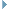 (la data 16-sep-2010 a se vedea referinte de aplicare din Norma sanitara veterinara din 2010 )(la data 27-oct-2008 a se vedea referinte de aplicare din Norma sanitara veterinara din 2008 )(la data 24-apr-2008 a se vedea referinte de aplicare din Norma sanitara veterinara din 2008 )(la data 17-iun-2004 actul a fost aprobat de Legea 215/2004 )În temeiul art. 108 din Constituţia României, republicată, şi al art. 1 pct. 111.1 din Legea nr. 559/2003 privind abilitarea Guvernului de a emite ordonanţe,Guvernul României adoptă prezenta ordonanţă.CAPITOLUL I: Dispoziţii generale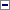 Art. 1Apărarea sănătăţii animalelor, protecţia animalelor, prevenirea transmiterii de boli de la animale la om, siguranţa alimentelor de origine animală destinate consumului uman, salubritatea furajelor pentru animale şi protecţia mediului, în raport cu creşterea animalelor, constituie o problemă de stat şi o îndatorire pentru toţi locuitorii ţării.Art. 2(la data 19-mai-2010 Art. 2 din capitolul I a se vedea referinte de aplicare din Norma sanitara veterinara din 2010 )Persoanele fizice şi juridice proprietare sau deţinătoare de animale vii ori material germinativ de origine animală, cele care produc, depozitează, colectează, transportă, procesează, intermediază, pun pe piaţă, importă, exportă sau comercializează animale vii ori material germinativ de origine animală, produse şi subproduse de origine animală, produse medicinale veterinare, deşeuri, subproduse de origine animală care nu sunt destinate consumului uman sau agenţi patogeni de origine animală, produse şi materii utilizate în nutriţia animalelor ori alte materii şi produse ce pot influenţa starea de sănătate a animalelor răspund pentru aplicarea şi respectarea întocmai a prevederilor legislaţiei veterinare, în vederea asigurării şi garantării sănătăţii animalelor, a sănătăţii publice, protecţiei animalelor, protecţiei mediului şi a siguranţei alimentelor.Persoanele fizice şi persoanele juridice proprietare sau deţinătoare de animale vii ori material germinativ de origine animală, cele care produc, depozitează, colectează, transportă, procesează, intermediază, pun pe piaţă, importă, exportă sau comercializează animale vii ori material germinativ de origine animală, produse şi subproduse de origine animală, produse medicinale veterinare, deşeuri, subproduse de origine animală care nu sunt destinate consumului uman sau agenţi patogeni de origine animală, produse şi materii utilizate în nutriţia animalelor ori alte materii şi produse ce pot influenţa starea de sănătate a animalelor răspund pentru aplicarea şi respectarea întocmai a prevederilor legislaţiei sanitar-veterinare, în vederea asigurării şi garantării sănătăţii animalelor, a sănătăţii publice, protecţiei animalelor, protecţiei mediului şi a siguranţei alimentelor.
(la data 17-iun-2004 Art. 2 din capitolul I modificat de Art. I, punctul 2. din Legea 215/2004 )Art. 3Statul sprijină activitatea de apărare a sănătăţii animalelor, de supraveghere, prevenire şi control al bolilor ce se pot transmite de la animale la om, prin asigurarea cadrului instituţional şi juridic, a resurselor financiare, a bazei tehnico-materiale necesare pentru desfăşurarea în condiţii optime a activităţilor din domeniul veterinar.Statul sprijină activitatea de apărare a sănătăţii animalelor, de supraveghere, prevenire şi control al bolilor ce se pot transmite de la animale la om, prin asigurarea cadrului instituţional şi juridic, a resurselor financiare, a bazei tehnico-materiale necesare pentru desfăşurarea în condiţii optime a activităţilor din domeniul sanitar-veterinar.
(la data 17-iun-2004 Art. 3 din capitolul I modificat de Art. I, punctul 3. din Legea 215/2004 )CAPITOLUL II: Organizarea şi funcţionarea serviciilor veterinareCAPITOLUL II: Organizarea şi funcţionarea serviciilor sanitar-veterinare(la data 17-iun-2004 capitolul II modificat de Art. I, punctul 4. din Legea 215/2004 )Art. 4Serviciile veterinare se organizează şi funcţionează ca sistem veterinar unic şi sunt structurate astfel:a)servicii veterinare de stat - publice;b)activităţi veterinare de liberă practică;c)formaţiuni de asistenţă veterinară ce pot funcţiona în cadrul regiilor autonome, societăţilor naţionale, societăţilor comerciale, asociaţiilor sau societăţilor agricole ori al altor asemenea structuri.Serviciile sanitar-veterinare se organizează şi funcţionează ca sistem veterinar unic şi sunt structurate astfel:a)servicii sanitar-veterinare de stat - publice;b)activităţi sanitar-veterinare de liberă practică.
(la data 17-iun-2004 Art. 4 din capitolul II modificat de Art. I, punctul 5. din Legea 215/2004 )Serviciile sanitar-veterinare şi pentru siguranţa alimentelor se organizează şi funcţionează ca sistem veterinar unic şi sunt structurate astfel:a)servicii de stat - publice - sanitar-veterinare şi pentru siguranţa alimentelor;b)activităţi sanitar-veterinare de liberă practică.
(la data 12-nov-2004 Art. 4 din capitolul II modificat de Art. I, punctul 1. din Ordonanta urgenta 88/2004 )Art. 5Serviciile veterinare de stat se organizează după o concepţie unitară, în sistem piramidal al fluxului de comandă, pe principiu teritorial, ca sector distinct şi autonom, având următoarea structură:a)Agenţia Veterinară şi pentru Siguranţa Alimentelor, autoritatea veterinară centrală care coordonează tehnic şi administrativ întreaga activitate a serviciilor veterinare, organizează şi controlează efectuarea activităţilor veterinare publice;b)institutele veterinare, autorităţi de referinţă la nivel naţional pentru domeniile de competenţă specifice acestora, cu personalitate juridică, în subordinea Agenţiei Veterinare şi pentru Siguranţa Alimentelor;c)direcţiile veterinare şi pentru siguranţa alimentelor judeţene şi a municipiului Bucureşti, autorităţi veterinare judeţene şi a municipiului Bucureşti, cu personalitate juridică, în subordinea Agenţiei Veterinare şi pentru Siguranţa Alimentelor, care se înfiinţează prin reorganizarea direcţiilor sanitare veterinare judeţene şi a municipiului Bucureşti, servicii publice descentralizate care funcţionează în subordinea Ministerului Agriculturii, Pădurilor, Apelor şi Mediului;d)circumscripţiile veterinare zonale şi circumscripţiile veterinare şi pentru siguranţa alimentelor, fără personalitate juridică, organizate în structura direcţiilor veterinare şi pentru siguranţa alimentelor judeţene şi a municipiului Bucureşti;e)posturile de inspecţie la frontieră, fără personalitate juridică, organizate în structura Agenţiei Veterinare şi pentru Siguranţa Alimentelor.Serviciile sanitar-veterinare de stat se organizează după o concepţie unitară, în sistem piramidal al fluxului de comandă, pe principiul teritorial, ca sector distinct şi autonom, având următoarea structură:a)Autoritatea Naţională Sanitară Veterinară şi pentru Siguranţa Alimentelor, denumită în continuare Autoritatea, autoritatea centrală sanitar-veterinară şi pentru siguranţa alimentelor, care coordonează tehnic şi administrativ întreaga activitate a serviciilor sanitar-veterinare, organizează şi controlează efectuarea activităţilor sanitar-veterinare publice;a)Autoritatea Naţională Sanitară Veterinară şi pentru Siguranţa Alimentelor, denumită în continuare Autoritatea, este autoritatea centrală sanitar-veterinară şi pentru siguranţa alimentelor, care coordonează tehnic şi administrativ întreaga activitate a serviciilor sanitar-veterinare şi pentru siguranţa alimentelor, organizează şi controlează efectuarea activităţilor publice sanitar-veterinare şi pentru siguranţa alimentelor;
(la data 12-nov-2004 Art. 5, litera A. din capitolul II modificat de Art. I, punctul 2. din Ordonanta urgenta 88/2004 )b)institutele veterinare, autorităţi de referinţă la nivel naţional pentru domeniile de competenţă specifice acestora, cu personalitate juridică, în subordinea Autorităţii;c)direcţiile sanitar-veterinare şi pentru siguranţa alimentelor judeţene şi a municipiului Bucureşti, autorităţi sanitar-veterinare si pentru siguranţa alimentelor judeţene şi a municipiului Bucureşti, cu personalitate juridică, în subordinea Autorităţii, care se înfiinţează prin reorganizarea direcţiilor sanitare veterinare judeţene şi a municipiului Bucureşti, servicii publice descentralizate care funcţionează în subordinea Ministerului Agriculturii, Pădurilor şi Dezvoltării Rurale;d)circumscripţiile sanitar-veterinare zonale şi circumscripţiile sanitar-veterinare şi pentru siguranţa alimentelor, fără personalitate juridică, organizate în structura direcţiilor sanitar-veterinare şi pentru siguranţa alimentelor judeţene şi a municipiului Bucureşti;d)posturile de inspecţie la frontieră şi circumscripţiile sanitar-veterinare şi pentru siguranţa alimentelor oficiale, fără personalitate juridică, organizate în structura direcţiilor sanitar-veterinare şi pentru siguranţa alimentelor judeţene, respectiv a municipiului Bucureşti.
(la data 10-oct-2017 Art. 5, litera D. din capitolul II modificat de Art. I, punctul 1. din Ordonanta urgenta 71/2017 )e)posturile de inspecţie la frontieră, fără personalitate juridică, organizate în structura Autorităţii.
(la data 17-iun-2004 Art. 5 din capitolul II modificat de Art. I, punctul 6. din Legea 215/2004 )(la data 10-oct-2017 Art. 5, litera E. din capitolul II abrogat de Art. I, punctul 2. din Ordonanta urgenta 71/2017 )Art. 6(1)Agenţia Veterinară şi pentru Siguranţa Alimentelor se înfiinţează prin reorganizarea Agenţiei Române pentru Siguranţa Alimentelor şi a Agenţiei Naţionale Sanitare Veterinare din cadrul Ministerului Agriculturii, Pădurilor, Apelor şi Mediului.(2)Unităţile care funcţionează în subordinea Agenţiei Veterinare şi pentru Siguranţa Alimentelor sunt prevăzute în anexa nr. 2.(3)Agenţia Veterinară şi pentru Siguranţa Alimentelor preia drepturile, obligaţiile, competenţele, personalul şi resursele financiare ale Agenţiei Naţionale Sanitare Veterinare.(1)Autoritatea se înfiinţează prin reorganizarea Agenţiei Române pentru Siguranţa Alimentelor, a Agenţiei Naţionale Sanitare Veterinare din cadrul Ministerului Agriculturii, Pădurilor şi Dezvoltării Rurale, precum şi a unor servicii care funcţionează în structura Ministerului Agriculturii, Pădurilor şi Dezvoltării Rurale.(2)Unităţile care funcţionează în subordinea Autorităţii sunt prevăzute în anexa nr. 2.(3)Autoritatea preia drepturile, obligaţiile, competenţele, personalul şi resursele financiare ale Agenţiei Naţionale Sanitare Veterinare şi ale Agenţiei Române pentru Siguranţa Alimentelor.
(la data 17-iun-2004 Art. 6 din capitolul II modificat de Art. I, punctul 7. din Legea 215/2004 )Art. 61(1)Autoritatea funcţionează ca organ de specialitate al administraţiei publice centrale, cu personalitate juridică, în subordinea Guvernului şi în coordonarea primului-ministru, prin Cancelaria Primului-Miriistru.(1)Autoritatea funcţionează ca organ de specialitate al administraţiei publice centrale, cu personalitate juridică, în coordonarea ministrului agriculturii, pădurilor şi dezvoltării rurale.
(la data 21-mai-2005 Art. 6^1, alin. (1) din capitolul II modificat de Art. I, punctul 1. din Legea 127/2005 )(la data 24-mar-2009 Art. 6^1, alin. (1) din capitolul II abrogat de Art. I, punctul 1. din Ordonanta urgenta 27/2009 )(2)Finanţarea Autorităţii se asigură din venituri proprii şi alocaţii de la bugetul de stat.(la data 01-ian-2015 Art. 6^1 din capitolul II abrogat de Art. 16, punctul 1. din capitolul II din Ordonanta urgenta 83/2014 )Art. 62Autoritatea are drept scop:a)apărarea sănătăţii animalelor, protecţia animalelor, prevenirea transmiterii de boli de la animale la om, siguranţa alimentelor de origine animală destinate consumului uman, salubritatea furajelor pentru animale şi protecţia mediului, în raport cu creşterea animalelor, identificarea şi înregistrarea animalelor;a)apărarea sănătăţii animalelor, protecţia animalelor, prevenirea transmiterii de boli de la animale la om, siguranţa alimentelor de origine animală destinate consumului uman, salubritatea furajelor pentru animale şi protecţia mediului, în raport cu creşterea animalelor, identificarea şi înregistrarea animalelor, cu excepţia ecvinelor;
(la data 30-iun-2006 Art. 6^2, litera A. din capitolul II modificat de Art. I, punctul 1. din Ordonanta urgenta 49/2006 )b)realizarea siguranţei alimentelor, de la producerea materiilor prime până la distribuirea alimentelor către consumator.Art. 63Autoritatea are următoarele atribuţii principale:a)organizează serviciile sanitar-veterinare de stat şi stabileşte necesităţile de finanţare ale acestora;b)organizează activităţile sanitar-veterinare publice pe întregul teritoriu al ţării, după o concepţie unitară, pentru asigurarea sănătăţii animalelor, a sănătăţii publice, protecţiei animalelor, protecţiei mediului şi a siguranţei alimentelor;c)stabileşte atribuţiile şi responsabilităţile serviciilor sanitar-veterinare de stat;d)elaborează şi promovează, în colaborare cu alte autorităţi abilitate implicate, cadrul legal în domeniul siguranţei şi calităţii alimentelor;e)participă la activitatea de standardizare, gradare şi calificare a produselor alimentare;f)organizează activitatea în domeniul siguranţei şi calităţii alimentelor, în colaborare cu alte autorităţi abilitate implicate, conform limitelor de competenţă legale;g)realizează, în colaborare cu alte autorităţi abilitate implicate, sistemul de analiză, gestionare şi comunicare a riscului în domeniul siguranţei şi calităţii alimentelor;h)emite avize ştiinţifice şi acordă asistenţă tehnică şi ştiinţifică privind legislaţia naţională şi comunitară în domeniile care au o influenţă directă sau indirectă asupra siguranţei alimentelor şi a hranei pentru animale. Furnizează informaţii independente referitoare la toate problemele din aceste domenii şi comunică riscurile;i)contribuie la realizarea unui nivel ridicat de protecţie a vieţii şi sănătăţii umane, ţinând seama de sănătatea şi bunăstarea animalelor, sănătatea plantelor şi protecţia mediului;j)colectează şi analizează datele pentru a permite caracterizarea şi monitorizarea riscurilor care au o influenţă directă sau indirectă asupra siguranţei alimentelor şi în domeniul hranei pentru animale;k)acordă consultanţă ştiinţifică si asistenţă tehnică şi ştiinţifică privind nutriţia umană, ţinând seama de prevederile legislaţiei naţionale şi comunitare, emite avize ştiinţifice cu privire la probleme legate de sănătatea şi bunăstarea animalelor şi sănătatea plantelor, precum şi avize ştiinţifice privind produsele, altele decât alimentele şi hrana pentru animale, în legătură cu organismele modificate genetic, astfel cum sunt definite prin Ordonanţa Guvernului nr. 49/2000 privind regimul de obţinere, testare, utilizare şi comercializare a organismelor modificate genetic prin tehnicile biotehnologiei moderne, precum şi a produselor rezultate din acestea, aprobată cu modificări şi completări prin Legea nr. 214/2002;l)emite avize ştiinţifice care servesc drept bază ştiinţifică pentru elaborarea si adoptarea de măsuri în domeniile ce privesc obiectul său de activitate;m)elaborează proiecte de acte normative în vederea îndeplinirii atribuţiilor specifice.n)identifică necesităţile de cercetare pentru soluţionarea unor aspecte tehnice privind domeniile de competenţă ale serviciilor publice sanitar-veterinare şi pentru siguranţa alimentelor;o)finanţează, coordonează, monitorizează şi controlează activitatea de cercetare-dezvoltare efectuată de către unităţile din subordine, cu respectarea prevederilor legale din domeniul cercetării şi al proprietăţii intelectuale, în scopul creşterii nivelului de protecţie a vieţii şi sănătăţii umane, a sănătăţii şi bunăstării animalelor, a siguranţei alimentelor, a sănătăţii plantelor şi a protecţiei mediului.
(la data 10-oct-2017 Art. 6^3, litera M. din capitolul II completat de Art. I, punctul 3. din Ordonanta urgenta 71/2017 )Art. 64(1)Autoritatea funcţionează în cooperare cu Ministerul Agriculturii, Pădurilor şi Dezvoltării Rurale, Ministerul Sănătăţii şi Autoritatea Naţională pentru Protecţia Consumatorilor, precum şi cu celelalte autorităţi naţionale ce au competenţe executive în domeniul siguranţei alimentelor.(2)Autoritatea cooperează cu Autoritatea Europeană pentru Siguranţa Alimentară, cu instituţiile similare comunitare şi din statele membre, precum şi cu instituţiile similare internaţionale.(3)Autoritatea reglementează în mod unitar, cu avizul Comisiei de Supraveghere a Asigurărilor, sistemele de asigurări din domeniile sanitar-veterinar şi al siguranţei alimentelor.
(la data 12-nov-2004 Art. 6^4 din capitolul II completat de Art. I, punctul 3. din Ordonanta urgenta 88/2004 )Art. 65(1)În îndeplinirea atribuţiilor sale Autoritatea constituie structura de contact cu Autoritatea Europeană pentru Siguranţa Alimentară şi acţionează pe bază de autonomie funcţională şi decizională conform angajamentelor asumate de România.(2)În cadrul Autorităţii funcţionează Secretariatul operaţional pentru Codex Alimentarius, condus de preşedintele Autorităţii.Art. 66(1)Autoritatea este condusă de un preşedinte cu rang de secretar de stat, numit prin decizie a primului-ministru pe o perioadă de 5 ani.(1)Autoritatea este condusă de un preşedinte cu rang de secretar de stat şi de 2 vicepreşedinţi cu rang de subsecretar de stat, numiţi prin decizie a primului-ministru pe o perioadă de 5 ani.
(la data 21-mai-2005 Art. 6^6, alin. (1) din capitolul II modificat de Art. I, punctul 2. din Legea 127/2005 )(1)Autoritatea este condusă de un preşedinte cu rang de secretar de stat şi de 2 vicepreşedinţi cu rang de subsecretar de stat, numiţi prin decizie a prim-ministrului.
(la data 01-apr-2013 Art. 6^6, alin. (1) din capitolul II modificat de Art. I, punctul 30. din Legea 71/2013 )(1)Autoritatea este condusă de un preşedinte cu rang de secretar de stat, medic veterinar, şi de 3 vicepreşedinţi cu rang de subsecretar de stat, numiţi prin decizie a prim-ministrului, pentru o perioadă de 5 ani.
(la data 10-oct-2017 Art. 6^6, alin. (1) din capitolul II modificat de Art. I, punctul 4. din Ordonanta urgenta 71/2017 )(1)Autoritatea este condusă de un preşedinte cu rang de secretar de stat, medic veterinar, şi de 3 vicepreşedinţi, din care minimum 2 medici veterinari, cu rang de subsecretar de stat, numiţi prin decizie a prim-ministrului, pentru o perioadă de 5 ani.
(la data 21-ian-2018 Art. 6^6, alin. (1) din capitolul II modificat de Art. 1, punctul 1. din Legea 20/2018 )(2)În exercitarea atribuţiilor care îi revin preşedintele emite ordine şi instrucţiuni, în condiţiile legii.(3)Preşedintele este sprijinit în activitatea sa de un consiliu ştiinţific şi un consiliu consultativ, fără personalitate juridică.(4)Preşedintele Autorităţii este ordonator principal de credite.(5)Personalul care deţine funcţii publice de conducere din cadrul Autorităţii şi al unităţilor din subordinea acesteia trebuie să deţină, în exercitarea funcţiei, certificat de securitate, respectiv autorizaţie de acces la informaţii clasificate.(5)Preşedintele Autorităţii poate solicita, prin ordin, personalului care deţine funcţii publice de conducere din cadrul Autorităţii şi al unităţilor din subordinea acesteia, în exercitarea funcţiei, şi numai raportat la specificul activităţii desfăşurate de aceştia privind gestionarea informaţiilor clasificate conform legislaţiei specifice în vigoare să deţină certificat de securitate, respectiv autorizaţie de acces la informaţii clasificate.
(la data 15-iul-2018 Art. 6^6, alin. (5) din capitolul II modificat de Art. 1, punctul 1. din Legea 166/2018 )(la data 05-mai-2019 Art. 6^6, alin. (5) din capitolul II abrogat de Art. 1 din Legea 85/2019 )(6)Pentru ocuparea posturilor aferente funcţiilor publice de conducere prevăzute la alin. (5) este necesară obţinerea de către instituţia publică, în condiţiile legii, a avizului pozitiv privind acordarea certificatului de securitate, respectiv a autorizaţiei de acces la informaţii clasificate.
(la data 21-ian-2018 Art. 6^6, alin. (4) din capitolul II completat de Art. 1, punctul 2. din Legea 20/2018 )(6)Pentru ocuparea posturilor aferente funcţiilor publice de conducere prevăzute la alin. (5) preşedintele Autorităţii dispune, prin ordin, obţinerea de către instituţia publică, în condiţiile legii, a avizului pozitiv privind acordarea certificatului de securitate, respectiv a autorizaţiei de acces la informaţii clasificate numai în cazurile în care specificul activităţii desfăşurate de aceştia include gestionarea informaţiilor clasificate conform legislaţiei specifice în vigoare.
(la data 15-iul-2018 Art. 6^6, alin. (6) din capitolul II modificat de Art. 1, punctul 1. din Legea 166/2018 )(la data 05-mai-2019 Art. 6^6, alin. (6) din capitolul II abrogat de Art. 1 din Legea 85/2019 )Art. 67Secretarul general al Autorităţii este numit prin decizie a primului-ministru. Atribuţiile sale sunt stabilite prin ordin al preşedintelui Autorităţii.Art. 68(1)Consiliul ştiinţific este format din minimum 7 personalităţi recunoscute în domeniile de competenţă ale Autorităţii.(2)Componenţa şi regulamentul de organizare şi funcţionare ale Consiliului ştiinţific se aprobă prin ordin al preşedintelui, în termen de 15 zile de la numirea acestuia.Art. 69(1)Consiliul consultativ este format din reprezentanţi ai ministerelor, ai altor autorităţi ale administraţiei publice competente în domeniul sanitar-veterinar şi pentru siguranţa alimentelor şi reprezentanţi ai societăţii civile.(2)Consiliul consultativ este prezidat de preşedintele Autorităţii.(3)Componenţa şi regulamentul de organizare şi funcţionare ale Consiliului consultativ se aprobă prin ordin al preşedintelui, în termen de 15 zile de la numirea acestuia.(4)Membrii Consiliului ştiinţific beneficiază de o indemnizaţie de participare de maximum 20% din indemnizaţia brută a preşedintelui Autorităţii.
(la data 17-iun-2004 Art. 6 din capitolul II completat de Art. I, punctul 8. din Legea 215/2004 )Art. 610(la data 18-iun-2010 Art. 6^10 din capitolul II a se vedea referinte de aplicare din Ordinul 54/2010 )Membrii Comitetului pentru Produse Medicinale Veterinare, care funcţionează pe lângă Institutul pentru Controlul Produselor Biologice şi Medicamentelor de Uz Veterinar, beneficiază de o indemnizaţie de participare la şedinţe echivalentă cu 20% din salariul brut al directorului institutului, precum şi de rambursarea cheltuielilor de deplasare şi cazare.
(la data 21-mai-2005 Art. 6^9 din capitolul II completat de Art. I, punctul 2. din Legea 127/2005 )Art. 7(1)Agenţia Veterinară şi pentru Siguranţa Alimentelor are în structura sa următoarele direcţii generale:a)Direcţia generală veterinară, condusă de un director general - medic veterinar;b)Direcţia generală pentru siguranţa alimentelor, condusă de un director general;c)Direcţia generală pentru inspecţie, control, inspecţie la frontieră şi coordonarea institutelor veterinare, condusă de un director general;d)Direcţia generală economică, administrativă, juridică şi relaţii internaţionale, condusă de un director general.(2)Directorii generali ai direcţiilor generale sunt numiţi, în condiţiile legii, prin ordin al preşedintelui Agenţiei Veterinare şi pentru Siguranţa Alimentelor.(3)În exercitarea atribuţiilor sale directorul general al Direcţiei generale veterinare emite decizii tehnice şi poate dispune măsuri urgente în cazul unor situaţii deosebite în domeniul veterinar.(1)Autoritatea are în structura sa următoarele direcţii generale:a)Direcţia generală sanitară veterinară, condusă de un director general - medic veterinar;b)Direcţia generală pentru siguranţa alimentelor, condusă de un director general;c)Direcţia generală pentru inspecţie, control, inspecţie la frontieră şi coordonarea institutelor veterinare, condusă de un director general;d)Direcţia generală economică, administrativă, juridică şi relaţii internaţionale, condusă de un director general.(2)Directorii generali ai direcţiilor generale sunt numiţi, în condiţiile legii, prin ordin al preşedintelui Autorităţii.(3)În exercitarea atribuţiilor sale directorul general al Direcţiei generale sanitare veterinare emite decizii tehnice şi poate dispune măsuri urgente în cazul unor situaţii deosebite în domeniul sanitar-veterinar.
(la data 17-iun-2004 Art. 7 din capitolul II modificat de Art. I, punctul 9. din Legea 215/2004 )(la data 24-mar-2009 Art. 7 din capitolul II abrogat de Art. I, punctul 2. din Ordonanta urgenta 27/2009 )Art. 71(1)Autoritatea îşi desfăşoară activitatea conform principiilor independenţei, transparenţei, confidenţialităţii, accesului la documente şi informaţii în condiţiile legii.(2)Autoritatea prezintă anual Guvernului un raport privind activitatea desfăşurată, care include bilanţul rezultatelor.
(la data 17-iun-2004 Art. 7 din capitolul II completat de Art. I, punctul 10. din Legea 215/2004 )Art. 8(1)Medicii veterinari oficiali sunt medicii veterinari din cadrul autorităţii veterinare centrale, institutelor veterinare şi direcţiilor veterinare şi pentru siguranţa alimentelor judeţene şi a municipiului Bucureşti.(2)Medicii veterinari care îşi desfăşoară activitatea în structura altor ministere au atribuţii şi competenţe de medic veterinar oficial şi pot fi trecuţi, cu acordul părţilor, în structura autorităţii veterinare.(1)Medicii veterinari oficiali sunt medicii veterinari din cadrul Autorităţii, institutelor veterinare si direcţiilor sanitar-veterinare şi pentru siguranţa alimentelor judeţene şi a municipiului Bucureşti.(2)Medicii veterinari care îşi desfăşoară activitatea în structura altor ministere au atribuţii şi competenţe de medic veterinar oficial şi pot fi trecuţi, cu acordul părţilor, în structura Autorităţii.
(la data 17-iun-2004 Art. 8 din capitolul II modificat de Art. I, punctul 11. din Legea 215/2004 )CAPITOLUL III: Atribuţii şi competenţe ale serviciilor veterinare de statCAPITOLUL III: Atribuţii si competente ale serviciilor sanitar-veterinare de stat(la data 17-iun-2004 capitolul III modificat de Art. I, punctul 12. din Legea 215/2004 )Art. 9Domeniile de competenţă ale serviciilor veterinare de stat sunt:a)stabilirea obligaţiilor şi responsabilităţilor persoanelor fizice şi juridice în domeniul veterinar;b)stabilirea obligaţiilor şi responsabilităţilor instituţiilor şi organelor administraţiei publice în domeniul veterinar;c)autorizarea, omologarea şi acreditarea în domeniul veterinar;d)sistemul informatic veterinar naţional;e)autoevaluarea serviciilor veterinare;f)definirea termenilor tehnici utilizaţi în domeniul veterinar, prevăzuţi în anexa nr. 1;g)sănătatea animalelor: calificarea statusului de sănătate a animalelor, certificarea veterinară, măsurile de protecţie, notificarea veterinară, declararea bolilor, controlul bolilor la animale şi prevenirea transmiterii acestora de la animale la om;h)sănătatea publică veterinară;i)identificarea şi înregistrarea animalelor;j)stabilirea cerinţelor veterinare şi controlul producerii, mişcării interne, punerii pe piaţă, comerţului, importului, tranzitului şi exportului de animale vii, material germinativ de origine animală, produse şi subproduse supuse supravegherii şi controlului veterinar;k)nutriţia animalelor, furajele medicamentate şi aditivii furajeri;l)stabilirea cerinţelor veterinare pentru protecţia şi bunăstarea animalelor şi controlul aplicării acestora;m)inspecţia şi controalele veterinare;n)cerinţele veterinare pentru activitatea de reproducţie a animalelor;o)stabilirea cheltuielilor în domeniul veterinar;p)elaborarea şi punerea în aplicare a sistemului de instruire în domeniul veterinar;q)stabilirea necesităţilor de investiţii şi dotare în domeniul veterinar.Domeniile de competenţă ale serviciilor sanitar-veterinare de stat sunt:a)stabilirea obligaţiilor şi responsabilităţilor persoanelor fizice şi juridice în domeniul sanitar-veterinar;b)stabilirea obligaţiilor şi responsabilităţilor instituţiilor şi organelor administraţiei publice în domeniul sanitar-veterinar;c)autorizarea, omologarea şi acreditarea în domeniul sanitar-veterinar;d)sistemul informatic sanitar-veterinar naţional;e)autoevaluarea serviciilor sanitar-veterinare;f)definirea termenilor tehnici utilizaţi în domeniul sanitar-veterinar, prevăzuţi în anexa nr. 1;g)sănătatea animalelor: calificarea statusului de sănătate a animalelor, certificarea sanitar-veterinară, măsurile de protecţie, notificarea veterinară, declararea bolilor, controlul bolilor la animale şi prevenirea transmiterii acestora de la animale la om;h)sănătatea publică veterinară;i)identificarea şi înregistrarea animalelor;i)identificarea şi înregistrarea animalelor, cu excepţia ecvinelor;
(la data 30-iun-2006 Art. 9, litera I. din capitolul III modificat de Art. I, punctul 2. din Ordonanta urgenta 49/2006 ) (la data 30-apr-2010 Art. 9, litera I. din capitolul III a se vedea referinte de aplicare din Norma sanitara veterinara din 2010 )j)stabilirea cerinţelor sanitar-veterinare şi controlul producerii, mişcării interne, punerii pe piaţă, comerţului, importului, tranzitului şi exportului de animale vii, material germinativ de origine animală, produse şi subproduse supuse supravegherii şi controlului sanitar-veterinar;k)nutriţia animalelor, furajele medicamentate şi aditivii furajeri;l)stabilirea cerinţelor sanitar-veterinare pentru protecţia şi bunăstarea animalelor şi controlul aplicării acestora;m)inspecţia şi controalele sanitar-veterinare;n)cerinţele sanitar-veterinare pentru activitatea de reproducţie a animalelor;o)stabilirea cheltuielilor în domeniul sanitar-veterinar;p)elaborarea şi punerea în aplicare a sistemului de instruire în domeniul sanitar-veterinar;q)stabilirea necesităţilor de investiţii şi dotare în domeniul sanitar-veterinar.
(la data 17-iun-2004 Art. 9 din capitolul III modificat de Art. I, punctul 13. din Legea 215/2004 )Art. 10Autoritatea veterinară centrală are următoarele atribuţii:a)organizează activităţile veterinare publice pe întreg teritoriul ţării, după o concepţie unitară, pentru asigurarea sănătăţii animalelor, a sănătăţii publice, protecţiei animalelor, protecţiei mediului şi a siguranţei alimentelor;b)elaborează norme veterinare care se aprobă prin ordin al preşedintelui Agenţiei Veterinare şi pentru Siguranţa Alimentelor, pentru domeniile de competenţă ale serviciilor veterinare, unice şi obligatorii pentru persoanele fizice şi juridice prevăzute la art. 2;c)controlează aplicarea normelor veterinare;d)stabileşte responsabilităţile generale ale medicilor veterinari;e)stabileşte drepturile şi obligaţiile medicilor veterinari oficiali;f)stabileşte drepturile şi obligaţiile medicilor veterinari de liberă practică împuterniciţi pentru efectuarea unor activităţi veterinare publice;g)participă la elaborarea sau avizarea convenţiilor şi acordurilor privind colaborarea în domeniul veterinar;h)împreună cu Ministerul Sănătăţii răspunde de organizarea şi aplicarea măsurilor necesare pentru prevenirea şi combaterea bolilor comune omului şi animalelor, precum şi pentru siguranţa alimentelor de origine animală;i)organizează, coordonează, gestionează şi controlează activitatea privind identificarea şi înregistrarea animalelor;j)organizează, coordonează, gestionează şi controlează activitatea posturilor de inspecţie la frontieră;k)organizează şi asigură funcţionarea sistemului informatic veterinar naţional şi conectarea acestuia la sistemul informatic veterinar al Uniunii Europene;l)elaborează regulamentele de organizare şi funcţionare ale serviciilor veterinare de stat şi stabileşte atribuţiile şi responsabilităţile acestora;m)organizează şi controlează activităţile veterinare publice efectuate de medicii veterinari de liberă practică împuterniciţi şi controlează activitatea formaţiunilor de asistenţă veterinară ce pot funcţiona în cadrul regiilor autonome, societăţilor naţionale, societăţilor comerciale, asociaţiilor sau societăţilor agricole ori al altor asemenea structuri;n)stabileşte cerinţele veterinare;o)elaborează programele naţionale în domeniul veterinar, aprobate prin ordin al preşedintelui Agenţiei Veterinare şi pentru Siguranţa Alimentelor!Autoritatea are următoarele atribuţii:a)organizează activităţile sanitar-veterinare publice pe întregul teritoriu al ţării, după o concepţie unitară, pentru asigurarea sănătăţii animalelor, a sănătăţii publice, protecţiei animalelor, protecţiei mediului şi a siguranţei alimentelor;b)elaborează norme sanitar-veterinare care se aprobă prin ordin al preşedintelui Autorităţii, pentru domeniile de competenţă ale serviciilor sanitar-veterinare, unice şi obligatorii pentru persoanele fizice şi juridice prevăzute la art. 2; (la data 17-nov-2010 Art. 10, litera B. din capitolul III a se vedea referinte de aplicare din Ordinul 130/2010 )c)controlează aplicarea normelor sanitar-veterinare;d)stabileşte responsabilităţile generale ale medicilor veterinari;e)stabileşte drepturile şi obligaţiile medicilor veterinari oficiali;f)stabileşte drepturile si obligaţiile medicilor veterinari de liberă practică împuterniciţi pentru efectuarea unor activităţi sanitar-veterinare publice;g)participă la elaborarea sau avizarea convenţiilor şi acordurilor privind colaborarea în domeniul sanitar-veterinar;g)elaborează, negociază şi semnează documente tehnice bilaterale în domeniul sanitar-veterinar şi al siguranţei alimentelor încheiate la nivel departamental, tratate internaţionale sau alte documente care cad sub incidenţa Legii nr. 590/2003 privind tratatele, în domeniile de competenţă ale Autorităţii;
(la data 10-oct-2017 Art. 10, litera G. din capitolul III modificat de Art. I, punctul 5. din Ordonanta urgenta 71/2017 )h)împreună cu Ministerul Sănătăţii răspunde de organizarea şi aplicarea măsurilor necesare pentru prevenirea şi combaterea bolilor comune omului şi animalelor, precum şi pentru siguranţa alimentelor de origine animală;i)organizează, coordonează, gestionează şi controlează activitatea privind identificarea şi înregistrarea animalelor;i)organizează, coordonează, gestionează şi controlează activitatea privind identificarea şi înregistrarea animalelor, cu excepţia ecvinelor;
(la data 30-iun-2006 Art. 10, litera I. din capitolul III modificat de Art. I, punctul 3. din Ordonanta urgenta 49/2006 )j)organizează, coordonează, gestionează şi controlează activitatea posturilor de inspecţie la frontieră;k)organizează şi asigură funcţionarea sistemului informatic sanitar-veterinar naţional şi conectarea acestuia la sistemul informatic sanitar-veterinar al Uniunii Europene;l)elaborează regulamentele de organizare şi funcţionare ale serviciilor sanitar-veterinare de stat şi stabileşte atribuţiile şi responsabilităţile acestora;m)organizează şi controlează activităţile sanitar-veterinare publice efectuate de medicii veterinari de libera practică împuterniciţi;n)stabileşte cerinţele sanitar-veterinare;o)elaborează programele naţionale în domeniul sanitar-veterinar, aprobate prin ordin al preşedintelui Autorităţii.
(la data 17-iun-2004 Art. 10 din capitolul III modificat de Art. I, punctul 14. din Legea 215/2004 )Art. 11Drepturile şi competenţele autorităţii veterinare sunt următoarele:a)are acces liber, pentru a-şi exercita competenţele specifice, în obiectivele prevăzute la art. 18 alin. (1), precum şi în alte locuri ce sunt supuse supravegherii şi controlului veterinar;b)solicită prezentarea şi verificarea oricăror documente, date şi informaţii relevante, referitoare la obiectivele prevăzute la art. 18 alin. (1);c)dispune măsuri de protecţie şi restricţie privind animalele vii, materialul germinativ de origine animală, produsele şi subprodusele supuse supravegherii şi controlului veterinar din obiectivele prevăzute la art. 18 alin. (1);d)suspendă sau interzice funcţionarea obiectivelor prevăzute la art. 18 alin. (1);e)impune măsuri de restricţie privind mişcarea şi certificarea veterinară pentru animale vii, material germinativ de origine animală, produse şi subproduse supuse supravegherii şi controlului veterinar ce se află în obiectivele prevăzute la art. 18 alin. (1);f)limitează sau interzice comerţul, importul, producerea sau punerea pe piaţă, exportul şi tranzitul de animale vii, material germinativ de origine animală, produse şi subproduse supuse supravegherii şi controlului veterinar;g)recoltează probe destinate examenelor de laborator, pentru elucidarea unor factori de risc privind sănătatea animalelor, sănătatea publică, protecţia animalelor, protecţia mediului şi siguranţa alimentelor;h)verifică dacă personalul angajat al obiectivelor prevăzute la art. 18 alin. (1) respectă cerinţele veterinare privind sănătatea animalelor, sănătatea publică, protecţia animalelor, protecţia mediului şi siguranţa alimentelor;i)inspectează şi controlează conformitatea cu cerinţele veterinare pentru obiectivele prevăzute la art. 18 alin. (1);j)dispune punerea sub sechestru veterinar sau uciderea animalelor ori punerea sub sechestru veterinar, confiscarea şi distrugerea produselor şi subproduselor supuse supravegherii şi controlului veterinar;k)aplică sancţiuni contravenţionale în cazul săvârşirii unor fapte care constituie contravenţii la legislaţia veterinară;l)solicită organelor administraţiei publice centrale şi locale aplicarea măsurilor legale în caz de necesitate sau de risc iminent pentru sănătatea animalelor, sănătatea publică, protecţia animalelor, protecţia mediului şi siguranţa alimentelor.Drepturile şi competenţele Autorităţii sunt următoarele:a)are acces liber, pentru a-şi exercita competenţele specifice, în obiectivele prevăzute la art. 18 alin. (1), precum şi în alte locuri ce sunt supuse supravegherii şi controlului sanitar-veterinar;b)solicită prezentarea şi verificarea oricăror documente, date şi informaţii relevante, referitoare la obiectivele prevăzute la art. 18 alin. (1);c)dispune măsuri de protecţie şi restricţie privind animalele vii, materialul germinativ de origine animală, produsele şi subprodusele supuse supravegherii şi controlului sanitar-veterinar din obiectivele prevăzute la art. 18 alin. (1);d)suspendă sau interzice funcţionarea obiectivelor prevăzute la art. 18 alin. (1);e)impune măsuri de restricţie privind mişcarea şi certificarea sanitar-veterinară pentru animale vii, material germinativ de origine animală, produse şi subproduse supuse supravegherii şi controlului sanitar-veterinar ce se află în obiectivele prevăzute la art. 18 alin. (1);f)limitează sau interzice comerţul, importul, producerea sau punerea pe piaţă, exportul şi tranzitul de animale vii, material germinativ de origine animală, produse şi subproduse supuse supravegherii şi controlului sanitar-veterinar;g)recoltează probe destinate examenelor de laborator, pentru elucidarea unor factori de risc privind sănătatea animalelor, sănătatea publică, protecţia animalelor, protecţia mediului şi siguranţa alimentelor;h)verifică dacă personalul angajat al obiectivelor prevăzute la art. 18 alin. (1) respectă cerinţele sanitar-veterinare privind sănătatea animalelor, sănătatea publică, protecţia animalelor, protecţia mediului şi siguranţa alimentelor;i)inspectează şi controlează conformitatea cu cerinţele sanitar-veterinare pentru obiectivele prevăzute la art. 18 alin. (1);j)dispune punerea sub sechestru veterinar sau uciderea animalelor ori punerea sub sechestru veterinar, confiscarea şi distrugerea produselor şi subproduselor supuse supravegherii şi controlului sanitar-veterinar;k)aplică sancţiuni contravenţionale în cazul săvârşirii unor fapte care constituie contravenţii la legislaţia sanitar-veterinară;l)solicită organelor administraţiei publice centrale şi locale aplicarea măsurilor legale în caz de necesitate sau de risc iminent pentru sănătatea animalelor, sănătatea publică, protecţia animalelor, protecţia mediului şi siguranţa alimentelor.
(la data 17-iun-2004 Art. 11 din capitolul III modificat de Art. I, punctul 15. din Legea 215/2004 )Art. 111(1)Programele naţionale anuale şi multianuale în domeniul sănătăţii animalelor şi pentru siguranţa alimentelor, programe aprobate şi finanţate de Comisia Europeană din bugetul general al Uniunii Europene, în conformitate cu prevederile Regulamentului (UE) nr. 652/2014 al Parlamentului European şi al Consiliului din 15 mai 2014 de stabilire a unor dispoziţii pentru gestionarea cheltuielilor privind lanţul alimentar, sănătatea şi bunăstarea animalelor, precum şi sănătatea plantelor şi materialul de reproducere a plantelor, de modificare a Directivelor 98/56/CE, 2000/29/CE şi 2008/90/CE ale Consiliului, a Regulamentelor (CE) nr. 178/2002, (CE) nr. 882/2004 şi (CE) nr. 396/2005 ale Parlamentului European şi ale Consiliului, a Directivei 2009/128/CE a Parlamentului European şi a Consiliului şi a Regulamentului (CE) nr. 1.107/2009 al Parlamentului European şi al Consiliului şi de abrogare a Deciziilor 66/399/CEE, 76/894/CEE şi 2009/470/CE ale Consiliului, se implementează de Autoritate, ca autoritate de implementare.(2)Implementarea programelor este responsabilitatea autorităţii de implementare. Autoritatea de implementare este responsabilă pentru derularea corespunzătoare, în termenele asumate, a programelor prevăzute la alin. (1).Art. 112Prin prezenta ordonanţă se stabileşte cadrul financiar general pentru gestionarea în lei şi euro a asistenţei financiare nerambursabile alocate României, de către Comisia Europeană pe baza programelor naţionale anuale şi multianuale în domeniul sănătăţii animalelor şi pentru siguranţa alimentelor, în scopul de a evalua evoluţia epidemiologică a bolilor şi capacitatea de a lua măsuri specifice pentru controlul şi eradicarea acestora.Art. 113În cazul în care apariţia sau evoluţia uneia dintre bolile animalelor sau zoonozelor aprobate prin legislaţia Comisiei Europene este susceptibilă să constituie o ameninţare pentru starea de sănătate a Uniunii Europene şi pentru a proteja Uniunea Europeană de introducerea uneia dintre respectivele boli sau zoonoze, Autoritatea poate include în programele naţionale anuale şi multianuale în domeniul sănătăţii animalelor şi pentru siguranţa alimentelor măsuri care urmează să fie puse în aplicare pe teritoriile unor ţări învecinate în cooperare cu autorităţile din ţările respective.'Art. 114(1)Autoritatea este autorizată să implementeze programele stabilite prin decizii ale Comisiei Europene, în limita plafoanelor anuale aprobate pentru România. Cheltuielile necesare implementării programelor se suportă din bugetul Autorităţii aprobat anual cu această destinaţie, respectiv bugetul de stat, bugetul fondurilor externe nerambursabile şi bugetul Instituţiilor finanţate parţial din venituri proprii.(2)Autoritatea asigură gestionarea financiară a programelor stabilite prin decizii ale Comisiei Europene, prin conturi deschise la Trezoreria Statului în structura clasificaţiei bugetare şi a bugetului aprobat potrivit prevederilor legale în vigoare.(3)Conturile aferente gestionării financiare a programelor stabilite prin decizii ale Comisiei Europene sunt deschise pe numele Autorităţii, pe naturi de cheltuieli, după cum urmează:a)cofinanţare publică;b)contribuţia financiară a Uniunii Europene;c)cheltuieli neeligibile.(4)Sumele în valută, rambursate de Comisia Europeană pentru realizarea programelor naţionale anuale şi multianuale în domeniul sănătăţii animalelor şi siguranţa alimentelor asigurate din bugetul de stat, se încasează în conturile deschise la băncile comerciale, pe seama Autorităţii, şi se virează, în condiţiile legii, bugetelor din care au fost acordate.(5)Cheltuielile necesare implementării programelor naţionale anuale şi multianuale în domeniul sănătăţii animalelor şi siguranţa alimentelor aprobate cu prefinanţare se suportă din bugetul Autorităţii aprobat anual cu această destinaţie, respectiv «Bugetul fondurilor externe nerambursabile». Sumele în valută, primite de la Comisia Europeană pentru realizarea programelor naţionale anuale şi multianuale în domeniul sănătăţii animalelor şi siguranţa alimentelor, ca prefinanţare, se gestionează prin conturile deschise pe seama Autorităţii la băncile comerciale. Sumele în valută se licitează, iar echivalentul în lei se transferă ulterior în conturile deschise la Trezoreria Statului, în structura clasificaţiei bugetare şi a bugetului aprobat potrivit prevederilor legale în vigoare.(6)Sumele aferente programelor naţionale anuale şi multianuale în domeniul sănătăţii animalelor şi pentru siguranţa alimentelor, existente în conturile Autorităţii şi ale unităţilor subordonate, nu sunt supuse executării silite pe perioada de valabilitate a deciziilor de finanţare, cu excepţia situaţiei în care executarea silită priveşte creanţe bugetare rezultate din aplicarea prevederilor Ordonanţei de urgenţă a Guvernului nr. 66/2011 privind prevenirea, constatarea şi sancţionarea neregulilor apărute în obţinerea şi utilizarea fondurilor europene şi/sau a fondurilor publice naţionale aferente acestora, aprobată cu modificări şi completări prin Legea nr. 142/2012, cu modificările şi completările ulterioare.(7)Sumele aferente plăţii unor debite datorate bugetului Uniunii Europene, pentru nereguli, precum şi sumele aferente efectuării plăţilor ca urmare a hotărârilor judecătoreşti definitive se suportă din bugetul Autorităţii aprobat anual cu această destinaţie.Art. 115(1)Contribuţia financiară a Uniunii Europene, aferentă fondurilor alocate de Uniunea Europeană pentru sănătatea animalelor şi pentru siguranţa alimentelor, se alocă şi se derulează în baza prevederilor regulamentelor europene în materie şi a deciziilor Comisiei Europene.(2)Sumele transferate de Comisia Europeană din fondurile alocate de Uniunea Europeană pentru sănătatea animalelor şi pentru siguranţa alimentelor către Autoritate, sub forma prefinanţării, vor fi utilizate pentru susţinerea începerii şi/sau implementării programelor, în vederea derulării corespunzătoare a acestora.Art. 116(1)Autoritatea poate supune aprobării Comisiei Europene programe naţionale anuale şi multianuale în domeniul sănătăţii animalelor şi pentru siguranţa alimentelor, în funcţie de situaţia epidemiologică naţională şi regională.(2)Creditele de angajament şi creditele bugetare necesare implementării programelor naţionale anuale şi multianuale de supraveghere a bolilor se stabilesc în conformitate cu programele României comunicate şi acceptate de principiu de Comisia Europeană.Art. 117(1)Structurile de specialitate din cadrul Autorităţii desemnate pentru elaborarea, implementarea şi monitorizarea programelor naţionale anuale şi multianuale în domeniul sănătăţii animalelor şi pentru siguranţa alimentelor finanţate din fondurile alocate de Uniunea Europeană au obligaţia îndosarierii şi păstrării în bune condiţii a tuturor documentelor aferente proiectului.(2)Autoritatea, respectiv unităţile subordonate acesteia au obligaţia de a asigura accesul neîngrădit al autorităţilor naţionale cu atribuţii de verificare, control şi audit, al serviciilor Comisiei Europene, al Curţii Europene de Conturi, al reprezentanţilor serviciului specializat al Comisiei Europene - Oficiul European pentru Lupta Antifraudă (OLAF), precum şi al reprezentanţilor Departamentului pentru Lupta Antifraudă (DLAF), în limitele competenţelor ce le revin, în cazul în care aceştia efectuează verificări/controale/audit la faţa locului şi solicită declaraţii, documente sau informaţii.(3)În cazul nerespectării prevederilor alin. (1) şi (2), Autoritatea poate primi corecţii financiare stabilite de Comisia Europeană în cadrul misiunilor de audit.Art. 118Autoritatea, prin direcţiile sanitare-veterinare şi pentru siguranţa alimentelor judeţene, respectiv a municipiului Bucureşti, îndeplineşte atribuţiile delegate privind implementarea tehnică a Programului Naţional de Dezvoltare Rurală şi a Programului operaţional pentru pescuit şi afaceri maritime.Art. 119Prin hotărâre a Guvernului se aprobă cuantumul sumelor acordate pentru susţinerea realizării acţiunilor prevăzute în programele cofinanţate şi aprobate de către Uniunea Europeană.
(la data 21-ian-2018 Art. 11 din capitolul III completat de Art. 1, punctul 3. din Legea 20/2018 )Art. 12În vederea realizării activităţilor veterinare publice, în limitele de competenţă ale serviciilor veterinare de stat, autoritatea veterinară centrală colaborează cu autorităţile administraţiei publice centrale şi locale, cu asociaţiile şi patronatele din domeniul agricol şi industria farmaceutică, cu reprezentanţii societăţii civile şi cu organizaţiile internaţionale din domeniul veterinar.În vederea realizării activităţilor sanitar-veterinare publice, în limitele de competenţă ale serviciilor sanitar-veterinare de stat, Autoritatea colaborează cu autorităţile administraţiei publice centrale şi locale, cu asociaţiile şi patronatele din domeniul agricol şi industria farmaceutică, cu reprezentanţii societăţii civile şi cu organizaţiile internaţionale din domeniul sanitar-veterinar.
(la data 17-iun-2004 Art. 12 din capitolul III modificat de Art. I, punctul 16. din Legea 215/2004 )Art. 121Atribuţiile Autorităţii în domeniul siguranţei alimentelor sunt stabilite şi prin legislaţia specifică.
(la data 17-iun-2004 Art. 12 din capitolul III completat de Art. I, punctul 17. din Legea 215/2004 )CAPITOLUL IV: Obligaţiile medicilor veterinariArt. 13În exercitarea profesiunii medicii veterinari au următoarele obligaţii:a)să anunţe fără întârziere autoritatea veterinară despre orice suspiciune privind apariţia unei boli supuse notificării obligatorii, conform legii, precum şi a oricărui risc privind sănătatea animalelor, sănătatea publică, bunăstarea şi protecţia animalelor, protecţia mediului şi siguranţa alimentelor;b)să ia măsurile de urgenţă prevăzute de lege, pentru a preveni şi a opri difuzarea unor boli transmisibile ale animalelor sau a oricărui risc de natură a afecta sănătatea animalelor şi sănătatea publică, protecţia animalelor, protecţia mediului şi siguranţa alimentelor;c)să participe, la solicitarea autorităţii veterinare judeţene, respectiv a municipiului Bucureşti, sau, după caz, a autorităţii veterinare centrale, la acţiuni de eradicare a unor boli transmisibile ale animalelor sau la cele de control în cazul izbucnirii unor boli transmisibile emergente pentru România;d)să dispună respectarea perioadelor de aşteptare şi întrerupere, referitoare la eliminarea sau prezenţa de reziduuri la animale vii, în produse ori subproduse de origine animală destinate consumului uman;e)să înregistreze şi să păstreze, pentru o perioadă stabilită de autoritatea veterinară centrală, un registru cu activitatea desfăşurată şi evidenţa modului de prescriere, distribuire şi utilizare a produselor medicinale veterinare, a aditivilor furajeri şi a furajelor medicamentate;f)să păstreze confidenţialitatea asupra oricăror fapte, informaţii sau documente de care iau cunoştinţă în exercitarea activităţilor, pentru care există drepturi de autor, protecţie de confidenţialitate comercială sau dacă utilizarea acestor date este licenţiată.În exercitarea profesiunii medicii veterinari au următoarele obligaţii:a)să anunţe de urgenţă autoritatea sanitar-veterinară şi pentru siguranţa alimentelor despre orice suspiciune privind apariţia unei boli supuse notificării obligatorii, conform legii, precum si a oricărui risc privind sănătatea animalelor, sănătatea publică, bunăstarea şi protecţia animalelor, protecţia mediului şi siguranţa alimentelor;b)să ia măsurile de urgenţă prevăzute de lege, pentru a preveni şi a opri difuzarea unor boli transmisibile ale animalelor sau a oricărui risc de natură a afecta sănătatea animalelor şi sănătatea publică, protecţia animalelor, protecţia mediului şi siguranţa alimentelor;c)sa participe, la solicitarea direcţiei sanitar-veterinare şi pentru siguranţa alimentelor judeţene, respectiv a municipiului Bucureşti, sau, după caz, a Autorităţii, la acţiuni de eradicare a unor boli transmisibile ale animalelor sau la cele de control în cazul izbucnirii unor boli transmisibile emergente pentru România;d)să dispună respectarea perioadelor de aşteptare şi întrerupere, referitoare la eliminarea sau prezenţa de reziduuri la animale vii, în produse ori subproduse de origine animală destinate consumului uman;e)să înregistreze şi să păstreze, pentru o perioadă stabilită de Autoritate, un registru cu activitatea desfăşurată şi evidenţa modului de prescriere, distribuire şi utilizare â produselor medicinale veterinare, a aditivilor furajeri şi a furajelor medicamentate;f)să păstreze confidenţialitatea asupra oricăror fapte, informaţii sau documente de care iau cunoştinţă în exercitarea activităţilor, pentru care există drepturi de autor, protecţie de confidenţialitate comercială sau dacă utilizarea acestor date este licenţiată.
(la data 17-iun-2004 Art. 13 din capitolul IV modificat de Art. I, punctul 18. din Legea 215/2004 )Art. 14(1)Medicii veterinari oficiali au următoarele obligaţii principale:a)dispun aplicarea prevederilor legislaţiei veterinare, controlează respectarea acestora şi efectuează activităţile veterinare publice ce intră în responsabilitatea lor;b)dispun măsurile necesare şi supraveghează aplicarea acestora de către persoanele fizice şi juridice, pentru apărarea şi îmbunătăţirea sănătăţii animalelor, protecţia sănătăţii publice, protecţia animalelor, protecţia mediului şi siguranţa alimentelor;c)dispun fără întârziere măsurile necesare, până la clarificarea oricărei suspiciuni referitoare la apariţia unei boli sau a unui element de risc în relaţie cu sănătatea animalelor, sănătatea publică, protecţia animalelor, protecţia mediului şi siguranţa alimentelor;d)dispun măsurile necesare pentru precizarea cauzelor îmbolnăvirilor şi controlează aplicarea măsurilor specifice în vederea controlului şi eradicării bolilor transmisibile ale animalelor şi zoonozelor;e)participă la evaluarea costurilor de compensare, în cazul tăierii sau uciderii de animale vii, a celor de ecarisare şi procesare a deşeurilor animaliere, de dezinfecţie, deratizare şi dezinsecţie, de confiscare sau distrugere de material germinativ de origine animală ori de produse şi subproduse supuse supravegherii şi controlului veterinar;f)asigură controlul produselor şi subproduselor de origine animală destinate consumului uman, precum şi al celor ce nu sunt destinate acestui scop, al materiilor furajere utilizate în nutriţia animalelor şi al produselor medicinale veterinare, în toate fazele de producere, depozitare, colectare, transport, procesare, intermediere, punere pe piaţă, şi al celor ce fac obiectul importului, exportului, tranzitului şi comerţului;g)participă la cursuri de instruire în domeniul veterinar.(2)Măsurile stabilite de medicii veterinari oficiali în exercitarea atribuţiilor şi responsabilităţilor lor sunt obligatorii pentru toate persoanele fizice şi juridice care desfăşoară activităţi ce intră sub incidenţă competenţelor serviciilor veterinare.(3)Drepturile specifice ale medicilor veterinari oficiali sunt conferite de competenţele autorităţii veterinare, prevăzute la art. 11.(4)În funcţie de strategia naţională în domeniul veterinar, autoritatea veterinară centrală poate stabili şi alte drepturi şi obligaţii ale medicilor veterinari oficiali.(1)Medicii veterinari oficiali au următoarele obligaţii principale:a)dispun aplicarea prevederilor legislaţiei sanitar-veterinare, controlează respectarea acestora şi efectuează activităţile sanitar-veterinare publice ce intră în responsabilitatea lor;b)dispun măsurile necesare şi supraveghează aplicarea acestora de către persoanele fizice şi juridice, pentru apărarea şi îmbunătăţirea sănătăţii animalelor, protecţia sănătăţii publice, protecţia animalelor, protecţia mediului şi siguranţa alimentelor;c)dispun fără întârziere măsurile necesare, până la clarificarea oricăror suspiciuni referitoare la apariţia unei boli sau a unui element de risc în relaţie cu sănătatea animalelor, sănătatea publică, protecţia animalelor, protecţia mediului şi siguranţa alimentelor;d)dispun măsurile necesare pentru precizarea cauzelor îmbolnăvirilor şi controlează aplicarea măsurilor specifice în vederea controlului şi eradicării bolilor transmisibile ale animalelor şi zoonozelor;e)participă la evaluarea costurilor de compensare, în cazul tăierii sau uciderii de animale vii, a celor de ecarisare şi procesare a deşeurilor animaliere, de dezinfecţie, deratizare şi dezinsecţie, de confiscare sau distrugere de material germinativ de origine animală ori de produse şi subproduse supuse supravegherii şi controlului sanitar-veterinar;f)asigură controlul produselor şi subproduselor de origine animală destinate consumului uman, precum şi al celor ce nu sunt destinate acestui scop, al materiilor furajere utilizate în nutriţia animalelor şi al produselor medicinale veterinare, în toate fazele de producere, depozitare, colectare, transport, procesare, intermediere, punere pe piaţă, şi al celor ce fac obiectul importului, exportului, tranzitului şi comerţului;g)participă la cursuri de instruire în domeniul sanitar-veterinar.(2)Măsurile stabilite de medicii veterinari oficiali în exercitarea atribuţiilor şi responsabilităţilor lor sunt obligatorii pentru toate persoanele fizice şi juridice care desfăşoară activităţi ce intră sub incidenţa competenţelor serviciilor sanitar-veterinare.(3)Drepturile specifice ale medicilor veterinari oficiali sunt conferite de competenţele autorităţii sanitar-veterinare şi pentru siguranţa alimentelor, prevăzute la art. 11.(4)În funcţie de strategia naţională în domeniul sanitar-veterinar, Autoritatea poate stabili şi alte drepturi şi obligaţii ale medicilor veterinari oficiali.
(la data 17-iun-2004 Art. 14 din capitolul IV modificat de Art. I, punctul 19. din Legea 215/2004 )Art. 15(1)Medicii veterinari de liberă practică împuterniciţi au obligaţiile prevăzute la art. 13, precum şi cele ce rezultă din contractele pentru efectuarea unor activităţi veterinare publice, încheiate cu direcţiile veterinare şi pentru siguranţa alimentelor judeţene şi a municipiului Bucureşti.(2)Direcţiile veterinare şi pentru siguranţa alimentelor judeţene şi a municipiului Bucureşti pot contracta anual cu medicii veterinari organizaţi în condiţiile legii unele activităţi veterinare publice de interes naţional prevăzute în "Programul acţiunilor de supraveghere, prevenire şi control al bolilor la animale, al celor transmisibile de la animale la om, protecţia animalelor şi protecţia mediului", stabilite de Agenţia Veterinară şi pentru Siguranţa Alimentelor.(3)Activităţile de asistenţă medical-veterinară sunt asigurate în exclusivitate de serviciile medicale veterinare particulare.(1)Medicii veterinari de liberă practică împuterniciţi au obligaţiile prevăzute la art. 13, precum şi cele ce rezultă din contractele pentru efectuarea unor activităţi sanitar-veterinare publice, încheiate cu direcţiile sanitar-veterinare şi pentru siguranţa alimentelor judeţene şi a municipiului Bucureşti.(2)Pentru efectuarea unor activităţi sanitar-veterinare cuprinse în Programul acţiunilor de supraveghere, prevenire şi control al bolilor la animale, al celor transmisibile de la animale la om, protecţia animalelor şi protecţia mediului, a acţiunilor privind identificarea şi înregistrarea animalelor, precum şi a altor acţiuni prevăzute în alte programe naţionale, pe care Autoritatea trebuie să le pună în aplicare, direcţiile sanitar-veterinare şj pentru siguranţa alimentelor judeţene şi a municipiului Bucureşti pot angaja personal sanitar-veterinar propriu sau pot încheia contracte cu medicii veterinari, organizaţi în condiţiile legii.(2)Pentru efectuarea unor activităţi sanitar-veterinare cuprinse în programul acţiunilor de supraveghere, prevenire şi control al bolilor la animale, al celor transmisibile de la animale la om, protecţia animalelor şi protecţia mediului, a acţiunilor privind identificarea şi înregistrarea animalelor, cu excepţia ecvinelor, precum şi a altor acţiuni prevăzute în alte programe naţionale, pe care Autoritatea trebuie să le pună în aplicare, direcţiile sanitar-veterinare şi pentru siguranţa alimentelor judeţene şi a municipiului Bucureşti pot angaja personal sanitar veterinar propriu sau pot încheia contracte cu medicii veterinari, organizaţi în condiţiile legii.
(la data 30-iun-2006 Art. 15, alin. (2) din capitolul IV modificat de Art. I, punctul 4. din Ordonanta urgenta 49/2006 )(2)Pentru efectuarea în exploataţiile nonprofesionale a unor activităţi sanitar-veterinare cuprinse în programul acţiunilor de supraveghere, prevenire şi control al bolilor la animale, al celor transmisibile de la animale la om, protecţia animalelor şi protecţia mediului, de identificare şi înregistrare a bovinelor, suinelor, ovinelor şi caprinelor, precum şi a altor acţiuni prevăzute în alte programe naţionale, pe care Autoritatea trebuie să le pună în aplicare, direcţiile sanitar-veterinare şi pentru siguranţa alimentelor judeţene şi a municipiului Bucureşti pot încheia contracte cu medicii veterinari, organizaţi în condiţiile legii, sau pot angaja personal sanitar-veterinar propriu, în condiţiile legii, în situaţiile în care nu se pot încheia contracte cu medicii veterinari, organizaţi în condiţiile legii.
(la data 30-mar-2010 Art. 15, alin. (2) din capitolul IV modificat de Art. 20, punctul 1. din Ordonanta urgenta 23/2010 )(2)Pentru efectuarea în exploataţiile nonprofesionale a unor activităţi sanitar-veterinare cuprinse în programul acţiunilor de supraveghere, prevenire şi control al bolilor la animale, al celor transmisibile de la animale la om, protecţia animalelor şi protecţia mediului, de identificare şi înregistrare a bovinelor, suinelor, ovinelor, caprinelor şi ecvideelor, precum şi a altor acţiuni prevăzute în alte programe naţionale, pe care Autoritatea trebuie să le pună în aplicare, direcţiile sanitar-veterinare şi pentru siguranţa alimentelor judeţene şi a municipiului Bucureşti pot încheia contracte cu medicii veterinari, organizaţi în condiţiile legii, pot angaja personal sanitar-veterinar propriu, în condiţiile legii, în situaţiile în care nu se pot încheia contracte cu medicii veterinari, organizaţi în condiţiile legii.
(la data 08-nov-2012 Art. 15, alin. (2) din capitolul IV modificat de Art. 1, punctul 29. din Legea 191/2012 )(2)Pentru efectuarea în exploataţiile nonprofesionale a unor activităţi sanitare-veterinare cuprinse în programul acţiunilor de supraveghere, prevenire şi control al bolilor la animale, al celor transmisibile de la animale la om, protecţia animalelor şi protecţia mediului, de identificare şi înregistrare a bovinelor, suinelor, ovinelor, caprinelor şi ecvideelor, precum şi a altor acţiuni prevăzute în alte programe naţionale, pe care Autoritatea trebuie să le pună în aplicare, direcţiile sanitare veterinare şi pentru siguranţa alimentelor judeţene şi a municipiului Bucureşti pot încheia contracte cu medicii veterinari, organizaţi în condiţiile legii, sau pot angaja personal sanitar-veterinar propriu, în condiţiile legii.
(la data 21-ian-2018 Art. 15, alin. (2) din capitolul IV modificat de Art. 1, punctul 3. din Legea 20/2018 )(2)Pentru efectuarea în exploataţiile nonprofesionale a unor activităţi sanitar-veterinare cuprinse în programul acţiunilor de supraveghere, prevenire şi control al bolilor la animale, al celor transmisibile de la animale la om, protecţia animalelor şi protecţia mediului, de identificare şi înregistrare a bovinelor, suinelor, ovinelor, caprinelor şi ecvideelor, precum şi a altor acţiuni prevăzute în alte programe naţionale, pe care Autoritatea trebuie să le pună în aplicare, direcţiile sanitar-veterinare şi pentru siguranţa alimentelor judeţene, respectiv a municipiului Bucureşti încheie contracte de concesiune pe o durată de 5 ani cu medicii veterinari organizaţi în condiţiile legii sau pot angaja personal sanitar-veterinar propriu, în condiţiile legii, în situaţiile în care nu se pot încheia contracte cu medicii veterinari, organizaţi în condiţiile legii.
(la data 16-dec-2019 Art. 15, alin. (2) din capitolul IV modificat de Art. I, punctul 1. din Legea 236/2019 )(21)Pentru efectuarea în exploataţiile comerciale a unor acţiuni de supraveghere, prevenire şi control al bolilor la animale, al celor transmisibile de la animale la om, protecţia animalelor şi protecţia mediului, proprietarii acestor exploataţii încheie contracte cu medicii veterinari, organizaţi în condiţiile legii.
(la data 30-mar-2010 Art. 15, alin. (2) din capitolul IV completat de Art. 20, punctul 2. din Ordonanta urgenta 23/2010 )(21)Pentru efectuarea în exploataţiile comerciale a unor acţiuni de supraveghere, prevenire şi control al bolilor la animale, al celor transmisibile de la animale la om, protecţia animalelor şi protecţia mediului, proprietarii acestor exploataţii încheie contracte cu medicii veterinari, organizaţi în condiţiile legii, în baza cărora sunt împuterniciţi de către direcţiile sanitar-veterinare şi pentru siguranţa alimentelor judeţene, respectiva municipiului Bucureşti.
(la data 08-nov-2012 Art. 15, alin. (2^1) din capitolul IV modificat de Art. 1, punctul 30. din Legea 191/2012 )(3)Numărul posturilor pentru personalul sanitar-veterinar propriu, pentru fiecare direcţie sanitar-veterinară şi pentru siguranţa alimentelor judeţeană, respectiv a municipiului Bucureşti, se aprobă prin ordin al preşedintelui Autorităţii.(la data 12-nov-2004 Art. 15, alin. (3) din capitolul IV abrogat de Art. I, punctul 4. din Ordonanta urgenta 88/2004 )(4)Activităţile de asistenţă medical-veterinară sunt asigurate în exclusivitate de serviciile medicale sanitar-veterinare particulare.
(la data 17-iun-2004 Art. 15 din capitolul IV modificat de Art. I, punctul 20. din Legea 215/2004 )(5)Acţiunile sanitar-veterinare cuprinse în programul de supraveghere, prevenire şi control al bolilor la animale, al celor transmisibile de la animale la om, protecţia animalelor şi protecţia mediului, precum şi pentru alte acţiuni prevăzute în alte programe naţionale, pe care Autoritatea trebuie să le pună în aplicare, precum şi tarifele aferente acestora se aprobă anual prin hotărâre a Guvernului.
(la data 08-apr-2008 Art. 15 din capitolul IV completat de Art. 17 din capitolul II din Ordonanta urgenta 37/2008 )(5)Acţiunile sanitar-veterinare cuprinse în programul acţiunilor de supraveghere, prevenire şi control al bolilor la animale, al celor transmisibile de la animale la om, protecţia animalelor şi protecţia mediului, de identificare şi înregistrare a bovinelor, suinelor, ovinelor şi caprinelor, precum şi pentru alte acţiuni prevăzute în alte programe naţionale, pe care Autoritatea trebuie să le pună în aplicare, precum şi tarifele aferente acestora, în situaţia în care aceste acţiuni sunt realizate de medici veterinari de liberă practică împuterniciţi, se aprobă anual prin hotărâre a Guvernului.
(la data 30-mar-2010 Art. 15, alin. (5) din capitolul IV modificat de Art. 20, punctul 3. din Ordonanta urgenta 23/2010 )(5)Acţiunile sanitar-veterinare cuprinse în programul acţiunilor de supraveghere, prevenire şi control al bolilor la animale, al celor transmisibile de la animale la om, protecţia animalelor şi protecţia mediului, de identificare şi înregistrare a bovinelor, suinelor, ovinelor, caprinelor şi ecvideelor, acţiunile prevăzute în alte programe naţionale, pe care Autoritatea trebuie să le pună în aplicare, precum şi tarifele aferente acestora, în cazul în care sunt realizate de medici veterinari de liberă practică împuterniciţi sau, în cazul acţiunilor aprobate pentru animalele sălbatice din fondurile cinegetice, şi de către personalul din aceste fonduri, se aprobă prin hotărâre a Guvernului, cu excepţia programelor cofinanţate şi aprobate de către Uniunea Europeană, care se aplică ca atare.
(la data 08-nov-2012 Art. 15, alin. (5) din capitolul IV modificat de Art. 1, punctul 31. din Legea 191/2012 ) (la data 17-ian-2014 Art. 15, alin. (5) din capitolul IV a se vedea referinte de aplicare din Hotarirea 1156/2013 )(6)Direcţiile sanitar-veterinare şi pentru siguranţa alimentelor judeţene, respectiv a municipiului Bucureşti vor modifica, după caz, fiecare contract încheiat între medicul veterinar organizat în condiţiile legii şi direcţiile sanitar-veterinare şi pentru siguranţa alimentelor judeţene, respectiv a municipiului Bucureşti, prin arondarea teritoriilor administrative ale comunelor şi oraşelor identificate în baza codului Sistemului informatic al Registrului unităţilor teritorial-administrative care cuprind exploataţii nonprofesionale pe o rază de 30 km, astfel încât să existe un număr minim de animale ce atinge 300 de unităţi vită mare.(7)Beneficiarii contractelor încheiate în vederea realizării activităţilor prevăzute la alin. (2), care se încadrează în prevederile alin. (6) şi care asigură un program zilnic de opt ore, cu excepţia zilelor de sâmbătă şi duminică şi a sărbătorilor legale, primesc lunar pentru fiecare contract suma de 10.000 lei din bugetul Autorităţii, pentru transportul probelor, ridicarea produselor şi tipizatelor necesare, instruirea şi formarea profesională aferentă activităţilor contractate, consilierea proprietarilor de animale în vederea comunicării informaţiilor privind lanţul alimentar, bunăstarea şi condiţiile de biosecuritate, efectuarea catagrafiei animalelor în situaţii de urgenţă, precum şi pentru inspecţia şi certificarea animalelor destinate sacrificării.(8)Pentru realizarea activităţilor prevăzute la alin. (2), medicii veterinari organizaţi în condiţiile legii pot încheia maximum două contracte de concesiune la nivel naţional cu direcţiile sanitar-veterinare şi pentru siguranţa alimentelor judeţene, respectiv a municipiului Bucureşti, indiferent de numărul unităţilor pe care le deţin sau în care sunt asociaţi şi în care se desfăşoară activităţi de asistenţă medical-veterinară, cu excepţia universităţilor care deţin facultăţi de profil.(9)Pentru realizarea activităţilor prevăzute la alin. (2), direcţiile sanitar-veterinare şi pentru siguranţa alimentelor judeţene, respectiv a municipiului Bucureşti încheie contracte de concesiune cu medicii veterinari, organizaţi în condiţiile legii, cu societăţile reglementate în baza Legii societăţilor nr. 31/1990, republicată, cu modificările şi completările ulterioare, în care acţionariatul majoritar este deţinut de către medicii veterinari pe toată durata de execuţie a contractului, cu excepţia universităţilor care deţin facultăţi de profil.(10)Contravaloarea manoperei, a analizelor şi examenelor de laborator aferente, a produselor biologice, a materialelor şi a formularelor tipizate, pentru efectuarea în exploataţiile nonprofesionale şi comerciale a unor acţiuni de supraveghere, prevenire şi control al bolilor la animale, al celor transmisibile de la animale la om, protecţia animalelor şi protecţia mediului, inclusiv inspecţia şi certificarea animalelor destinate sacrificării, este suportată din bugetul Autorităţii.(11)Proprietarii exploataţiilor comerciale de animale autorizate/înregistrate sanitar-veterinar vor încheia un contract cu un medic veterinar organizat în condiţiile legii, în vederea efectuării activităţilor de asistenţă medical-veterinară.
(la data 16-dec-2019 Art. 15, alin. (5) din capitolul IV completat de Art. I, punctul 2. din Legea 236/2019 )CAPITOLUL V: Obligaţiile şi responsabilităţile în domeniul veterinarCAPITOLUL V: Obligaţiile şi responsabilităţile în domeniul sanitar-veterinar(la data 17-iun-2004 capitolul V modificat de Art. I, punctul 21. din Legea 215/2004 )Art. 16Persoanele fizice şi juridice prevăzute la art. 2 au următoarele obligaţii:a)să anunţe autorităţii veterinare judeţene sau a municipiului Bucureşti începerea ori sistarea activităţilor supuse supravegherii şi controlului veterinar;b)să asigure sprijinul necesar autorităţilor veterinare pentru realizarea atribuţiilor şi responsabilităţilor acestora;c)să permită accesul liber, permanent şi nerestricţionat al autorităţilor veterinare pentru efectuarea inspecţiilor, controalelor, verificărilor sau examinărilor în obiectivele prevăzute la art. 18 alin. (1);d)să ofere autorităţilor veterinare asistenţa necesară în timpul controalelor, inspecţiilor, verificărilor şi examinărilor pe care le întreprind pentru realizarea obiectivelor, atribuţiilor şi responsabilităţilor acestora;e)să anunţe fără întârziere autorităţile veterinare locale şi administraţia publică locală despre apariţia oricărei suspiciuni sau îmbolnăviri a animalelor, iar până la sosirea medicului veterinar să izoleze animalele bolnave, moarte, ucise ori tăiate, fiind interzisă folosirea sau comercializarea cărnii şi a altor produse şi subproduse provenite de la aceste animale, fără aprobarea autorităţii veterinare locale;f)să anunţe autorităţile veterinare locale, în termenul stabilit de prevederile legale specifice, despre intrarea/ieşirea de animale din/în localităţi, înstrăinarea şi dobândirea de animale, dispariţia, moartea, tăierea de animale, precum şi orice alte evenimente privind mişcarea animalelor;g)să sprijine autorităţile veterinare în efectuarea acţiunilor veterinare de interes public;h)să prezinte animalele pentru efectuarea acţiunilor veterinare de interes public, la locul, data şi ora stabilite de medicul veterinar oficial sau de medicul veterinar de liberă practică împuternicit;i)să respecte măsurile stabilite de autoritatea veterinară;j)să anunţe autoritatea veterinară locală şi să solicite certificatul de sănătate animală şi de transport ori alte documente necesare în vederea mişcării sau transportului de animale vii, material germinativ de origine animală, produse şi subproduse supuse supravegherii şi controlului veterinar;k)să trimită autorităţii veterinare, la solicitarea acesteia, copii ale documentelor şi certificatelor ce însoţesc animalele vii, materialul germinativ de origine animală, produsele şi subprodusele supuse supravegherii şi controlului veterinar;l)să respecte interdicţiile şi restricţiile stabilite de autoritatea veterinară privind activităţile prevăzute la art. 2;m)să pună pe piaţă, să importe, să exporte şi să comercializeze numai animale vii, material germinativ de origine animală, produse şi subproduse provenite de la animale, pentru care, dacă au fost tratate cu produse medicinale veterinare, s-au respectat perioadele de aşteptare sau de întrerupere;n)să respecte măsurile de interdicţie şi restricţie pentru produse medicinale veterinare şi pentru produse şi materii utilizate în nutriţia animalelor, pentru unele substanţe interzise sau neautorizate a fi administrate animalelor ori a fi folosite în relaţie cu produsele de origine animală;o)să pună la dispoziţie autorităţilor veterinare animalele vii sau materialul germinativ de origine animală, produsele şi subprodusele de origine animală, produsele medicinale veterinare, deşeurile, subprodusele de origine animală care nu sunt destinate consumului uman sau agenţii patogeni de origine animală, produsele şi materiile utilizate în nutriţia animalelor ori alte materii şi produse ce pot influenţa starea de sănătate a animalelor, în vederea examinării şi testării acestora, pentru depistarea unor substanţe interzise sau neautorizate a fi utilizate în scopuri veterinare;p)să respecte măsurile de interzicere sau restricţionare privind punerea în piaţă, importul, exportul, tranzitul şi comerţul cu produse şi subproduse ce nu sunt destinate consumului uman sau sunt improprii consumului uman ori pentru nutriţia animalelor, precum şi dispoziţiile autorităţii veterinare de distrugere a produselor şi subproduselor ce nu sunt destinate consumului uman sau sunt improprii consumului uman ori pentru nutriţia animalelor, ce pot constitui un risc potenţial pentru sănătatea animalelor, sănătatea publică, protecţia animalelor, protecţia mediului şi siguranţa alimentelor;q)să aplice normele veterinare privind cerinţele de zoo-igienă, de adăpostire, îngrijire, de reproducţie şi utilizare raţională a animalelor, precum şi măsurile suplimentare stabilite de autorităţile veterinare în aceste domenii;r)să aplice măsurile veterinare pentru prevenirea bolilor animalelor, precum şi pentru controlul şi eradicarea sau prevenirea difuzării acestora în teritoriu;s)să întreţină în bună stare de funcţionare şi igienă, cu respectarea strictă a regulilor veterinare, obiectivele prevăzute la art. 18 alin. (1), mijloacele pentru transportul animalelor vii, materialului germinativ de origine animală, produselor şi subproduselor supuse supravegherii şi controlului veterinar;ş)să păstreze, în limitele de timp stabilite de autoritatea veterinară, certificatele şi documentele ce atestă sau certifică starea de sănătate a animalelor vii, a materialului germinativ de origine animală sau a produselor şi subproduselor supuse supravegherii şi controlului veterinar;t)să respecte măsurile de suspendare sau retragere de pe piaţă a produselor medicinale veterinare, stabilite de autoritatea veterinară, şi să pună la dispoziţie acesteia documentele şi produsele respective, pentru examinarea acestora, inclusiv prin prelevare de probe pentru examene de laborator;ţ)să se conformeze cerinţelor veterinare stabilite prin ordin al preşedintelui Agenţiei Veterinare şi pentru Siguranţa Alimentelor.Persoanele fizice şi persoanele juridice prevăzute la art. 2 au următoarele obligaţii:a)să anunţe direcţiei sanitar-veterinare şi pentru siguranţa alimentelor judeţene sau a municipiului Bucureşti începerea ori sistarea activităţilor supuse supravegherii şi controlului sanitar-veterinar;b)să asigure sprijinul necesar autorităţilor sanitar-veterinare şi pentru siguranţa alimentelor pentru realizarea atribuţiilor şi responsabilităţilor acestora;c)să permită accesul liber, permanent şi nerestricţionat al autorităţilor sanitar-veterinare şi pentru siguranţa alimentelor pentru efectuarea inspecţiilor, controalelor, verificărilor sau examinărilor în obiectivele prevăzute la art. 18 alin. (1);d)să ofere autorităţilor sanitar-veterinare şi pentru siguranţa alimentelor asistenţa necesară în timpul controalelor, inspecţiilor, verificărilor şi examinărilor pe care le întreprind pentru realizarea obiectivelor, atribuţiilor şi responsabilităţilor acestora;e)să anunţe fără întârziere autorităţile sanitar-veterinare şi pentru siguranţa alimentelor locale şi administraţia publică locală despre apariţia oricărei suspiciuni sau îmbolnăviri a animalelor, iar până la sosirea medicului veterinar, să izoleze animalele bolnave, moarte, ucise ori tăiate, fiind interzisă folosirea sau comercializarea cărnii şi a altor produse şi subproduse provenite de la aceste animale, fără aprobarea autorităţii sanitar-veterinare şi pentru siguranţa alimentelor locale;f)să anunţe autorităţilor sanitar-veterinare şi pentru siguranţa alimentelor locale, în termenul stabilit de prevederile legale specifice, despre intrarea/ieşirea de animale în/din localităţi, înstrăinarea şi dobândirea de animale, dispariţia, moartea, tăierea de animale, precum şi orice alte evenimente privind mişcarea animalelor;g)să sprijine autorităţile sanitar-veterinare şi pentru siguranţa alimentelor în efectuarea acţiunilor sanitar-veterinare de interes public;h)să prezinte animalele pentru efectuarea acţiunilor sanitar-veterinare de interes public, la locul, data şi ora stabilite de medicul veterinar oficial sau de medicul veterinar de liberă practică împuternicit;i)să respecte măsurile stabilite de autoritatea sanitar-veterinară şi pentru siguranţa alimentelor;j)să anunţe autoritatea sanitar-veterinară şi pentru siguranţa alimentelor locală şi să solicite certificatul de sănătate animală şi de transport ori alte documente necesare în vederea mişcării sau transportului de animale vii, material germinativ de origine animală, produse şi subproduse supuse supravegherii şi controlului sanitar-veterinar;k)să trimită autorităţii sanitar-veterinare şi pentru siguranţa alimentelor, la solicitarea acesteia, copii ale documentelor şi certificatelor ce însoţesc animalele vii, materialul germinativ de origine animală, produsele şi subprodusele supuse supravegherii şi controlului sanitar-veterinar;l)să respecte interdicţiile şi restricţiile stabilite de autoritatea sanitar-veterinară şi pentru siguranţa alimentelor privind activităţile prevăzute la art. 2;m)să pună pe piaţă, să importe, să exporte şi să comercializeze numai animale vii, material germinativ de origine animală, produse şi subproduse provenite de la animale, pentru care, dacă au fost tratate cu produse medicinale veterinare, s-au respectat perioadele de aşteptare sau de întrerupere;n)să respecte măsurile de interdicţie şi restricţie pentru produse medicinale veterinare şi pentru produse şi materii utilizate în nutriţia animalelor, pentru unele substanţe interzise sau neautorizate a fi administrate animalelor ori a fi folosite în relaţie cu produsele de origine animală;o)să pună la dispoziţie autorităţilor sanitar-veterinare şi pentru siguranţa alimentelor animalele vii sau materialul germinativ de origine animală, produsele şi subprodusele de origine animală, produsele medicinale veterinare, deşeurile, subprodusele de origine animală care nu sunt destinate consumului uman sau agenţii patogeni de origine animală, produsele şi materiile utilizate în nutriţia animalelor ori alte materii şi produse ce pot influenţa starea de sănătate a animalelor, în vederea examinării şi testării acestora, pentru depistarea unor substanţe interzise sau neautorizate a fi utilizate în scopuri sanitar-veterinare;p)să respecte măsurile de interzicere sau restricţionare privind punerea pe piaţă, importul, exportul, tranzitul şi comerţul cu produse şi subproduse ce nu sunt destinate consumului uman sau sunt improprii consumului uman ori pentru nutriţia animalelor, precum şi dispoziţiile autorităţii sanitar-veterinare şi pentru siguranţa alimentelor de distrugere a produselor şi subproduselor ce nu sunt destinate consumului uman sau sunt improprii consumului uman ori pentru nutriţia animalelor, ce pot constitui un risc potenţial pentru sănătatea animalelor, sănătatea publică, protecţia animalelor, protecţia mediului şi siguranţa alimentelor;q)să aplice normele sanitar-veterinare privind cerinţele de zooigienă, de adăpostire, îngrijire, de reproducţie şi utilizare raţională a animalelor, precum şi măsurile suplimentare stabilite de autorităţile sanitar-veterinare şi pentru siguranţa alimentelor în aceste domenii;r)să aplice măsurile sanitar-veterinare pentru prevenirea bolilor animalelor, precum şi pentru controlul şi eradicarea sau prevenirea difuzării acestora în teritoriu;s)să întreţină în bună stare de funcţionare şi igienă, cu respectarea strictă a regulilor sanitar-veterinare! obiectivele prevăzute la art. 18 alin. (1), mijloacele pentru transportul animalelor vii, materialului germinativ de origine animală, produselor şi subproduselor supuse supravegherii şi controlului sanitar-veterinar;ş)să păstreze, în limitele de timp stabilite de autoritatea sanitar-veterinară şi pentru siguranţa alimentelor, certificatele şi documentele ce atestă sau certifică starea de sănătate a animalelor vii, a materialului germinativ de origine animală sau a produselor şi subproduselor supuse supravegherii şi controlului sanitar-veterinar;t)să respecte măsurile de suspendare sau retragere de pe piaţă a produselor medicinale veterinare, stabilite de autoritatea sanitar-veterinară şi pentru siguranţa alimentelor, şi să pună la dispoziţie acesteia documentele şi produsele respective, pentru examinarea acestora, inclusiv prin prelevare de probe pentru examene de laborator;ţ)să se conformeze cerinţelor sanitar-veterinare stabilite prin ordin al preşedintelui Autorităţii.
(la data 17-iun-2004 Art. 16 din capitolul V modificat de Art. I, punctul 22. din Legea 215/2004 )Art. 17Autorităţile administraţiei publice centrale şi locale au obligaţia să colaboreze şi să sprijine medicii veterinari oficiali şi medicii veterinari de liberă practică împuterniciţi în exercitarea competenţelor specifice domeniului veterinar.Autorităţile administraţiei publice centrale şi locale au obligaţia să colaboreze şi să sprijine medicii veterinari oficiali şi medicii veterinari de libera practică împuterniciţi în exercitarea competenţelor specifice domeniului sanitar-veterinar.
(la data 17-iun-2004 Art. 17 din capitolul V modificat de Art. I, punctul 23. din Legea 215/2004 )CAPITOLUL VI: Autorizarea, omologarea şi acreditarea în domeniul veterinarCAPITOLUL VI: Autorizarea, omologarea şi acreditarea în domeniul sanitar-veterinar(la data 17-iun-2004 capitolul VI modificat de Art. I, punctul 24. din Legea 215/2004 )(la data 06-iul-2010 capitolul VI a se vedea referinte de aplicare din Norma sanitara veterinara din 2010 )(la data 28-mai-2010 capitolul VI a se vedea referinte de aplicare din Norma sanitara veterinara si pentru siguranta alimentelor din 2010 )Art. 18(1)Funcţionarea exploataţiilor de animale, a fermelor de carantină, a celor cu animale de vânat, parcurilor, rezervaţiilor naţionale şi grădinilor zoologice, păşunilor şi taberelor de vară, aglomerărilor temporare de animale, staţiilor de incubaţie a ouălor, precum şi a unităţilor care produc, depozitează, colectează, transportă, procesează, intermediază, pun pe piaţă, importă, exportă sau comercializează animale vii, material germinativ de origine animală, produse şi subproduse de origine animală destinate consumului uman, produse medicinale veterinare, deşeuri, subproduse de origine animală care nu sunt destinate consumului uman sau agenţi patogeni de origine animală, produse şi materii utilizate în nutriţia animalelor ori alte materii şi produse ce pot influenţa starea de sănătate a animalelor este permisă numai dacă sunt autorizate de către autorităţile veterinare judeţene, respectiv a municipiului Bucureşti, ori, după caz, de către autoritatea veterinară centrală şi au asigurate supravegherea şi controlul veterinar, în condiţiile legii.(2)Autorităţile veterinare autorizează unităţile prevăzute la alin. (1) numai dacă acestea îndeplinesc cerinţele prevăzute de legislaţia veterinară în vigoare.(3)Autoritatea veterinară centrală autorizează, în condiţiile legii, unităţile prevăzute la alin. (1) care efectuează activităţi de export.(4)Autoritatea veterinară participă în comisiile de omologare şi acreditare pentru domeniul veterinar, în condiţiile legii.(5)Pentru eliberarea autorizaţiilor, avizelor şi certificatelor veterinare se stabilesc taxele prevăzute în anexele nr. 3, 4 şi 5, care se plătesc anticipat, se constituie ca venit la bugetul de stat şi se actualizează periodic, în funcţie de rata inflaţiei, prin hotărâre a Guvernului, la propunerea Agenţiei Veterinare şi pentru Siguranţa Alimentelor împreună cu Ministerul Finanţelor Publice.(6)Autoritatea veterinară centrală va elabora norme veterinare privind cerinţele specifice pe care trebuie să le îndeplinească obiectivele prevăzute la alin. (1) în vederea autorizării pentru activităţile supuse autorizării veterinare, care se aprobă prin ordin al preşedintelui Agenţiei Veterinare şi pentru Siguranţa Alimentelor.(1)Funcţionarea exploataţiilor de animale, a fermelor de carantină, a celor cu animale de vânat, parcurilor, rezervaţiilor naţionale şi grădinilor zoologice, păşunilor şi taberelor de vara, aglomerărilor temporare de animale, staţiilor de incubaţie a ouălor, precum şi a unităţilor care produc, depozitează, colectează, transportă, procesează, intermediază, pun pe piaţă, importă, exportă sau comercializează animale vii, material germinativ de origine animală, produse şi subproduse de origine animală destinate consumului uman, produse medicinale veterinare, deşeuri, subproduse de origine animală care nu sunt destinate consumului uman sau agenţi patogeni de origine animală, produse şi materii utilizate în nutriţia animalelor ori alte materii şi produse ce pot influenţa starea de sănătate a animalelor este permisă numai dacă sunt autorizate de către direcţiile sanitar-veterinare şi pentru siguranţa alimentelor judeţene, respectiv a municipiului Bucureşti, ori, după caz, de către Autoritate şi au asigurate supravegherea şi controlul sanitar-veterinar, în condiţiile legii.(2)Autorităţile sanitar-veterinare şi pentru siguranţa alimentelor autorizează unităţile prevăzute la alin. (1) numai dacă acestea îndeplinesc cerinţele prevăzute de legislaţia sanitar-veterinară în vigoare.(3)Autoritatea autorizează, în condiţiile legii, unităţile prevăzute la alin. (1) care efectuează activităţi de export.(4)Autoritatea sanitar-veterinară şi pentru siguranţa alimentelor participă în comisiile de omologare şi acreditare pentru domeniul sanitar-veterinar, în condiţiile legii.(5)Pentru eliberarea autorizaţiilor, avizelor şi certificatelor sanitar-veterinare se stabilesc taxele prevăzute în anexele nr. 3, 4 şi 5, care se plătesc anticipat, se constituie ca venit la bugetul de stat şi se actualizează periodic, în funcţie de rata inflaţiei, prin hotărâre a Guvernului, la propunerea Autorităţii împreună cu Ministerul Finanţelor Publice.(5)Pentru eliberarea autorizaţiilor şi certificatelor sanitar-veterinare se stabilesc tarife care se plătesc anticipat, se constituie ca venituri proprii şi se actualizează anual, în funcţie de rata inflaţiei din anul precedent, prin ordin al preşedintelui Autorităţii.
(la data 12-nov-2004 Art. 18, alin. (5) din capitolul VI modificat de Art. I, punctul 5. din Ordonanta urgenta 88/2004 )(5)Pentru eliberarea autorizaţiilor şi certificatelor sanitar-veterinare se stabilesc tarife care se plătesc anticipat, se constituie ca venituri proprii ale direcţiilor sanitar-veterinare şi pentru siguranţa alimentelor judeţene, respectiv a municipiului Bucureşti şi se actualizează anual, în funcţie de rata inflaţiei din anul precedent, prin ordin al preşedintelui Autorităţii.
(la data 01-ian-2015 Art. 18, alin. (5) din capitolul VI modificat de Art. 16, punctul 2. din capitolul II din Ordonanta urgenta 83/2014 )(6)Autoritatea va elabora norme sanitar-veterinare privind cerinţele specifice pe care trebuie să le îndeplinească obiectivele prevăzute la alin. (1) în vederea autorizării pentru activităţile supuse autorizării sanitar-veterinare, care se aprobă prin ordin al preşedintelui Autorităţii.
(la data 17-iun-2004 Art. 18 din capitolul VI modificat de Art. I, punctul 25. din Legea 215/2004 )(6)Autoritatea va elabora norme privind cerinţele specifice pe care trebuie să le îndeplinească obiectivele supuse autorizării sanitar-veterinare, care se aprobă prin ordin al preşedintelui Autorităţii.
(la data 12-nov-2004 Art. 18, alin. (6) din capitolul VI modificat de Art. I, punctul 5. din Ordonanta urgenta 88/2004 )Art. 19(1)Funcţionarea unităţilor de tăiere a animalelor, de colectare, prelucrare, procesare, depozitare, transport şi valorificare a produselor şi subproduselor de origine animală, stabilite prin ordin al preşedintelui Agenţiei Veterinare şi pentru Siguranţa Alimentelor, este permisă numai dacă sunt autorizate şi au asigurată asistenţa tehnică veterinară de stat, în condiţiile legislaţiei veterinare.(2)Asistenţa tehnică veterinară prevăzută la alin. (1) se asigură de personalul veterinar angajat, în condiţiile legii, pe perioadă determinată, de către direcţiile veterinare şi pentru siguranţa alimentelor judeţene şi a municipiului Bucureşti, în baza tarifelor stabilite conform art. 48 alin. (6).(1)Funcţionarea unităţilor de tăiere a animalelor, de colectare, prelucrare, procesare, depozitare, transport şi valorificare a produselor şi subproduselor de origine animala, stabilite prin ordin al preşedintelui Autorităţii, este permisă numai dacă sunt autorizate şi au asigurată asistenţa tehnică sanitar-veterinară de stat, în condiţiile legislaţiei sanitar-veterinare.(2)Asistenţa tehnică sanitar-veterinară prevăzută la alin. (1) se asigură de personalul sanitar-veterinar angajat, în condiţiile legii, pe perioadă determinată, de către direcţiile sanitar-veterinare şi pentru siguranţa alimentelor judeţene şi a municipiului Bucureşti, în baza tarifelor stabilite conform art. 48.
(la data 17-iun-2004 Art. 19 din capitolul VI modificat de Art. I, punctul 26. din Legea 215/2004 )(3)Funcţionarea unităţilor de colectare, prelucrare, procesare, depozitare, transport şi valorificare a produselor şi subproduselor de origine nonanimală, stabilite prin ordin al preşedintelui Autorităţii, este permisă numai dacă sunt autorizate şi au asigurată asistenţa tehnică de specialitate, în condiţiile legislaţiei sanitar-veterinare şi pentru siguranţa alimentelor.(4)Asistenţa tehnică de specialitate prevăzută la alin. (3) se asigură de personal angajat, în condiţiile legii, pe perioadă determinată, de către direcţiile sanitar-veterinare şi pentru siguranţa alimentelor judeţene şi a municipiului Bucureşti, în baza tarifelor stabilite conform art. 48.
(la data 21-mai-2005 Art. 19 din capitolul VI completat de Art. I, punctul 3. din Legea 127/2005 )(1)Funcţionarea unităţilor de tăiere a animalelor, de colectare, producere, prelucrare, procesare, depozitare, transport şi valorificare a produselor şi subproduselor de origine animală, stabilite prin ordin al preşedintelui Autorităţii, este permisă numai dacă sunt înregistrate sau autorizate sanitar-veterinar şi sunt supuse controlului oficial, în condiţiile legislaţiei sanitar-veterinare în vigoare.(2)Funcţionarea unităţilor de colectare, producere, prelucrare, procesare, depozitare, transport şi valorificare a produselor şi subproduselor de origine nonanimală, stabilite prin ordin al preşedintelui Autorităţii, este permisă numai dacă sunt înregistrate sanitar-veterinar şi pentru siguranţa alimentelor şi se supun controlului oficial, în condiţiile legislaţiei sanitar-veterinare şi pentru siguranţa alimentelor în vigoare.(2)Funcţionarea unităţilor de colectare, producere, prelucrare, procesare, depozitare, transport şi valorificare a produselor şi subproduselor de origine nonanimală, stabilite prin ordin al preşedintelui Autorităţii, este permisă numai dacă sunt înregistrate sanitar-veterinar şi pentru siguranţa alimentelor.
(la data 03-dec-2009 Art. 19, alin. (2) din capitolul VI modificat de Art. 1 din Legea 374/2009 )(3)Controlul oficial prevăzut la alin. (1) şi (2), activităţile desfăşurate în laboratoarele sanitar-veterinare şi pentru siguranţa alimentelor, precum şi alte activităţi desfăşurate în condiţiile art. 48 alin. (5) se asigură de personal de specialitate angajat în baza unui contract individual de muncă pe perioadă determinată, încheiat, în condiţiile legii, cu direcţiile sanitar-veterinare şi pentru siguranţa alimentelor judeţene, respectiv a municipiului Bucureşti, în baza tarifelor stabilite conform art. 48.(4)Contractele individuale de muncă prevăzute la alin. (3), încheiate pe perioada maximă prevăzută de legislaţia în vigoare, pot fi prelungite ulterior, cu acordul părţilor, atât timp cât există condiţiile care au stat la baza încheierii acestora, în măsura asigurării resurselor financiare prevăzute în acest sens, până la încheierea unor noi contracte individuale de muncă, în urma organizării concursurilor, în condiţiile legii.(5)Plata personalului prevăzut la alin. (3) se asigură integral din veniturile proprii ale direcţiilor sanitar-veterinare şi pentru siguranţa alimentelor judeţene, respectiv a municipiului Bucureşti, obţinute de către acestea din domeniile specifice în care personalul respectiv îşi desfăşoară activitatea.
(la data 24-iun-2009 Art. 19 din capitolul VI modificat de Art. 1 din Ordonanta urgenta 73/2009 )(5)Plata personalului prevăzut la alin. (3) se asigură din veniturile proprii ale direcţiilor sanitar-veterinare şi pentru siguranţa alimentelor judeţene, respectiv a municipiului Bucureşti, obţinute de către acestea din domeniile specifice în care personalul respectiv îşi desfăşoară activitatea, şi/sau de la bugetul de stat.
(la data 03-dec-2009 Art. 19, alin. (5) din capitolul VI modificat de Art. 1 din Legea 374/2009 )CAPITOLUL VII: Cerinţe veterinare si controale de sănătate pentru animale vii şi material germinativ de origine animalăCAPITOLUL VII: Cerinţe sanitar-veterinare şi controale de sănătate pentru animale vii şi material germinativ de origine animală(la data 17-iun-2004 capitolul VII modificat de Art. I, punctul 27. din Legea 215/2004 )Art. 20(1)În vederea certificării mişcării animalelor şi a aplicării conceptului de zonare şi regionalizare, autoritatea veterinară judeţeană, respectiv a municipiului Bucureşti, defineşte sau califică statusul de sănătate a animalelor aflate în obiectivele prevăzute la art. 18 alin. (1) şi a zonelor sau regiunilor epidemiologice din România, în raport cu bolile specifice ale animalelor, stabilite de autoritatea veterinară centrală, în baza "Programului acţiunilor de supraveghere, prevenire şi control al bolilor la animale, al celor transmisibile de la animale la om, protecţia animalelor şi protecţia mediului", în condiţiile prevăzute de legislaţia veterinară în vigoare.(2)Institutul veterinar de profil întocmeşte şi monitorizează situaţia actualizată a statusului de sănătate a animalelor aflate în obiectivele prevăzute la art. 18 alin. (1), precum şi a zonelor şi regiunilor epidemiologice stabilite ca urmare â calificării veterinare, prevăzută la alin. (1).(1)În vederea certificării mişcării animalelor şi a aplicării conceptului de zonare şi regionalizare, autoritatea sanitar-veterinară şi pentru siguranţa alimentelor judeţeană, respectiv a municipiului Bucureşti, defineşte sau califică statusul de sănătate a animalelor aflate în obiectivele prevăzute la ari. 18 alin. (1) şi a zonelor sau regiunilor epidemiologice din România, în raport cu bolile specifice ale animalelor, stabilite de Autoritate, în baza Programului acţiunilor de supraveghere, prevenire şi control al bolilor la animale, al celor transmisibile de la animale la om, protecţia animalelor şi protecţia mediului, în condiţiile prevăzute de legislaţia sanitar-veterinară în vigoare.(1)În vederea mişcării animalelor şi a aplicării conceptului de zonare şi regionalizare, autoritatea sanitar-veterinară şi pentru siguranţa alimentelor judeţeană, respectiv a municipiului Bucureşti defineşte sau califică statusul de sănătate a animalelor aflate în obiectivele prevăzute la art. 18 alin. (1) şi a zonelor sau regiunilor epidemiologice din România, în raport cu bolile specifice ale animalelor, stabilite de Autoritate, în baza programului acţiunilor de supraveghere, prevenire şi control al bolilor la animale, al celor transmisibile de la animale la om, protecţia animalelor şi protecţia mediului, de identificare şi înregistrare a bovinelor, suinelor, ovinelor şi caprinelor, în condiţiile prevăzute de legislaţia sanitar-veterinară în vigoare.
(la data 30-mar-2010 Art. 20, alin. (1) din capitolul VII modificat de Art. 20, punctul 4. din Ordonanta urgenta 23/2010 )(1)În vederea mişcării animalelor şi a aplicării conceptului de zonare şi regionalizare, autoritatea sanitar-veterinară şi pentru siguranţa alimentelor judeţeană, respectiv a municipiului Bucureşti defineşte sau califică statusul de sănătate a animalelor aflate în obiectivele prevăzute la art. 18 alin. (1) şi a zonelor ori regiunilor epidemiologice din România, în raport cu bolile specifice ale animalelor, stabilite de Autoritate, în baza programului acţiunilor de supraveghere, prevenire şi control al bolilor la animale, al celor transmisibile de la animale la om, protecţia animalelor şi protecţia mediului, de identificare şi înregistrare a bovinelor, suinelor, ovinelor, caprinelor şi ecvideelor, în condiţiile prevăzute de legislaţia sanitar-veterinară în vigoare.
(la data 08-nov-2012 Art. 20, alin. (1) din capitolul VII modificat de Art. 1, punctul 32. din Legea 191/2012 )(2)Institutul veterinar de profil întocmeşte şi monitorizează situaţia actualizată a statusului de sănătate a animalelor aflate în obiectivele prevăzute la art. 18 alin. (1), precum şi a zonelor şi regiunilor epidemiologice stabilite ca urmare a calificării sanitar-veterinare, prevăzut la alin. (1).
(la data 17-iun-2004 Art. 20 din capitolul VII modificat de Art. I, punctul 28. din Legea 215/2004 )Art. 21(1)Mişcarea internă, importul, tranzitul, exportul şi comerţul cu animale vii şi material germinativ de origine animală sunt supuse certificării veterinare.(2)Animalele vii şi materialul germinativ de origine animală, pentru a fi puse pe piaţă, importate, exportate sau pentru a face obiectul tranzitului ori al comerţului, trebuie să fie însoţite de certificat veterinar şi, după caz, de alte documente pentru atestarea îndeplinirii cerinţelor veterinare şi de conformitate.(3)Cerinţele veterinare, condiţiile, modalităţile şi competenţele de certificare veterinară sunt stabilite de autoritatea veterinară centrală şi se aprobă prin ordin al preşedintelui Agenţiei Veterinare şi pentru Siguranţa Alimentelor.(4)Autoritatea veterinară centrală poate modifica şi completa cerinţele, condiţiile, modalităţile şi competenţele de certificare, în funcţie de strategia serviciilor veterinare.(1)Mişcarea internă, importul, tranzitul, exportul şi comerţul cu animale vii si material germinativ de origine animală sunt supuse certificării sanitar-veterinare.(2)Animalele vii şi materialul germinativ de origine animală, pentru a fi puse pe piaţă, importate, exportate sau pentru a face obiectul tranzitului ori al comerţului, trebuie să fie însoţite de certificat sanitar-veterinar şi, după caz, de alte documente pentru atestarea îndeplinirii cerinţelor sanitar-veterinare şi de conformitate.(3)Cerinţele sanitar-veterinare, condiţiile, modalităţile şi competenţele de certificare sanitar-veterinară sunt stabilite prin ordin al preşedintelui Autorităţii.(4)Autoritatea poate modifica şi completa cerinţele, condiţiile, modalităţile şi competenţele de certificare, în funcţie de strategia serviciilor sanitar-veterinare.
(la data 17-iun-2004 Art. 21 din capitolul VII modificat de Art. I, punctul 29. din Legea 215/2004 )Art. 22(1)Autoritatea veterinară centrală pune în aplicare la nivel naţional un sistem unic de identificare şi înregistrare a animalelor, care să facă posibilă trasabilitâ-tea animalelor şi a materialului germinativ de origine animală, în corelaţie directă cu sistemul de etichetare şi marcare utilizat pentru produsele şi subprodusele obţinute de la acestea.(2)Autoritatea veterinară centrală este coordonatorul activităţilor privind identificarea şi înregistrarea animalelor şi proprietarul sistemului informatic pentru identificarea şi înregistrarea animalelor.(1)Autoritatea pune în aplicare la nivel naţional un sistem unic de identificare şi înregistrare a animalelor, care să facă posibilă trasabilitatea animalelor şi a materialului germinativ de origine animală, în corelaţie directă cu sistemul de etichetare şi marcare utilizat pentru produsele şi subprodusele obţinute de la acestea.(2)Autoritatea este coordonatorul activităţilor privind Identificarea şi înregistrarea animalelor şi proprietarul sistemului informatic pentru identificarea şi înregistrarea animalelor.
(la data 17-iun-2004 Art. 22 din capitolul VII modificat de Art. I, punctul 30. din Legea 215/2004 )(1)Autoritatea pune în aplicare la nivel naţional un sistem de identificare şi înregistrare a animalelor, cu excepţia ecvinelor, care să facă posibilă trasabilitatea animalelor şi a materialului germinativ de origine animală, în corelaţie directă cu sistemul de etichetare şi marcare utilizat pentru produsele şi subprodusele obţinute de la acestea.(2)Cu excepţia ecvinelor, Autoritatea este coordonatorul activităţilor privind identificarea şi înregistrarea animalelor şi proprietarul sistemului informatic pentru identificarea şi înregistrarea acestora.
(la data 30-iun-2006 Art. 22 din capitolul VII modificat de Art. I, punctul 5. din Ordonanta urgenta 49/2006 )Art. 23(1)Comerţul, importul, mişcarea internă, tranzitul şi exportul de animale vii şi material germinativ de origine animală se realizează în baza cerinţelor veterinare specifice prevăzute în normele veterinare elaborate de autoritatea veterinară centrală şi aprobate prin ordin al preşedintelui Agenţiei Veterinare şi pentru Siguranţa Alimentelor.(2)Autoritatea veterinară centrală stabileşte ţările terţe autorizate şi unităţile pentru export în România de animale vii şi material germinativ de origine animală.(1)Comerţul, importul, mişcarea internă, tranzitul şi exportul de animale vii şi material germinativ de origine animală se realizează în baza cerinţelor sanitar-veterinare specifice prevăzute în normele sanitar-veterinare aprobate prin ordin al preşedintelui Autorităţii.(2)Autoritatea stabileşte ţările terţe autorizate şi unităţile pentru export în România de animale vii şi material germinativ de origine animală.
(la data 17-iun-2004 Art. 23 din capitolul VII modificat de Art. I, punctul 31. din Legea 215/2004 )Art. 24(1)Materialul germinativ de origine animală trebuie să fie produs în unităţi specializate, autorizate de autoritatea veterinară.(2)Unităţile specializate prevăzute la alin. (1) trebuie să fie înscrise în lista oficială elaborată de autoritatea veterinară centrală şi sunt supuse inspecţiei şi controalelor veterinare, în vederea conformităţii cu cerinţele veterinare prevăzute de legislaţia veterinară.(3)Prelevarea, prelucrarea şi depozitarea materialului germinativ de origine animală se efectuează de echipe specializate, autorizate de autoritatea veterinară centrală.(1)Materialul germinativ de origine animală trebuie să fie produs în unităţi specializate, autorizate de autoritatea sanitar-veterinară şi pentru siguranţa alimentelor.(2)Unităţile specializate prevăzute la alin. (1) trebuie să fie înscrise în lista oficială elaborată de Autoritate şi sunt supuse inspecţiei şi controalelor sanitar-veterinare, în vederea conformităţii cu cerinţele sanitar-veterinare prevăzute de legislaţia sanitar-veterinară.(3)Prelevarea, prelucrarea şi depozitarea materialului germinativ de origine animală se efectuează de echipe specializate, autorizate de Autoritate.
(la data 17-iun-2004 Art. 24 din capitolul VII modificat de Art. I, punctul 32. din Legea 215/2004 )CAPITOLUL VIII: Măsuri de protecţie şi de control al bolilor transmisibile ale animalelorArt. 25(1)În cadrul comerţului, tranzitului sau importului de animale vii şi material germinativ de origine animală, produse şi subproduse supuse supravegherii şi controlului veterinar, autoritatea veterinară centrală poate dispune, în anumite cazuri, luarea unor măsuri speciale de protecţie împotriva oricărui risc de natură să afecteze sănătatea animalelor, sănătatea publică, protecţia animalelor, protecţia mediului şi siguranţa alimentelor.(2)Autoritatea veterinară centrală stabileşte cerinţele veterinare pentru anunţarea, declararea, notificarea internă şi internaţională a oricărei suspiciuni de boală sau îmbolnăvire.(3)Sunt exceptate de la obligaţia anunţării şi notificării cazurile de îmbolnăvire provocate în scopul producerii de biopreparate sau pentru efectuarea de cercetări ştiinţifice ori testări ale unor produse medicinale veterinare.(1)În cadrul comerţului, tranzitului sau importului de animale vii şi material germinativ de origine animală, produse şi subproduse supuse supravegherii şi controlului sanitar-veterinar, Autoritatea poate dispune, în anumite cazuri, luarea unor măsuri speciale de protecţie împotriva oricărui risc de natură să afecteze sănătatea animalelor, sănătatea publică, protecţia animalelor, protecţia mediului şi siguranţa alimentelor.(11)La nivelul Autorităţii se constituie şi funcţionează, sub conducerea preşedintelui acesteia, Comitetul pentru situaţii de urgenţă.(12)Comitetul pentru situaţii de urgenţă prevăzut la alin. (11) se constituie prin ordin al preşedintelui Autorităţii şi are în componenţă persoane cu putere de decizie, experţi şi specialişti din aparatul propriu şi din unele instituţii şi unităţi aflate în subordinea Autorităţii, cu atribuţii în gestionarea situaţiilor de urgenţă.
(la data 13-ian-2008 Art. 25, alin. (1) din capitolul VIII completat de Art. 1, punctul 1. din Legea 1/2008 )(2)Autoritatea stabileşte cerinţele sanitar-veterinare pentru anunţarea, declararea, notificarea internă şi internaţională a oricărei suspiciuni de boală sau îmbolnăvire.(3)Sunt exceptate de la obligaţia anunţării şi notificării cazurile de îmbolnăvire provocate în scopul producerii de biopreparate sau pentru efectuarea de cercetări ştiinţifice ori testări ale unor produse medicinale veterinare.
(la data 17-iun-2004 Art. 25 din capitolul VIII modificat de Art. I, punctul 33. din Legea 215/2004 )Art. 26(1)Depistarea bolilor transmisibile ale animalelor este realizată prin efectuarea acţiunilor de supraveghere veterinară activă şi pasivă, în vederea cunoaşterii incidenţei şi prevalentei acestora.(2)Pentru prevenirea difuzării bolilor transmisibile prin mişcarea animalelor vii, materialului germinativ de origine animală, produselor şi subproduselor supuse supravegherii şi controlului veterinar, autoritatea veterinară centrală elaborează norme veterinare care se aprobă prin ordin al preşedintelui Agenţiei Veterinare şi pentru Siguranţa Alimentelor.(3)Autoritatea veterinară centrală stabileşte şi actualizează lista bolilor transmisibile ale animalelor, ce sunt supuse declarării şi notificării oficiale, precum şi a celor supuse carantinei de necesitate, diferenţiate în raport cu gravitatea bolii, gradul de difuzibilitate, particularităţile modului şi ale căilor de transmitere a acesteia, precum şi cu implicaţiile economico-sociale.(4)Pentru sprijinirea acţiunilor de luptă împotriva bolilor transmisibile ale animalelor prin hotărâre a consiliului local sau judeţean, respectiv al municipiului Bucureşti, se constituie comandamente antiepizootice formate din conducători ai unităţilor de pe teritoriul respectiv şi alte persoane cărora le revin sarcini în aplicarea măsurilor de control stabilite de autoritatea veterinară centrală cu privire la combaterea bolilor.(5)Dacă epizootia prezintă un pericol deosebit pentru economia naţională, prin hotărâre a Guvernului se constituie comandamentul antiepizootic central, alcătuit din conducători ai ministerelor şi ai altor organe ale administraţiei publice centrale, care stabileşte măsurile ce se impun în toate sectoarele social-economice şi răspunde de aplicarea acestora, în condiţiile legii.(6)În cazul măsurilor ce se întreprind pentru lichidarea rapidă a focarelor de boli transmisibile ale animalelor, ce implică tăierea sau uciderea unor animale, se acordă despăgubiri proprietarilor pentru animalele tăiate, ucise sau altfel afectate, în condiţii care se stabilesc prin hotărâre a Guvernului.(7)Plata despăgubirilor prevăzute la alin. (6) se asigură de la bugetul de stat prin bugetul Ministerului Agriculturii, Pădurilor, Apelor şi Mediului, la valoarea de înlocuire la preţul pieţei a animalelor tăiate, ucise sau altfel afectate, după caz, la suma pierderii suferite de proprietar, la data când a avut loc acţiunea de lichidare a focarului de boală, cu respectarea prevederilor legale în vigoare.(8)Sursele financiare pentru alte măsuri ce se impun pentru prevenirea şi combaterea epizootiilor şi apărarea sănătăţii animalelor, în cazul acţiunilor de importanţă deosebită, se asigură de la bugetul de stat prin bugetul Agenţiei Veterinare şi pentru Siguranţa Alimentelor.(9)Autoritatea veterinară centrală va elabora şi va pune în aplicare strategii naţionale de control al bolilor transmisibile la animale, bazate pe principii şi criterii similare cu cele utilizate de statele membre.(10)Autoritatea veterinară centrală elaborează şi pune în aplicare planuri naţionale de necesitate şi alertă pentru controlul unor boli transmisibile ale animalelor.(11)Lista bolilor pentru care se elaborează programe naţionale de necesitate şi alertă se stabileşte de autoritatea veterinară centrală.(1)Depistarea bolilor transmisibile ale animalelor este realizată prin efectuarea acţiunilor de supraveghere sanitar-veterinară activă şi pasivă, în vederea cunoaşterii incidenţei şi prevalentei acestora.(2)Pentru prevenirea difuzării bolilor transmisibile prin mişcarea animalelor vii, materialului germinativ de origine animală, produselor şi subproduselor supuse supravegherii şi controlului sanitar-veterinar, Autoritatea elaborează norme sanitar-veterinare care se aprobă prin ordin al preşedintelui Autorităţii.(3)Autoritatea stabileşte şi actualizează lista bolilor transmisibile ale animalelor, ce sunt supuse declarării şi notificării oficiale, precum şi a celor supuse carantinei de necesitate, diferenţiate în raport cu gravitatea bolii, gradul de difuzabilitate, particularităţile modului şi ale căilor de transmitere a acesteia, precum şi cu implicaţiile economico-sociale.(4)Pentru sprijinirea acţiunilor de luptă împotriva bolilor transmisibile ale animalelor, prin hotărâre a consiliului local sau judeţean, respectiv al municipiului Bucureşti, se constituie comandamente antiepizootice formate din conducători ai unităţilor de pe teritoriul respectiv şi alte persoane cărora le revin sarcini în aplicarea măsurilor de control stabilite de Autoritate cu privire la combaterea bolilor.(4)Dacă epizootia prezintă un pericol deosebit pentru sănătatea publică şi economia naţională, în cadrul Comitetului Naţional pentru Situaţii de Urgenţă se constituie, prin hotărâre a Guvernului, Centrul Naţional de Combatere a Bolilor, sub conducerea nemijlocită a ministrului internelor şi reformei administrative şi sub coordonarea primului-ministru.
(la data 13-ian-2008 Art. 26, alin. (4) din capitolul VIII modificat de Art. 1, punctul 2. din Legea 1/2008 )(41)Centrul Naţional de Combatere a Bolilor este un organism interministerial format din persoane cu putere de decizie, experţi şi specialişti desemnaţi de ministerele cu atribuţii complexe în gestionarea situaţiilor de urgenţă.(42)Structura Centrului Naţional de Combatere a Bolilor este următoarea:a)Unitatea centrală de decizii, condusă de ministrul internelor şi reformei administrative, alcătuită din membrii Comitetului Naţional pentru Situaţii de Urgenţă;b)Unitatea operaţională centrală, condusă de preşedintele Autorităţii Naţionale Sanitare Veterinare şi pentru Siguranţa Alimentelor;c)Unitatea centrală de sprijin, constituită din experţi şi specialişti din cadrul administraţiei publice centrale, din cadrul organelor de specialitate ale acesteia şi din cadrul unor instituţii şi unităţi aflate în subordinea acestora, precum şi din reprezentanţi ai patronatelor interesate de eradicarea epizootiilor, care ajută Unitatea operaţională centrală în luarea măsurilor care se impun pentru combaterea bolilor.(43)Organizarea, funcţionarea şi atribuţiile Centrului Naţional de Combatere a Bolilor şi ale structurilor din componenţa acestuia se stabilesc prin hotărâre a Guvernului, la propunerea ministrului internelor şi reformei administrative. (la data 16-oct-2009 Art. 26, alin. (4^3) din capitolul VIII a se vedea referinte de aplicare din Hotarirea 1189/2009 )(44)Finanţarea acţiunilor care se dispun de către Centrul Naţional de Combatere a Bolilor se asigură de la bugetul de stat, în condiţii stabilite prin hotărâre a Guvernului.
(la data 13-ian-2008 Art. 26, alin. (4) din capitolul VIII completat de Art. 1, punctul 3. din Legea 1/2008 )(5)Dacă epizootia prezintă un pericol deosebit pentru economia naţională, prin hotărâre a Guvernului se constituie comandamentul antiepizootic central, alcătuit din conducători ai ministerelor şi ai altor organe ale administraţiei publice centrale, care stabileşte măsurile ce se impun în toate sectoarele social-economice şi răspunde de aplicarea acestora, în condiţiile legii.(5)Pentru sprijinirea acţiunilor de luptă împotriva bolilor transmisibile ale animalelor şi a zoonozelor, la nivelul prefecturilor se constituie, sub conducerea prefecţilor, centre locale de combatere a bolilor, respectiv Centrul de Combatere a Bolilor al Municipiului Bucureşti.
(la data 13-ian-2008 Art. 26, alin. (5) din capitolul VIII modificat de Art. 1, punctul 4. din Legea 1/2008 )(51)Structura centrului local de combatere a bolilor este următoarea:a)unitatea locală de decizie, condusă de prefect şi alcătuită din membrii comitetului judeţean pentru situaţii de urgenţă;b)unitatea operaţională locală, condusă de directorul executiv al direcţiei sanitar-veterinare şi pentru siguranţa alimentelor judeţene, respectiv a municipiului Bucureşti;c)unitatea locală de sprijin, condusă de primar şi din care fac parte un viceprimar, secretarul comunei, oraşului sau municipiului, după caz, reprezentanţi ai serviciilor publice şi ai principalelor instituţii de pe teritoriul respectiv, precum şi medicul zonal.(52)Organizarea, atribuţiile şi funcţionarea centrelor locale de combatere a bolilor, respectiv al municipiului Bucureşti, precum şi ale structurilor din componenţa acestora se stabilesc prin ordin al prefectului.(53)În exercitarea atribuţiilor de conducere a Unităţii operaţionale centrale şi a unităţii operaţionale locale se emit decizii şi instrucţiuni.
(la data 13-ian-2008 Art. 26, alin. (5) din capitolul VIII completat de Art. 1, punctul 5. din Legea 1/2008 )(6)În cazul măsurilor ce se întreprind pentru lichidarea rapidă a focarelor de boli transmisibile ale animalelor, ce implică tăierea sau uciderea unor animale, se acordă despăgubiri proprietarilor pentru animalele tăiate, ucise sau altfel afectate, în condiţii care se stabilesc prin hotărâre a Guvernului.(6)În cazul măsurilor ce se întreprind pentru lichidarea rapidă a focarelor de boli transmisibile ale animalelor, se acordă despăgubiri:a)proprietarilor, pentru animale tăiate, ucise sau altfel afectate;b)persoanelor fizice sau juridice, pentru pierderile financiare suferite ca efecte colaterale rezultate din măsurile întreprinse pentru combaterea epizootiei, inclusiv de împiedicare a transmiterii bolilor la om;
(la data 28-iul-2007 Art. 26, alin. (6) din capitolul VIII modificat de Art. 1, alin. (1), punctul 1. din Legea 238/2007 )(6)În cazul măsurilor ce se întreprind pentru lichidarea focarelor de boli transmisibile ale animalelor, se acordă despăgubiri:a)proprietarilor, crescători de animale, pentru animalele tăiate sau ucise în cadrul acţiunilor naţionale aprobate prin acte normative;b)persoanelor fizice ale căror animale au fost diagnosticate pozitiv şi sacrificate, în mod direct sau indirect, în cadrul programelor naţionale de eradicare a epizootiilor, de la data aprobării acestora, conform legislaţiei în vigoare;b)persoanelor fizice sau juridice ale căror animale, diagnosticate pozitiv, au fost predate pentru sacrificare către unităţile de abatorizare, autorizate sanitar-veterinar, direct de către proprietarii acestora ori prin intermediari, persoane fizice sau juridice, în cadrul programelor naţionale de eradicare a epizooţiilor, de la data aprobării acestor programe, conform legislaţiei în vigoare;
(la data 20-oct-2008 Art. 26, alin. (6), litera B. din capitolul VIII modificat de Art. I din Legea 180/2008 )c)proprietarilor, crescători de animale, pentru pierderile financiare suferite ca efecte colaterale rezultate din măsurile întreprinse pentru combaterea epizootiei, inclusiv pentru împiedicarea transmiterii bolilor la om.
(la data 13-ian-2008 Art. 26, alin. (6) din capitolul VIII modificat de Art. 1, punctul 6. din Legea 1/2008 )(61)Bolile şi efectele directe şi colaterale, precum şi condiţiile şi modalitatea de despăgubire, prevăzute la alin. (6), se stabilesc prin hotărâre a Guvernului.
(la data 28-iul-2007 Art. 26, alin. (6) din capitolul VIII completat de Art. 1, alin. (1), punctul 2. din Legea 238/2007 )(61)Prin hotărâre a Guvernului se stabilesc bolile, efectele directe şi indirecte, precum şi efectele colaterale rezultate din măsurile întreprinse pentru combaterea acestora, condiţiile, precum şi modalităţile de acordare a despăgubirilor.
(la data 13-ian-2008 Art. 26, alin. (6^1) din capitolul VIII modificat de Art. 1, punctul 6. din Legea 1/2008 )(7)Plata despăgubirilor prevăzute la alin. (6) se asigură de la bugetul de stat prin bugetul Ministerului Agriculturii, Pădurilor şi Dezvoltării Rurale, la valoarea de înlocuire la preţul pieţei a animalelor tăiate, ucise sau altfel afectate, după caz, la suma pierderii suferite de proprietar, la data când a avut loc acţiunea de lichidare a focarului de boală, cu respectarea prevederilor legale în vigoare.(7)Plata despăgubirilor prevăzute la alin. (6) se asigură de la bugetul de stat prin bugetul Ministerului Agriculturii, Pădurilor şi Dezvoltării Rurale, la valoarea de înlocuire la preţul pieţei a animalelor tăiate, ucise sau altfel afectate, după caz, la suma pierderii suferite de proprietar, la data când a avut loc acţiunea de lichidare a focarului de boală, în condiţii care se stabilesc prin hotărâre a Guvernului.
(la data 21-mai-2005 Art. 26, alin. (7) din capitolul VIII modificat de Art. I, punctul 3. din Legea 127/2005 )(7)Plata despăgubirilor prevăzute la alin. (6) se asigură de la bugetul de stat, prin bugetul Ministerului Agriculturii şi Dezvoltării Rurale, în condiţii care se stabilesc prin hotărâre a Guvernului.
(la data 13-ian-2008 Art. 26, alin. (7) din capitolul VIII modificat de Art. 1, punctul 6. din Legea 1/2008 )(7)Plata despăgubirilor prevăzute la alin. (6) se asigură de la bugetul de stat, prin bugetul Autorităţii, în condiţii care se stabilesc prin hotărâre a Guvernului. În acest sens, Ministerul Finanţelor Publice este autorizat să introducă modificările corespunzătoare în volumul şi în structura bugetelor Ministerului Agriculturii, Pădurilor şi Dezvoltării Rurale şi Autorităţii, precum şi în anexele la acestea.
(la data 24-mar-2009 Art. 26, alin. (7) din capitolul VIII modificat de Art. I, punctul 3. din Ordonanta urgenta 27/2009 )(8)Sursele financiare necesare altor măsuri ce se impun pentru prevenirea şi combaterea epizootiilor şi apărarea sănătăţii animalelor, în cazul acţiunilor de importanţă deosebită, se asigură de la bugetul de stat prin bugetul Autorităţii.(9)Autoritatea va elabora şi va pune în aplicare strategii naţionale de control al bolilor transmisibile la animale, bazate pe principii şi criterii similare cu cele utilizate de statele membre.(10)Autoritatea elaborează şi pune în aplicare planuri naţionale de necesitate şi alerta pentru controlul unor boli transmisibile ale animalelor!(11)Lista bolilor pentru care se elaborează programe naţionale de necesitate şi alertă se stabileşte de Autoritate.
(la data 17-iun-2004 Art. 26 din capitolul VIII modificat de Art. I, punctul 34. din Legea 215/2004 )Art. 27(1)Autoritatea veterinară centrală elaborează, pentru bolile transmisibile ale animalelor, deja existente pe teritoriul României, programe naţionale de eradicare şi controlează aplicarea corectă şi în termenele stabilite a acestora.(2)Autoritatea veterinară centrală întocmeşte documentaţia necesară pentru obţinerea statusului de ţară sau zonă liberă ori oficial liberă de aceste boli şi dispune aplicarea măsurilor pentru menţinerea acestui status.(3)Autoritatea veterinară centrală realizează zonarea şi regionalizarea teritoriului României în relaţie cu bolile prevăzute la alin. (1).(1)Autoritatea elaborează, pentru bolile transmisibile ale animalelor, deja existente pe teritoriul României, programe naţionale de eradicare şi controlează aplicarea corectă şi în termenele stabilite a acestora.(2)Autoritatea întocmeşte documentaţia necesară pentru obţinerea statusului de ţară sau zonă libera ori oficial liberă de aceste boli şi dispune aplicarea măsurilor pentru menţinerea acestui status.(3)Autoritatea realizează zonarea şi regionalizarea teritoriului României în funcţie de bolile prevăzute la alin. (1).
(la data 17-iun-2004 Art. 27 din capitolul VIII modificat de Art. I, punctul 35. din Legea 215/2004 )Art. 28Consiliile locale sau judeţene, respectiv al municipiului Bucureşti, asigură strângerea şi distrugerea cadavrelor de animale care nu pot fi ridicate de unităţile de ecarisaj, organizează acţiuni de strângere a câinilor fără stăpân şi asigură aplicarea în acest scop a tehnicilor admise de normele veterinare internaţionale şi amenajează şi întreţin locurile de depozitare a resturilor menajere, potrivit normelor veterinare.Consiliile locale sau judeţene, respectiv al municipiului Bucureşti, asigură strângerea şi distrugerea cadavrelor de animale care nu pot fi ridicate de unităţile de ecarisaj, organizează acţiuni de strângere a câinilor fără stăpân şi asigură aplicarea în acest scop a tehnicilor admise de normele sanitar-veterinare internaţionale şi amenajează şi întreţin locurile de depozitare a resturilor menajere, potrivit normelor sanitar-veterinare.
(la data 17-iun-2004 Art. 28 din capitolul VIII modificat de Art. I, punctul 36. din Legea 215/2004 )CAPITOLUL IX: Cerinţe veterinare privind produsele şi subprodusele de origine animală destinate consumului umanCAPITOLUL IX: Cerinţe sanitar-veterinare privind produsele si subprodusele de origine animală destinate consumului uman(la data 17-iun-2004 capitolul IX modificat de Art. I, punctul 37. din Legea 215/2004 )Art. 29(1)Comerţul, importul, producerea, punerea pe piaţă, tranzitul şi exportul de produse şi subproduse de origine animală destinate consumului uman se realizează în baza cerinţelor veterinare specifice prevăzute de normele veterinare elaborate de autoritatea veterinară centrală şi aprobate prin ordin al preşedintelui Agenţiei Veterinare şi pentru Siguranţa Alimentelor.(2)Autoritatea veterinară centrală stabileşte, prin ordin al preşedintelui Agenţiei Veterinare şi pentru Siguranţa Alimentelor, tipurile de produse şi subproduse de origine animală destinate consumului uman, ce nu pot fi produse, puse pe piaţă şi care nu pot face obiectul importului, exportului sau tranzitului.(1)Comerţul, importul, producerea, punerea pe piaţă, tranzitul şi exportul de produse şi subproduse de origine animală destinate consumului uman se realizează în baza cerinţelor sanitar-veterinare specifice prevăzute de normele sanitar-veterinare elaborate de Autoritate şi aprobate prin ordin al preşedintelui acesteia.(2)Autoritatea stabileşte, prin ordin al preşedintelui, tipurile de produse şi subproduse de origine animală destinate consumului uman, ce nu pot fi produse, puse pe piaţă şi care nu pot face obiectul importului, exportului sau tranzitului.
(la data 17-iun-2004 Art. 29 din capitolul IX modificat de Art. I, punctul 38. din Legea 215/2004 )Art. 30Produsele şi subprodusele de origine animală destinate consumului uman sau utilizate în alte scopuri pot fi puse pe piaţă, importate sau exportate numai dacă au fost supuse inspecţiilor şi controalelor veterinare în conformitate cu prevederile legislaţiei veterinare şi dacă au fost obţinute de la animale care:a)nu au făcut obiectul unor restricţii din motive veterinare; saub)au făcut obiectul unor restricţii din motive veterinare, dar care:- au fost marcate cu o marcă specială în acest sens;- au fost tratate şi procesate printr-o metodă adecvată pentru inactivarea sau distrugerea agentului cauzal.Produsele şi subprodusele de origine animală destinate consumului uman sau utilizate în alte scopuri pot fi puse pe piaţă, importate sau exportate numai dacă au fost supuse inspecţiilor şi controalelor sanitar-veterinare în conformitate cu prevederile legislaţiei sanitar-veterinare şi dacă au fost obţinute de la animale care:a)nu au făcut obiectul unor restricţii din motive sanitar-veterinare; saub)au făcut obiectul unor restricţii din motive sanitar-veterinare, dar care:- au fost marcate cu o marcă specială în acest sens;- au fost tratate sau procesate printr-o metodă adecvată pentru inactivarea sau distrugerea agentului cauzal.
(la data 17-iun-2004 Art. 30 din capitolul IX modificat de Art. I, punctul 39. din Legea 215/2004 )Art. 31(1)Mişcarea internă, importul, tranzitul, exportul şi comerţul cu produse şi subproduse de origine animală destinate consumului uman sunt supuse certificării veterinare.(2)Cerinţele veterinare, condiţiile şi modalităţile realizării certificării veterinare, precum şi stabilirea competenţelor de certificare pentru operaţiunile prevăzute la alin. (1) se stabilesc de autoritatea veterinară centrală prin ordin al preşedintelui Agenţiei Veterinare şi pentru Siguranţa Alimentelor.(1)Mişcarea internă, importul, tranzitul, exportul şi comerţul cu produse şi subproduse de origine animală destinate consumului uman sunt supuse certificării sanitar-veterinare.(2)Cerinţele sanitar-veterinare, condiţiile şi modalităţile realizării certificării sanitar-veterinare, precum şi stabilirea competenţelor de certificare pentru operaţiunile prevăzute la alin. (1) se stabilesc de Autoritate prin ordin al preşedintelui.
(la data 17-iun-2004 Art. 31 din capitolul IX modificat de Art. I, punctul 40. din Legea 215/2004 )CAPITOLUL X: Cerinţe veterinare privind deşeuri le animaliere, subprodusele de origine animala ce nu sunt destinate consumului uman, agenţii patogeni de origine animală şi produsele selectate de origine vegetalăCAPITOLUL X: Cerinţe sanitar-veterinare privind deşeurile animaliere, subprodusele de origine animală ce nu sunt destinate consumului uman, agenţii patogeni de origine animală şi produsele selectate de origine vegetală(la data 17-iun-2004 capitolul X modificat de Art. I, punctul 41. din Legea 215/2004 )CAPITOLUL X: Cerinţe sanitar-veterinare şi pentru siguranţa alimentelor privind subprodusele de origine animală şi nonanimală ce nu sunt destinate consumului uman, alte deşeuri animale şi agenţii patogeni de origine animală(la data 12-nov-2004 capitolul X modificat de Art. I, punctul 6. din Ordonanta urgenta 88/2004 )CAPITOLUL X: Cerinţe sanitar-veterinare şi pentru siguranţa alimentelor privind subprodusele de origine animală şi nonanimală ce nu sunt destinate consumului uman, alte deşeuri animale şi agenţi patogeni de origine animală(la data 21-mai-2005 capitolul X modificat de Art. I, punctul 4. din Legea 127/2005 )Art. 32Comerţul, importul, mişcarea internă, tranzitul şi exportul deşeurilor animaliere, subproduselor de origine animală ce nu sunt destinate consumului uman, agenţilor patogeni de origine animală şi produselor selectate de origine vegetală se realizează în baza cerinţelor veterinare specifice prevăzute de normele veterinare elaborate de autoritatea veterinară centrală şi aprobate prin ordin al preşedintelui Agenţiei Veterinare şi pentru Siguranţa Alimentelor.Comerţul, importul, mişcarea internă, tranzitul si exportul deşeurilor animaliere, subproduselor de origine animala ce nu sunt destinate consumului uman, agenţilor patogeni de origine animală şi produselor selectate de origine vegetală se realizează în baza cerinţelor sanitar-veterinare specifice, prevăzute de normele sanitar-veterinare elaborate de Autoritate şi aprobate prin ordin al preşedintelui.
(la data 17-iun-2004 Art. 32 din capitolul X modificat de Art. I, punctul 42. din Legea 215/2004 )Comerţul, importul, exportul, tranzitul şi orice mişcare internă ale subproduselor de origine animală şi nonanimală ce nu sunt destinate consumului uman, ale altor deşeuri animale, ale agenţilor patogeni de origine animală, precum şi ale produselor prelucrate obţinute din procesarea subproduselor de origine animală ce nu sunt destinate consumului uman se realizează cu respectarea cerinţelor sanitar-veterinare şi pentru siguranţa alimentelor specifice, prevăzute de normele sanitar-veterinare şi pentru siguranţa alimentelor elaborate de Autoritate şi aprobate prin ordin al preşedintelui.
(la data 12-nov-2004 Art. 32 din capitolul X modificat de Art. I, punctul 7. din Ordonanta urgenta 88/2004 )Art. 33Schimbul de agenţi patogeni şi de material patologic de origine animală se realizează numai între unităţi de învăţământ superior medical, institute veterinare, laboratoare veterinare, unităţi şi instituţii de cercetare, unităţi ce produc preparate imuhologice, kituri şi reagenţi de diagnostic, ce sunt autorizate de autoritatea veterinară centrală pentru a desfăşura astfel de activităţi, în baza cerinţelor veterinare specifice prevăzute de normele veterinare elaborate de autoritatea veterinară centrală şi aprobate prin ordin al preşedintelui Agenţiei Veterinare şi pentru Siguranţa Alimentelor.Schimbul de agenţi patogeni şi de material patologic de origine animală se realizează numai între unităţi de învăţământ superior medical, institute veterinare, laboratoare veterinare, unităţi şi instituţii de cercetare, unităţi ce produc preparate imunologice, kituri şi reagenţi de diagnostic, ce sunt autorizate de Autoritate pentru a desfăşura astfel de activităţi, în baza cerinţelor sanitar-veterinare specifice, prevăzute de normele sanitar-veterinare elaborate de Autoritate şi aprobate prin ordin al preşedintelui.
(la data 17-iun-2004 Art. 33 din capitolul X modificat de Art. I, punctul 43. din Legea 215/2004 )Art. 34Deşeurile animaliere şi subprodusele de origine animală ce nu sunt destinate consumului uman sunt supuse inspecţiei şi controalelor veterinare la locurile de producere, colectare, depozitare, sortare, precum şi în unităţile de procesare a acestora, în scopul prevenirii şi răspândirii de boli la animale şi oameni şi respectării condiţiilor igienice de procesare a acestora, în baza cerinţelor veterinare specifice prevăzute de normele veterinare elaborate de autoritatea veterinară centrală şi aprobate prin ordin al preşedintelui Agenţiei Veterinare şi pentru Siguranţa Alimentelor.Deşeurile animaliere şi subprodusele de origine animală ce nu sunt destinate consumului uman sunt supuse inspecţiei şi contractelor sanitar-veterinare la locurile de producere, colectare, depozitare, sortare, precum si în unităţile de procesare a acestora, în scopul prevenirii şi răspândirii de boli la animale şi oameni si respectării condiţiilor igienice de procesare a acestora, în baza cerinţelor sanitar-veterinare specifice prevăzute de normele sanitar-veterinare elaborate de Autoritate şi aprobate prin ordin al preşedintelui.
(la data 17-iun-2004 Art. 34 din capitolul X modificat de Art. I, punctul 44. din Legea 215/2004 )(1)Subprodusele de origine animală şi nonanimală ce nu sunt destinate consumului uman sau alte deşeuri animale, precum şi produsele prelucrate obţinute din procesarea subproduselor de origine animală ce nu sunt destinate consumului uman pot fi colectate, depozitate, transportate, procesate, fabricate, incinerate, coincinerate sau supuse oricărui alt proces de neutralizare a acestora, cu respectarea cerinţelor sanitar-veterinare şi pentru siguranţa alimentelor specifice, prevăzute de normele sanitar-veterinare şi pentru siguranţa alimentelor elaborate de Autoritate şi aprobate prin ordin al preşedintelui.(2)Activităţile prevăzute la alin. (1) sunt supuse inspecţiei şi controalelor sanitar-veterinare şi pentru siguranţa alimentelor, în baza cerinţelor sanitar-veterinare şi pentru siguranţa alimentelor specifice, în scopul prevenirii răspândirii de boli la animale şi oameni, precum şi pentru prevenirea contaminării mediului.
(la data 12-nov-2004 Art. 34 din capitolul X modificat de Art. I, punctul 8. din Ordonanta urgenta 88/2004 )Art. 35Mişcarea internă, importul, tranzitul, exportul şi comerţul cu deşeuri animaliere, subproduse de origine animală ce nu sunt destinate consumului uman, agenţi patogeni de origine animală şi produse selectate de origine vegetală se realizează în baza cerinţelor veterinare specifice prevăzute de normele veterinare elaborate de autoritatea veterinară centrală şi aprobate prin ordin al preşedintelui Agenţiei Veterinare şi pentru Siguranţa Alimentelor.(la data 17-iun-2004 Art. 35 din capitolul X abrogat de Art. I, punctul 45. din Legea 215/2004 )CAPITOLUL XI: Cerinţe veterinare comune pentru protecţia sănătăţii publiceCAPITOLUL XI: Cerinţe sanitar-veterinare comune pentru protecţia sănătăţii publice(la data 17-iun-2004 capitolul XI modificat de Art. I, punctul 46. din Legea 215/2004 )Art. 36Autoritatea veterinară centrală stabileşte cerinţele veterinare pentru producerea, comercializarea, deţinerea şi utilizarea substanţelor tireostatice, hormonale, beta agoniste ori a altor substanţe similare, pentru administrare la animale producătoare de hrană.Autoritatea stabileşte cerinţele sanitar-veterinare pentru producerea, comercializarea, deţinerea şi utilizarea substanţelor tireostatice, hormonale, beta agoniste ori a altor substanţe similare, pentru administrare la animale producătoare de hrană.
(la data 17-iun-2004 Art. 36 din capitolul XI modificat de Art. I, punctul 47. din Legea 215/2004 )Art. 37(1)Autoritatea veterinară centrală stabileşte cerinţele veterinare specifice, prevăzute de normele veterinare aprobate prin ordin al preşedintelui Agenţiei Veterinare şi pentru Siguranţa Alimentelor, pentru supravegherea şi monitorizarea unor substanţe şi a reziduurilor la animale vii, produse şi subproduse de origine animală destinate consumului uman.(2)Autoritatea veterinară centrală elaborează şi pune în aplicare, prin institutul veterinar de profil, "Programul naţional de supraveghere şi monitorizare a unor substanţe şi a reziduurilor la animale vii, produse şi subproduse de origine animală" şi controlează respectarea cerinţelor veterinare specifice.(3)Autoritatea veterinară centrală transmite organismelor internaţionale informaţiile şi datele din domeniul veterinar, conform obligaţiilor asumate.(1)Autoritatea stabileşte cerinţele sanitar-veterinare specifice, prevăzute de normele sanitar-veterinare aprobate prin ordin al preşedintelui, pentru supravegherea şi monitorizarea unor substanţe şi a reziduurilor la animale vii, produse şi subproduse de origine animală destinate consumului uman.(2)Autoritatea elaborează şi pune în aplicare, prin institutul veterinar de profil, Programul naţional de supraveghere şi monitorizare a unor substanţe şi a reziduurilor la animale vii, produse şi subproduse de origine animală şi controlează respectarea cerinţelor sanitar-veterinare specifice.(3)Autoritatea transmite organismelor internaţionale informaţiile şi datele din domeniul sanitar-veterinar, conform obligaţiilor asumate.
(la data 17-iun-2004 Art. 37 din capitolul XI modificat de Art. I, punctul 48. din Legea 215/2004 )Art. 38(1)Autoritatea veterinară centrală stabileşte şi pune în aplicare, prin autorităţile veterinare, cerinţele veterinare pentru supravegherea, prevenirea şi controlul zoonozelor.(2)Autoritatea veterinară are responsabilitatea supravegherii, prevenirii şi controlului zoonozelor în relaţie cu sănătatea animalelor şi a produselor şi subproduselor de origine animală supuse supravegherii şi controlului veterinar.(1)Autoritatea stabileşte şi pune în aplicare, prin autorităţile sanitar-veterinare şi pentru siguranţa alimentelor, cerinţele sanitar-veterinare pentru supravegherea, prevenirea şi controlul zoonozelor.(2)Autoritatea are responsabilitatea supravegherii, prevenirii şi controlului zoonozelor în relaţie cu sănătatea animalelor şi a produselor şi subproduselor de origine animală supuse supravegherii şi controlului sanitar-veterinar.
(la data 17-iun-2004 Art. 38 din capitolul XI modificat de Art. I, punctul 49. din Legea 215/2004 )Art. 39(la data 17-apr-2012 Art. 39 din capitolul XI a se vedea referinte de aplicare din Norme Metodologice din 2012 )(la data 12-dec-2011 Art. 39 din capitolul XI a se vedea referinte de aplicare din Norma sanitara veterinara din 2011 )(1)Autoritatea veterinară centrală stabileşte şi pune în aplicare, prin autorităţile veterinare, cerinţele veterinare pentru producerea, testarea, autorizarea, prescrierea, utilizarea, importul, comerţul, tranzitul şi exportul de furaje medicamentate, aditivi furajeri şi hrană concentrată pentru animale de companie.(2)Autoritatea veterinară centrală elaborează şi actualizează lista sortimentelor de produse ce constituie furaje medicamentate sau hrană concentrată pentru animale de companie, a aditivilor furajeri şi lista unităţilor şi întreprinderilor autorizate să producă furaje medicamentate, aditivi furajeri şi hrană concentrată pentru animale de companie.(1)Autoritatea stabileşte şi pune în aplicare, prin autorităţile sanitar-veterinare şi pentru siguranţa alimentelor, cerinţele sanitar-veterinare pentru producerea, testarea, autorizarea, prescrierea, utilizarea, importul, comerţul, tranzitul şi exportul de furaje medicamentate, aditivi furajeri şi hrana concentrată pentru animale de companie.(2)Autoritatea elaborează şi actualizează lista sortimentelor de produse ce constituie furaje medicamentate sau hrană concentrată pentru animale de companie, a aditivilor furajeri şi lista unităţilor şi întreprinderilor autorizate să producă furaje medicamentate, aditivi furajeri şi hrană concentrată pentru animale de companie.
(la data 17-iun-2004 Art. 39 din capitolul XI modificat de Art. I, punctul 50. din Legea 215/2004 )CAPITOLUL XII: Cerinţe veterinare privind inspecţiile şi controalele veterinareCAPITOLUL XII: Cerinţe sanitar-veterinare privind inspecţiile şi controalele sanitar-veterinare(la data 17-iun-2004 capitolul XII modificat de Art. I, punctul 51. din Legea 215/2004 )Art. 40(1)Importul, exportul şi tranzitul de animale vii, material germinativ de origine animală, produse şi subproduse supuse supravegherii şi controlului veterinar se efectuează numai prin posturile de inspecţie la frontieră (PIF) organizate în punctele de trecere a frontierei României.(2)Autoritatea veterinară centrală elaborează cerinţele veterinare pentru organizarea şi funcţionarea posturilor de inspecţie la frontieră, precum şi procedurile de efectuare a acestor inspecţii şi controale, aprobate prin ordin al preşedintelui Agenţiei Veterinare şi pentru Siguranţa Alimentelor.(3)Administratorii punctelor de control la trecerea frontierei de stat a României au obligaţia să ia măsuri pentru asigurarea condiţiilor corespunzătoare de desfăşurare a activităţii veterinare, precum şi a bazei materiale şi a forţei de muncă necesare pentru efectuarea dezinfecţiei, dezinsecţiei şi deratizării în aceste locuri, precum şi pentru distrugerea cadavrelor de animale, a produselor improprii consumului uman, a unor deşeuri sau subproduse de origine animală ce nu sunt destinate consumului uman.(4)Activitatea de dezinfecţie a mijloacelor de transport rutiere de la punctele de trecere a frontierei este asigurată de autoritatea veterinară judeţeană, respectiv a municipiului Bucureşti, conform normelor veterinare elaborate de autoritatea veterinară centrală şi aprobate prin ordin al preşedintelui Agenţiei Veterinare şi pentru Siguranţa Alimentelor.(5)Dacă la punctele de inspecţie şi controale veterinare de frontieră se depistează boli transmisibile ale animalelor sau există suspiciunea acestora ori un risc de altă natură ce poate pune în pericol sănătatea animalelor, sănătatea publică, protecţia animalelor, protecţia mediului şi siguranţa alimentelor, întregul lot de animale se va returna către ţara de origine, iar dacă această măsură nu este posibilă, autoritatea veterinară centrală poate dispune tăierea imediată şi valorificarea în condiţii speciale sau uciderea întregului lot de animale, precum şi distrugerea obiectelor şi materialelor aferente.(6)În situaţiile prevăzute la alin. (5) autoritatea veterinară centrală trebuie să notifice măsurile dispuse autorităţii veterinare centrale a ţării exportatoare.(7)Când prin convenţiile sau acordurile veterinare încheiate de România cu alte state s-a stabilit altfel, se va proceda potrivit prevederilor acestora.(1)Importul, exportul şi tranzitul de animale vii, material germinativ de origine animala, produse şi subproduse supuse supravegherii şi controlului sanitar-veterinar se efectuează numai prin posturile de inspecţie la frontieră organizate în punctele de trecere a frontierei României.(2)Autoritatea elaborează cerinţele sanitar-veterinare pentru organizarea şi funcţionarea posturilor de inspecţie la frontieră, precum şi procedurile de efectuare a acestor inspecţii şi controale, aprobate prin ordin al preşedintelui.(3)Administratorii punctelor de control la trecerea frontierei de stat a României au obligaţia să ia măsuri pentru asigurarea condiţiilor corespunzătoare de desfăşurare a activităţii sanitar-veterinare, precum şi a bazei materiale şi a forţei de muncă necesare pentru efectuarea dezinfecţiei, dezinsecţiei şi deratizării în aceste locuri, ca şi pentru distrugerea cadavrelor de animale, a produselor improprii consumului uman, a unor deşeuri sau subproduse de origine animală ce nu sunt destinate consumului uman.(4)Activitatea de dezinfecţie a mijloacelor de transport rutiere de la punctele de trecere a frontierei este asigurată de direcţiile sanitar-veterinare şi pentru siguranţa alimentelor judeţene, respectiv a municipiului Bucureşti, conform normelor sanitar-veterinare elaborate de Autoritate şi aprobate prin ordin al preşedintelui. (la data 19-feb-2005 Art. 40, alin. (4) din capitolul XII a se vedea referinte de aplicare din Norma sanitara veterinara din 2004 )(5)Dacă la punctele de inspecţie şi controale sanitar-veterinare de frontieră se depistează boli transmisibile ale animalelor sau există suspiciunea acestora ori un risc de altă natură ce poate pune în pericol sănătatea animalelor, sănătatea publică, protecţia animalelor, protecţia mediului şi siguranţa alimentelor, întregul lot de animale se va returna către ţara de origine, iar dacă această măsură nu este posibilă, Autoritatea poate dispune tăierea imediată şi valorificarea în condiţii speciale sau uciderea întregului lot de animale, precum şi distrugerea obiectelor şi materialelor aferente.(6)În situaţiile prevăzute la alin. (5) Autoritatea trebuie să notifice măsurile dispuse autorităţii sanitar-veterinare centrale a ţării exportatoare.(7)Când prin convenţiile sau acordurile sanitar-veterinare încheiate de România cu alte state s-a stabilit astfel, se va proceda potrivit prevederilor acestora.
(la data 17-iun-2004 Art. 40 din capitolul XII modificat de Art. I, punctul 52. din Legea 215/2004 )Art. 41(1)Animalele vii, materialul germinativ de origine animală, produsele şi subprodusele supuse supravegherii şi controlului veterinar, care provin din statele membre sau din ţări terţe, fac obiectul inspecţiei şi controalelor veterinare la frontieră, efectuate de autorităţile veterinare în baza cerinţelor veterinare specifice prevăzute de normele veterinare elaborate de autoritatea veterinară centrală şi aprobate prin ordin al preşedintelui Agenţiei Veterinare şi pentru Siguranţa Alimentelor.(2)Animalele provenite din import se supun în mod obligatoriu carantinei profilactice, în locuri izolate şi special amenajate, autorizate de autorităţile veterinare judeţene, respectiv a municipiului Bucureşti, care permit introducerea animalelor în aceste locuri numai după verificarea îndeplinirii cerinţelor veterinare specifice.(1)Animalele vii, materialul germinativ de origine animală, produsele şi subprodusele supuse supravegherii şi controlului sanitar-veterinar, care provin din statele membre sau din ţări terţe, fac obiectul inspecţiei şi controalelor sanitar-veterinare la frontieră, efectuate de autorităţile sanitar-veterinare în baza cerinţelor sanitar-veterinare specifice, prevăzute de normele sanitar-veterinare elaborate de Autoritate şi aprobate prin ordin al preşedintelui.(2)Animalele provenite din import se supun în mod obligatoriu carantinei profilactice, în locuri izolate şi special amenajate, autorizate de direcţiile sanitar-veterinare şi pentru siguranţa alimentelor judeţene, respectiv a municipiului Bucureşti, care permit introducerea animalelor în aceste locuri numai după verificarea îndeplinirii cerinţelor sanitar-veterinare specifice.
(la data 17-iun-2004 Art. 41 din capitolul XII modificat de Art. I, punctul 53. din Legea 215/2004 )Art. 42(1)Autoritatea veterinară centrală stabileşte şi pune în aplicare prin autorităţile veterinare cerinţele veterinare privind inspecţia şi controalele veterinare ce trebuie să se efectueze pentru animalele vii, materialul germinativ de origine animală, produsele şi subprodusele supuse supravegherii şi controlului veterinar şi controlează conformitatea cu aceste cerinţe.(2)Responsabilitatea respectării condiţiilor de igienă privind producerea, transportul, punerea pe piaţă şi comercializarea animalelor vii, materialului germinativ de origine animală, produselor şi subproduselor supuse supravegherii şi controlului veterinar aparţine unităţilor prevăzute la art. 18 alin. (1)-(3)Agenţia Veterinară şi pentru Siguranţa Alimentelor controlează respectarea condiţiilor de igienă prevăzute la alin. (2).(4)Autoritatea veterinară centrală elaborează şi pune în aplicare programul naţional de inspecţie şi controale veterinare, stabilind responsabilităţile autorităţii veterinare centrale şi ale direcţiilor veterinare şi pentru siguranţa alimentelor judeţene şi a municipiului Bucureşti.(1)Autoritatea stabileşte şi pune în aplicare, prin autorităţile sanitar-veterinare şi pentru siguranţa alimentelor, cerinţele sanitar-veterinare privind inspecţia şi controalele sanitar-veterinare ce trebuie să se efectueze pentru animalele vii, materialul germinativ de origine animală, produsele şi subprodusele supuse supravegherii şi controlului sanitar-veterinar şi controlează conformitatea cu aceste cerinţe.(2)Responsabilitatea respectării condiţiilor de igienă privind producerea, transportul, punerea pe piaţă şi comercializarea animalelor vii, materialului germinativ de origine animală, produselor şi subproduselor supuse supravegherii şi controlului sanitar-veterinar aparţine unităţilor prevăzute la art. 18 alin. (1).(3)Autoritatea controlează respectarea condiţiilor de igienă prevăzute la alin. (2).(4)Autoritatea elaborează şi pune în aplicare programul naţional de inspecţie şi controale sanitar-veterinare, stabilind responsabilităţile Autorităţii şi ale direcţiilor sanitar-veterinare şi pentru siguranţa alimentelor judeţene şi a municipiului Bucureşti.
(la data 17-iun-2004 Art. 42 din capitolul XII modificat de Art. I, punctul 54. din Legea 215/2004 )Art. 43În vederea importului din ţări terţe al produselor prevăzute la art. 18 alin. (1), întocmirii listelor oficiale cu ţările, unităţile sau întreprinderile autorizate pentru export în România, reprezentanţi ai autorităţii veterinare centrale pot efectua evaluări veterinare în ţările şi la obiectivele menţionate, privind respectarea cerinţelor veterinare şi conformitatea acestor obiective cu prevederile legislaţiei veterinare româneşti ce reglementează importul din ţări terţe.În vederea importului din ţări terţe al produselor prevăzute la art. 18 alin. (1), întocmirii listelor oficiale cu ţările, unităţile sau întreprinderile autorizate pentru export în România, reprezentanţi ai Autorităţii pot efectua evaluări sanitar-veterinare în ţările şi la obiectivele menţionate privind respectarea cerinţelor sanitar-veterinare şi conformitatea acestor obiective cu prevederile legislaţiei sanitar-veterinare româneşti ce reglementează importul din ţări terţe.
(la data 17-iun-2004 Art. 43 din capitolul XII modificat de Art. I, punctul 55. din Legea 215/2004 )CAPITOLUL XIII: Cerinţe veterinare privind protecţia şi bunăstarea animalelorCAPITOLUL XIII: Cerinţe sanitar-veterinare privind protecţia şi bunăstarea animalelor(la data 17-iun-2004 capitolul XIII modificat de Art. I, punctul 56. din Legea 215/2004 )Art. 44(la data 14-oct-2011 Art. 44 din capitolul XIII a se vedea referinte de aplicare din Norma sanitara veterinara din 2011 )(1)Proprietarii, deţinătorii sau îngrijitorii de animale au obligaţia să respecte şi să aplice prevederile legislaţiei veterinare sau alte prevederi privind adăpostirea şi îngrijirea animalelor din exploataţii, grădini, parcuri şi rezervaţii zoologice ori din aglomerările temporare de animale sau pe perioada păşunatului, în scopul respectării cerinţelor fiziologice şi de comportament ale acestora, potrivit legislaţiei în domeniul protecţiei şi bunăstării animalelor.(2)Autoritatea veterinară centrală stabileşte, prin ordin al preşedintelui Agenţiei Veterinare şi pentru Siguranţa Alimentelor, cerinţele veterinare pentru protecţia animalelor de fermă, a animalelor în timpul transportului, în timpul tăierii sau uciderii, a animalelor utilizate în scopuri de cercetare, de experimentare sau diagnostic, a animalelor din parcurile, grădinile, rezervaţiile zoologice, a animalelor sălbatice, a animalelor de companie sau de serviciu, a animalelor de competiţie, a animalelor din aglomerări temporare de animale, a animalelor din speciile pe cale de dispariţie şi controlează conformitatea cu aceste cerinţe.(3)Autoritatea veterinară centrală, în colaborare cu organizaţiile neguvernamentale pentru protecţia animalelor, va lua măsurile necesare pentru respectarea cerinţelor veterinare prevăzute la alin. (2).(1)Proprietarii, deţinătorii sau îngrijitorii de animale au obligaţia să respecte şi să aplice prevederile legislaţiei sanitar-veterinare sau alte prevederi privind adăpostirea şi îngrijirea animalelor din exploataţii, grădini, parcuri şi rezervaţii zoologice ori din aglomerările temporare de animale sau pe perioada păşunatului, în scopul respectării cerinţelor fiziologice şi de comportament ale acestora, potrivit legislaţiei în domeniul protecţiei şi bunăstării animalelor.(2)Autoritatea stabileşte, prin ordin al preşedintelui, cerinţele sanitar-veterinare pentru protecţia animalelor de fermă, a animalelor în timpul transportului, în timpul tăierii sau uciderii, a animalelor utilizate în scopuri de cercetare, de experimentare sau diagnostic, a animalelor din parcurile, grădinile, rezervaţiile zoologice, a animalelor sălbatice, a animalelor de companie sau de serviciu, a animalelor de competiţie, a animalelor din aglomerări temporare de animale, a animalelor din speciile pe cale de dispariţie şi controlează conformitatea cu aceste cerinţe.(3)Autoritatea, în colaborare cu organizaţiile neguvernamentale pentru protecţia animalelor, va lua măsurile necesare pentru respectarea cerinţelor sanitar-veterinare prevăzute la alin. (2).
(la data 17-iun-2004 Art. 44 din capitolul XIII modificat de Art. I, punctul 57. din Legea 215/2004 )Art. 45(1)Autoritatea veterinară centrală stabileşte, prin ordin al preşedintelui Agenţiei Veterinare şi pentru Siguranţa Alimentelor, cerinţele veterinare pentru producerea, testarea, autorizarea, depozitarea, transportul, comercializarea, utilizarea, importul, tranzitul, exportul şi comerţul cu furaje, materii furajere, premixuri, zooforturi, aditivi furajeri, furaje complete, furaje suplimentare, furaje combinate, alte materii şi produse utilizate în furajarea şi nutriţia animalelor.(2)Autoritatea veterinară centrală stabileşte lista diferitelor categorii de furaje şi materii furajere, premixuri, aditivi furajeri, furaje complete, furaje suplimentare, furaje combinate şi a altor materii şi produse utilizate în furajarea sau nutriţia animalelor în România.(1)Autoritatea stabileşte, prin ordin al preşedintelui, cerinţele sanitar-veterinare pentru producerea, testarea, autorizarea, depozitarea, transportul, comercializarea, utilizarea, importul, tranzitul, exportul şi comerţul cu furaje, materii furajere, premixuri, zooforturi, aditivi furajeri, furaje complete, furaje suplimentare, furaje combinate, alte materii şi produse utilizate în furajarea şi nutriţia animalelor.(2)Autoritatea stabileşte lista diferitelor categorii de furaje şi materii furajere, premixuri, aditivi furajeri, furaje complete, furaje suplimentare, furaje combinate şi a altor materii şi produse utilizate în furajarea sau nutriţia animalelor în România.
(la data 17-iun-2004 Art. 45 din capitolul XIII modificat de Art. I, punctul 58. din Legea 215/2004 )Art. 46(1)Autoritatea veterinară centrală stabileşte, prin ordin al preşedintelui Agenţiei Veterinare şi pentru Siguranţa Alimentelor, cerinţele veterinare pentru producerea, testarea, autorizarea, depozitarea, transportul, comercializarea, utilizarea, importul, tranzitul, exportul şi comerţul cu produse medicinale veterinare.(2)Autoritatea veterinară centrală elaborează şi actualizează, prin ordin al preşedintelui Agenţiei Veterinare şi pentru Siguranţa Alimentelor, lista unităţilor care fabrică produse medicinale veterinare, precum şi lista fabricanţilor şi distribuitorilor autorizaţi să aibă în posesie substanţe active cu proprietăţi anabolice, antiinfecţioase, antiparazitare, antiinflamatorii, hormonale sau psihotrope care pot fi folosite la fabricarea produselor medicinale veterinare.(3)Autoritatea veterinară centrală stabileşte şi actualizează, prin ordin al preşedintelui Agenţiei Veterinare şi pentru Siguranţa Alimentelor, lista produselor medicinale veterinare autorizate, a perioadelor de aşteptare şi întrerupere, precum şi a interdicţiilor privind utilizarea unora dintre aceste produse.(4)Autoritatea veterinară centrală elaborează şi pune în aplicare un program de farmacovigilenţă.(1)Autoritatea stabileşte, prin ordin al preşedintelui, cerinţele sanitar-veterinare pentru producerea, testarea, autorizarea, depozitarea, transportul, comercializarea, utilizarea, importul, tranzitul, exportul şi comerţul cu produse medicinale veterinare.(2)Autoritatea elaborează şi actualizează, prin ordin al preşedintelui, lista unităţilor care fabrică produse medicinale veterinare, precum şi lista fabricanţilor şi distribuitorilor autorizaţi să aibă în posesie substanţe active cu proprietăţi anabolice, antiinfecţioase, antiparazitare, antiinfiamatorii, hormonale sau psihotrope, care pot fi folosite la fabricarea produselor medicinale veterinare.(3)Autoritatea stabileşte şi actualizează, prin ordin al preşedintelui, lista produselor medicinale veterinare autorizate, a perioadelor de aşteptare şi întrerupere, precum şi a interdicţiilor privind utilizarea unora dintre aceste produse.(4)Autoritatea elaborează şi pune în aplicare un program de farmacovigilenţă.
(la data 17-iun-2004 Art. 46 din capitolul XIII modificat de Art. I, punctul 59. din Legea 215/2004 )Art. 47Împreună cu autoritatea naţională responsabilă pentru activităţile de ameliorare şi selecţie a animalelor şi cu organizaţiile şi asociaţiile crescătorilor de animale, autoritatea veterinară centrală stabileşte cerinţele veterinare privind animalele şi activitatea de reproducţie.Împreună cu autoritatea naţională responsabilă pentru activităţile de ameliorare şi selecţie a animalelor şi cu organizaţiile şi asociaţiile crescătorilor de animale, Autoritatea stabileşte cerinţele sanitar-veterinare privind animalele şi activitatea de reproducţie.
(la data 17-iun-2004 Art. 47 din capitolul XIII modificat de Art. I, punctul 60. din Legea 215/2004 )CAPITOLUL XIV: Finanţarea şi cheltuielile serviciilor şi activităţilor veterinare de statCAPITOLUL XIV: Finanţarea şi cheltuielile serviciilor si activităţilor sanitar-veterinare de staT(la data 17-iun-2004 capitolul XIV modificat de Art. I, punctul 61. din Legea 215/2004 )Art. 48(la data 25-apr-2005 Art. 48 din capitolul XIV a se vedea referinte de aplicare din Ordinul 45/2005 )(1)Finanţarea cheltuielilor curente şi de capital ale Agenţiei Veterinare şi pentru Siguranţa Alimentelor şi ale unităţilor din subordinea sa, prevăzute la anexa nr. 2, se asigură din venituri proprii şi din subvenţii acordate de la bugetul de stat prin bugetul Ministerului Agriculturii, Pădurilor, Apelor şi Mediului.(2)Din bugetul Agenţiei Veterinare şi pentru Siguranţa Alimentelor se asigură finanţarea cheltuielilor, pe bază de programe ce se aprobă ca anexe la bugetul acesteia, pentru:a)efectuarea acţiunilor cuprinse în Programul acţiunilor de supraveghere, prevenire şi control al bolilor la animale, al celor transmisibile de la animale la om, protecţia animalelor şi protecţia mediului;b)acţiunile cuprinse în programele naţionale de necesitate şi alertă;c)acţiunile cuprinse în programele naţionale de eradicare a unor boli transmisibile ale animalelor;d)instituirea, organizarea şi funcţionarea sistemelor informatice veterinare naţionale;e)acţiunile privind identificarea şi înregistrarea suinelor, ovinelor şi caprinelor, potrivit legii;f)acţiunile privind identificarea şi înregistrarea bovinelor, potrivit legii;g)asigurarea instruirii continue a medicilor veterinari oficiali şi a medicilor veterinari de liberă practică împuterniciţi;h)acţiunile prevăzute în alte programe naţionale pe care autoritatea veterinară centrală trebuie să le pună în aplicare;(3)Activităţile prevăzute la alin. (2) lit. g) se realizează pe bază de contract încheiat, în condiţiile legii, cu instituţiile de învăţământ sau cu alte instituţii abilitate.(4)Valoarea operaţiunilor care se realizează în exercitarea activităţii de inspecţie şi control veterinar se virează lunar de către unităţile prevăzute la arţ. 19 alin. (1) în contul direcţiilor veterinare şi pentru siguranţa alimentelor judeţene şi a municipiului Bucureşti şi constituie, pentru acestea, venituri proprii destinate finanţării cheltuielilor curente şi de capital, care se înregistrează în contabilitate în mod distinct.(5)Veniturile proprii pentru instituţiile prevăzute la art. 5 lit. b) şi c) se constituie din exercitarea activităţii de inspecţie şi control veterinar, din tarife de manoperă pentru activităţi veterinare şi de laborator, din consultanţă şi din alte prestaţii specifice: acţiuni de dezinfecţie, dezinsecţie, deratizare, examene şi lucrări de laborator, precum şi din alte activităţi din domeniul veterinar.(6)Cuantumul tarifelor pentru veniturile proprii se aprobă prin ordin al preşedintelui Agenţiei Veterinare şi pentru Siguranţa Alimentelor.(7)Veniturile proprii ale Agenţiei Veterinare şi pentru Siguranţa Alimentelor pentru activităţile proprii se constituie dintr-o cotă din veniturile proprii ale direcţiilor veterinare şi pentru siguranţa alimentelor judeţene şi a municipiului Bucureşti, care se virează într-un cont distinct deschis de Agenţia Veterinară şi pentru Siguranţa Alimentelor.(8)Cotele prevăzute la alin. (7) se aprobă anual prin ordin al preşedintelui Agenţiei Veterinare şi pentru Siguranţa Alimentelor, se utilizează pentru finanţarea cheltuielilor curente şi de capital ale Agenţiei Veterinare şi pentru Siguranţa Alimentelor şi, în funcţie de politica veterinară şi pentru siguranţa alimentelor, pot fi redistribuite la unităţi subordonate.(1)Finanţarea cheltuielilor curente şi de capital ale Autorităţii şi ale unităţilor din subordinea sa, prevăzute în anexa nr. 2, se asigură din venituri proprii şi din fonduri publice.(1)Finanţarea cheltuielilor curente şi de capital ale Autorităţii se asigură integral de la bugetul de stat
(la data 01-ian-2015 Art. 48, alin. (1) din capitolul XIV modificat de Art. 16, punctul 3. din capitolul II din Ordonanta urgenta 83/2014 )(11)Finanţarea cheltuielilor curente şi de capital ale unităţilor din subordinea sa, prevăzute în anexa nr. 2, se asigură din venituri proprii şi subvenţii acordate de la bugetul de stat, prin bugetul Autorităţii.
(la data 01-ian-2015 Art. 48, alin. (1) din capitolul XIV completat de Art. 16, punctul 4. din capitolul II din Ordonanta urgenta 83/2014 )(2)Autoritatea asigură finanţarea cheltuielilor pe bază de programe ce se aprobă ca anexe la bugetul acesteia, pentru:a)efectuarea acţiunilor cuprinse în Programul acţiunilor de supraveghere, prevenire şi control al bolilor la animale, al celor transmisibile de la animale la om, protecţia animalelor şi protecţia mediului;a)efectuarea unor acţiuni cuprinse în Programul acţiunilor de supraveghere, prevenire şi control al bolilor la animale, al celor transmisibile de la animale la om, protecţia animalelor şi protecţia mediului;
(la data 21-mai-2005 Art. 48, alin. (2), litera A. din capitolul XIV modificat de Art. I, punctul 5. din Legea 127/2005 )a)efectuarea unor acţiuni cuprinse în programul acţiunilor de supraveghere, prevenire şi control al bolilor la animale, al celor transmisibile de la animale la om, protecţia animalelor şi protecţia mediului, de identificare şi înregistrare a bovinelor, suinelor, ovinelor şi caprinelor;
(la data 30-mar-2010 Art. 48, alin. (2), litera A. din capitolul XIV modificat de Art. 20, punctul 5. din Ordonanta urgenta 23/2010 )a)efectuarea unor acţiuni cuprinse în programul acţiunilor de supraveghere, prevenire şi control al bolilor la animale, al celor transmisibile de la animale la om, protecţia animalelor şi protecţia mediului, de identificare şi înregistrare a bovinelor, suinelor, ovinelor, caprinelor şi ecvideelor;
(la data 08-nov-2012 Art. 48, alin. (2), litera A. din capitolul XIV modificat de Art. 1, punctul 33. din Legea 191/2012 )b)acţiunile cuprinse în programele naţionale de eradicare a unor boli transmisibile ale animalelor;c)instituirea, organizarea şi funcţionarea sistemelor informatice sanitar-veterinare naţionale;d)acţiunile privind identificarea şi înregistrarea suinelor, ovinelor şi caprinelor, potrivit legii;(la data 30-mar-2010 Art. 48, alin. (2), litera D. din capitolul XIV abrogat de Art. 20, punctul 6. din Ordonanta urgenta 23/2010 )e)acţiunile privind identificarea şi înregistrarea bovinelor, potrivit legii;(la data 30-mar-2010 Art. 48, alin. (2), litera E. din capitolul XIV abrogat de Art. 20, punctul 6. din Ordonanta urgenta 23/2010 )f)asigurarea instruirii continue a medicilor veterinari oficiali şi a medicilor veterinari de liberă practică împuterniciţi;g)acţiunile prevăzute în alte programe naţionale pe care Autoritatea trebuie să le pună în aplicare.(3)Activităţile prevăzute la alin. (2) lit. f) se realizează pe bază de contract încheiat, în condiţiile legii, cu instituţiile de învăţământ sau cu alte instituţii abilitate.(4)Veniturile realizate din exercitarea activităţii de inspecţie şi control sanitar-veterinar se virează lunar de către unităţile prevăzute la art. 19 alin. (1) în contul direcţiilor sanitar-veterinare şi pentru siguranţa alimentelor judeţene şi a municipiului Bucureşti şi constituie, pentru acestea, venituri proprii destinate finanţării cheltuielilor curente şi de capital, care se înregistrează în contabilitate în mod distinct.(5)Veniturile proprii pentru instituţiile prevăzute la art. 5 lit. b) şi c) se constituie din exercitarea activităţii de inspecţie şi control sanitar-veterinar, din tarife pentru activităţi sanitar-veterinare şi de laborator, din consultanţă şi din alte prestaţii specifice: acţiuni de dezinfecţie, dezinsecţie, deratizare, examene şi lucrări de laborator, precum şi din alte activităţi din domeniul sanitar-veterinar.(6)Veniturile proprii prevăzute la alin. (4) şi (5) sunt destinate finanţării cheltuielilor curente şi de capital şi se înregistrează în contabilitate în mod distinct. Aceste venituri vor fi folosite şi pentru a angaja personal de specialitate şi auxiliar.(7)Cuantumul tarifelor pentru veniturile proprii se aprobă prin ordin al preşedintelui Autorităţii.(7)Cuantumul tarifelor pentru venituri proprii se aprobă prin ordin al preşedintelui Autorităţii şi se actualizează anual, în funcţie de rata inflaţiei din anul precedent.
(la data 12-nov-2004 Art. 48, alin. (7) din capitolul XIV modificat de Art. I, punctul 9. din Ordonanta urgenta 88/2004 )(8)Veniturile proprii ale Autorităţii se constituie dintr-o cotă din veniturile proprii ale unităţilor subordonate, prevăzute în anexa nr. 2.(la data 01-ian-2015 Art. 48, alin. (8) din capitolul XIV abrogat de Art. 16, punctul 5. din capitolul II din Ordonanta urgenta 83/2014 )(9)Cotele prevăzute la alin. (8) se aprobă anual prin ordin al preşedintelui Autorităţii, se utilizează pentru finanţarea cheltuielilor curente şi de capital ale Autorităţii şi, în funcţie de politica sanitar-veterinară şi pentru siguranţa alimentelor, pot fi redistribuite la unităţi subordonate.
(la data 17-iun-2004 Art. 48 din capitolul XIV modificat de Art. I, punctul 62. din Legea 215/2004 )(la data 01-ian-2015 Art. 48, alin. (9) din capitolul XIV abrogat de Art. 16, punctul 5. din capitolul II din Ordonanta urgenta 83/2014 )Art. 49(1)Activitatea de inspecţie şi control veterinar de frontieră se face de către Agenţia Veterinară şi pentru Siguranţa Alimentelor prin posturile de inspecţie la frontieră. Veniturile proprii ale Agenţiei Veterinare şi pentru Siguranţa Alimentelor se constituie şi din tarifele privind inspecţia şi controlul veterinar pe care exportatorii, importatorii sau, după caz, persoana responsabilă, conform convenţiei încheiate, pentru activităţile de tranzit, import şi export cu animale vii, material germinativ de origine animală, produse şi subproduse supuse supravegherii şi controlului veterinar au obligaţia să le achite.(2)Nivelul tarifelor prevăzute la alin. (1) se stabileşte prin ordin al preşedintelui Agenţiei Veterinare şi pentru Siguranţa Alimentelor.(1)Activitatea de inspecţie şi control sanitar-veterinar de frontieră se face de către Autoritate prin posturile de inspecţie la frontieră. Veniturile proprii ale Autorităţii se constituie şi din tarifele privind inspecţia şi controlul sanitar-veterinar pe care exportatorii, importatorii sau, după caz, persoana responsabilă, conform convenţiei încheiate, pentru activităţile de tranzit, import si export cu animale vii, material germinativ de origine animală, produse şi subproduse supuse supravegherii şi controlului sanitar-veterinar au obligaţia să le achite.(1)Autoritatea poate reţine şi utiliza în condiţiile art. 67 din Legea nr. 500/2002 privind finanţele publice, cu modificările şi completările ulterioare, venituri provenite din activitatea de inspecţie şi control sanitar-veterinar de frontieră realizată prin posturile de inspecţie la frontieră, venituri ce se constituie din tarifele privind inspecţia şi controlul sanitar-veterinar pe care exportatorii, importatorii sau, după caz, persoana responsabilă, conform convenţiei încheiate, pentru activităţile de tranzit, import şi export cu animale vii, material germinativ de origine animală, produse şi subproduse supuse supravegherii şi controlului sanitar-veterinar au obligaţia să le achite.
(la data 01-ian-2015 Art. 49, alin. (1) din capitolul XIV modificat de Art. 16, punctul 6. din capitolul II din Ordonanta urgenta 83/2014 )(11)Veniturile realizate de Autoritate se utilizează pentru finanţarea cheltuielilor curente şi de capital ale posturilor de inspecţie la frontieră.
(la data 01-ian-2015 Art. 49, alin. (1) din capitolul XIV completat de Art. 16, punctul 7. din capitolul II din Ordonanta urgenta 83/2014 )(2)Nivelul tarifelor prevăzute la alin. (1) se stabileşte prin ordin al preşedintelui Autorităţii.
(la data 17-iun-2004 Art. 49 din capitolul XIV modificat de Art. I, punctul 63. din Legea 215/2004 )Art. 49(1)Activitatea de inspecţie şi control sanitar-veterinar de frontieră se face de către direcţiile sanitar-veterinare şi pentru siguranţa alimentelor judeţene, prin posturile de inspecţie la frontieră; veniturile proprii ale direcţiilor sanitar-veterinare şi pentru siguranţa alimentelor judeţene se constituie şi din tarifele privind inspecţia şi controlul sanitar-veterinar pe care exportatorii, importatorii sau, după caz, persoana responsabilă, conform convenţiei încheiate, pentru activităţile de tranzit, import şi export cu animale vii, material germinativ de origine animală, produse şi subproduse supuse supravegherii şi controlului sanitar-veterinar, au obligaţia să le achite.(2)Nivelul tarifelor prevăzute la alin. (1) se stabileşte prin ordin al preşedintelui Autorităţii.
(la data 10-oct-2017 Art. 49 din capitolul XIV modificat de Art. I, punctul 6. din Ordonanta urgenta 71/2017 )Art. 50(1)Cheltuielile implicate de executarea măsurilor dispuse de autoritatea veterinară la posturile de inspecţie la frontieră, prevăzute la art. 40 alin. (5), sunt suportate de exportator, importator sau, după caz, de persoana responsabilă conform convenţiei încheiate.(2)Sistemul informatic veterinar naţional cuprinde: sistemul informatic intranet, sistemul informatic pentru înregistrarea animalelor, sistemul informatic pentru notificarea bolilor transmisibile ale animalelor, sistemul informatic rapid de alertă, sistemul informatic pentru monitorizarea mişcării animalelor, sistemul informatic privind monitorizarea importului şi tranzitului, sistemul informatic privind supravegherea veterinară a bolilor transmisibile ale animalelor, precum şi alte sisteme informatice necesare realizării atribuţiilor serviciilor veterinare de stat în limitele de competenţă ale acestora.(1)Cheltuielile implicate de executarea măsurilor dispuse de Autoritate la posturile de inspecţie la frontieră, prevăzute la art. 40 alin. (5), sunt suportate de exportator, importator sau, după caz, de persoana responsabilă, conform convenţiei încheiate.(2)Sistemul informatic sanitar-veterinar naţional cuprinde: sistemul informatic Intranet, sistemul informatic pentru înregistrarea animalelor, sistemul informatic pentru notificarea bolilor transmisibile ale animalelor, sistemul informatic rapid de alertă, sistemul informaţie pentru monitorizarea mişcării animalelor, sistemul informatic privind monitorizarea importului şi tranzitului, sistemul informatic privind supravegherea sanitar-veterinară a bolilor transmisibile ale animalelor, precum şi alte sisteme informatice necesare realizării atribuţiilor serviciilor sanitar-veterinare de stat în limitele de competenţă ale acestora.
(la data 17-iun-2004 Art. 50 din capitolul XIV modificat de Art. I, punctul 64. din Legea 215/2004 )(3)Autoritatea este proprietarul bazelor de date ale sistemului informatic prevăzut la alin. (2), condiţiile de folosire a acestora fiind aprobate prin ordin al preşedintelui Autorităţii.
(la data 12-nov-2004 Art. 50 din capitolul XIV completat de Art. I, punctul 10. din Ordonanta urgenta 88/2004 )Art. 501Autoritatea poate contracta servicii de consultanţă în domeniul tehnologiei informaţiei şi comunicării, relaţiilor publice, organizării campaniilor de promovare, publicitate, educare şi informare referitoare la activitatea specifică.
(la data 17-iun-2004 Art. 50 din capitolul XIV completat de Art. I, punctul 65. din Legea 215/2004 )CAPITOLUL XV: Dispoziţii tranzitorii şi finaleArt. 51(la data 18-sep-2005 Art. 51 din capitolul XV a se vedea referinte de aplicare din Hotarirea 984/2005 )(1)Faptele care constituie contravenţii la normele veterinare, precum şi persoanele care pot să constate contravenţii şi să aplice sancţiuni se stabilesc prin hotărâre a Guvernului.(2)Sancţiunile contravenţionale se aplică şi persoanelor juridice.(3)Dispoziţiile prezentei ordonanţe referitoare la contravenţii se completează cu prevederile Ordonanţei Guvernului nr. 2/2001 privind regimul juridic al contravenţiilor, aprobată cu modificări şi completări prin Legea nr. 180/2002, cu modificările ulterioare.(1)Faptele care constituie contravenţii la normele sanitar-veterinare, precum şi persoanele care pot să constate contravenţii şi să aplice sancţiuni se stabilesc prin hotărâre a Guvernului.(2)Sancţiunile contravenţionale se aplică şi persoanelor juridice.(3)Dispoziţiile prezentei ordonanţe referitoare la contravenţii se completează cu prevederile Ordonanţei Guvernului nr. 2/2001 privind regimul juridic al contravenţiilor, aprobată cu modificări şi completări prin Legea nr. 180/2002, cu modificările ulterioare.
(la data 17-iun-2004 Art. 51 din capitolul XV modificat de Art. I, punctul 66. din Legea 215/2004 )(4)În exercitarea atribuţiilor de serviciu, personalul Autorităţii şi al unităţilor din subordinea sa, cu excepţia personalului auxiliar, are calitatea de inspector al Autorităţii Naţionale Sanitare Veterinare şi pentru Siguranţa Alimentelor.
(la data 21-ian-2018 Art. 51, alin. (3) din capitolul XV completat de Art. 1, punctul 4. din Legea 20/2018 )Art. 511(1)În cadrul şcolilor de studii postuniversitare din facultăţile evaluate şi aprobate de Comisia Europeană se înfiinţează centre de formare continuă şi instruire veterinară, cu personalitate juridică, în coordonarea Autorităţii.(2)Atestarea privind absolvirea şi promovarea cursurilor din cadrul centrelor de formare continuă şi instruire sanitar-veterinară se face prin eliberarea unei diplome de absolvire emise în comun de Autoritate şi facultăţile evaluate şi aprobate de Comisia Europeană.(3)Regulamentul de organizare şi funcţionare a centrelor de formare continuă şi instruire sanitar-veterinară se stabileşte prin ordin al preşedintelui Autorităţii, cu avizul Ministerului Educaţiei şi Cercetării.Art. 512(1)Se înfiinţează Comitetul Naţional Codex Alimentarius, fără personalitate juridică, în coordonarea preşedintelui Autorităţii.(2)Componenţa şi atribuţiile Comitetului Naţional Codex Alimentarius se stabilesc prin ordin al preşedintelui Autorităţii.
(la data 17-iun-2004 Art. 51 din capitolul XV completat de Art. I, punctul 67. din Legea 215/2004 )Art. 52Pentru aplicarea unitară a prevederilor prezentei ordonanţe autoritatea veterinară centrală a României elaborează şi aprobă, prin ordin al preşedintelui Agenţiei Veterinare şi pentru Siguranţa Alimentelor, norma veterinară privind definirea termenilor utilizaţi în domeniul veterinar.Pentru aplicarea unitară a prevederilor prezentei ordonanţe Autoritatea elaborează şi aprobă, prin ordin al preşedintelui, norma sanitar-veterinară privind definirea termenilor utilizaţi în domeniul sanitar-veterinar.
(la data 17-iun-2004 Art. 52 din capitolul XV modificat de Art. I, punctul 68. din Legea 215/2004 )Art. 53Ordonanţa Guvernului nr. 90/2003 privind înfiinţarea Agenţiei Române pentru Siguranţa Alimentelor, publicată în Monitorul Oficial al României, Partea I, nr. 624 din 31 august 2003, aprobată cu modificări prin Legea nr. 600/2003, publicată în Monitorul Oficial al României, Partea I, nr. 936 din 24 decembrie 2003, se modifică după cum urmează:1.Titlul va avea următorul cuprins:"Ordonanţă privind înfiinţarea Agenţiei Veterinare şi pentru Siguranţa Alimentelor"2.Alineatul (2) al articolului 1 va avea următorul cuprins:"(2) Finanţarea Agenţiei se asigură din venituri proprii şi subvenţii de la bugetul de stat, prin bugetul Ministerului Agriculturii, Pădurilor, Apelor şi Mediului."3.Articolul 2 va avea următorul cuprins:"Art. 2Agenţia are drept scop:a) apărarea sănătăţii animalelor, protecţia animalelor, prevenirea transmiterii de boli de la animale la om, siguranţa alimentelor de origine animală destinate consumului uman, salubritatea furajelor pentru animale şi protecţia mediului, în raport cu creşterea animalelor, identificarea şi înregistrarea animalelor;b) realizarea siguranţei alimentelor, de la producerea materiilor prime până la distribuirea alimentelor către consumator;"4.După articolul 3 litera f) se introduc literele g)-m) cu următorul cuprins:"g) organizează serviciile veterinare de stat şi stabileşte organizarea şi necesităţile de finanţare ale acestora;h) organizează activităţile veterinare publice pe întreg teritoriul ţării, după o concepţie unitară, pentru asigurarea sănătăţii animalelor, a sănătăţii publice, protecţiei animalelor, protecţiei mediului şi a siguranţei alimentelor;i) stabileşte atribuţiile şi responsabilităţile serviciilor veterinare de stat;j) elaborează şi promovează, în colaborare cu alte autorităţi abilitate implicate, cadrul legal în domeniul siguranţei şi calităţii alimentelor;k) participă la activitatea de standardizare, gradare şi calificare a produselor alimentare;l) organizează activitatea în domeniul siguranţei şi calităţii alimentelor, în colaborare cu alte autorităţi abilitate implicate, conform limitelor de competenţă legale;m) realizează, în colaborare cu alte autorităţi abilitate implicate, sistemul de analiză, gestionare şi comunicare a riscului în domeniul siguranţei şi calităţii alimentelor."5.Alineatul (1) al articolului 4 se abrogă.6.Alineatul (1) al articolului 7 va avea următorul cuprins:"Art. 7(1) Agenţia este condusă de un preşedinte cu rang de secretar de stat, numit prin decizie a primului-ministru pe o perioadă de 5 ani."7.Alineatul (4) al articolului 7 va avea următorul cuprins:"(4) Preşedintele Agenţiei este ordonator secundar de credite."8.După articolul 7 se introduce articolul 71 cu următorul cuprins:"Art. 71Secretarul general al Agenţiei este numit prin decizie a primului-ministru. Atribuţiile sale sunt stabilite prin ordin al preşedintelui Agenţiei Veterinare şi pentru Siguranţa Alimentelor."9.După articolul 9 se introduce articolul 91 cu următorul cuprins:"Art. 91Agenţia Veterinară şi pentru Siguranţa Alimentelor poate contracta servicii de consultanţă în domeniul tehnologiei informaţiei şi comunicării, relaţiilor publice, organizării campaniilor de promovare, educare şi informare referitoare la activitatea specifică, precum şi în domeniul specific de activitate."(la data 17-iun-2004 Art. 53 din capitolul XV abrogat de Art. I, punctul 69. din Legea 215/2004 )Art. 54În tot cuprinsul Ordonanţei Guvernului nr. 90/2003 sintagma "Agenţia Română pentru Siguranţa Alimentelor" se înlocuieşte cu sintagma "Agenţia Veterinară şi pentru Siguranţa Alimentelor".(la data 17-iun-2004 Art. 54 din capitolul XV abrogat de Art. I, punctul 69. din Legea 215/2004 )Art. 55Ordonanţa Guvernului nr. 83/2003 privind aprobarea posturilor de inspecţie la frontieră organizate în punctele de trecere a frontierei stabilite pentru importul, exportul şi tranzitul tipurilor de mărfuri supuse controalelor veterinare, precum şi condiţiile de aprobare a posturilor de inspecţie la frontieră responsabile pentru controalele veterinare ale animalelor vii şi produselor provenind din ţările terţe, publicată în Monitorul Oficial al României, Partea I, nr. 622 din 30 august 2003, aprobată cu modificări prin Legea nr. 524/2003, se modifică după cum urmează:1.Litera d) a articolului 3 va avea următorul cuprins:"d) administrator - Agenţia Veterinară şi pentru Siguranţa Alimentelor."2.Alineatul (1) al articolului 4 va avea următorul cuprins:"Art. 4(1) Pentru a fi incluse în lista posturilor de inspecţie la frontieră aprobate pentru controlul animalelor vii, al produselor de origine animală şi al altor produse supuse controalelor veterinare, PIF trebuie să corespundă condiţiilor generale şi speciale stabilite de autoritatea veterinară centrală a României prin ordin al preşedintelui Agenţiei Veterinare şi pentru Siguranţa Alimentelor."3.Alineatul (1) al articolului 5 va avea următorul cuprins:"Art. 5(1) Închiderea temporară sau permanentă a PIF sau a unui centru de inspecţie din structura acestuia, precum şi reactualizarea listei punctelor de inspecţie la frontieră în care sunt organizate controale veterinare se fac prin ordin comun al autorităţilor publice centrale care răspund de administraţia publică, agricultură, alimentaţie, silvicultură, protecţia mediului, transport şi al autorităţii veterinare centrale."4.Articolul 6 va avea următorul cuprins:"Art. 6Tipurile de mărfuri care sunt supuse controlului veterinar pentru fiecare PIF se vor stabili prin ordin comun al autorităţilor publice centrale care răspund de administraţia publică, agricultură, alimentaţie, veterinar şi siguranţa alimentelor, silvicultură, protecţia mediului şi transport."5.Articolul 7 va avea următorul cuprins:"Art. 7Serviciile veterinare de control de la punctele de trecere a frontierei se organizează şi funcţionează în cadrul PIF, în structura Agenţiei Veterinare şi pentru Siguranţa Alimentelor."6.Articolul 9 va avea următorul cuprins:"Art. 9Atribuţiile personalului angajat în PIF se vor stabili prin ordin al preşedintelui Agenţiei Veterinare şi pentru Siguranţa Alimentelor."7.Articolul 10 va avea următorul cuprins:"Art. 10Coordonarea şi controlul activităţii tehnice şi administrative a PIF, competenţele şi responsabilităţile pe linie de comandă sunt stabilite prin ordin al preşedintelui Agenţiei Veterinare şi pentru Siguranţa Alimentelor."8.Alineatul (3) al articolului 11 va avea următorul cuprins:"(3) După realizarea dezbaterilor menţionate, Ministerul Agriculturii, Pădurilor, Apelor şi Mediului, Ministerul Administraţiei şi Internelor, Ministerul Finanţelor Publice, Agenţia Veterinară şi pentru Siguranţa Alimentelor şi Autoritatea Naţională â Vămilor vor elabora norme metodologice pentru implementarea prevederilor prezentei ordonanţe, privind strategia pe termen lung, care se vor aproba prin hotărâre a Guvernului şi vor cuprinde răspunderile şi termenele, încadrate în strategia naţională privind aderarea la Uniunea Europeană, pentru cei responsabili cu construirea, echiparea şi asigurarea de personal pentru viitoarele PIF de interes naţional."9.Articolul 12 va avea următorul cuprins:"Art. 12Agenţia Veterinară şi pentru Siguranţa Alimentelor este responsabilă pentru finanţarea proiectării şi construirii PIF prevăzute în strategia pe termen lung."10.Articolul 13 va avea următorul cuprins:"Art. 13Imobilele necesare constituirii şi funcţionării PIF vor fi dobândite în proprietatea publică a statului în unul dintre modurile prevăzute la art. 7 din Legea nr. 213/1998 privind proprietatea publică şi regimul juridic al acesteia şi vor fi date în administrarea Agenţiei Veterinare şi pentru Siguranţa Alimentelor."Ordonanţa Guvernului nr. 83/2003 privind aprobarea posturilor de inspecţie la frontieră organizate în punctele de trecere a frontierei stabilite pentru importul, exportul şi tranzitul tipurilor de mărfuri supuse controalelor veterinare, precum şi condiţiile de aprobare a posturilor de inspecţie la frontieră responsabile pentru controalele veterinare ale animalelor vii şi produselor provenind din ţările terţe, publicată în Monitorul Oficial al României, Partea I, nr. 622 din 30 august 2003, aprobată cu modificări prin Legea nr. 524/2003, se modifică după cum urmează:1.Litera d) a articolului 3 va avea următorul cuprins:«d) administrator - Autoritatea Naţională Sanitară Veterinară şi pentru Siguranţa Alimentelor.»2.Alineatul (1) al articolului 4 va avea următorul cuprins:«Art. 4(1)Pentru a fi incluse în lista posturilor de inspecţie la frontieră aprobate pentru controlul animalelor vii, al produselor de origine animală şi al altor produse supuse controalelor sanitar-veterinare, PIF trebuie să corespundă condiţiilor generale şi speciale stabilite de Autoritatea Naţională Sanitară Veterinară şi pentru Siguranţa Alimentelor prin ordin al preşedintelui acesteia.»3.Alineatul (1) al articolului 5 va avea următorul cuprins:«Art. 5(1)Închiderea temporară sau permanentă a PIF sau a unui centru de inspecţie din structura acestuia, precum şi reactualizarea listei punctelor de inspecţie la frontieră în care sunt organizate controale sanitar-veterinare se fac prin ordin comun al autorităţilor publice centrale care răspund de administraţia publică, agricultură, alimentaţie, de domeniul sanitar-veterinar şi al siguranţei alimentelor, silvicultură, protecţia mediului şi transport.»4.Articolul 6 va avea următorul cuprins:«Art. 6Tipurile de mărfuri care sunt supuse controlului sanitar-veterinar pentru fiecare PIF se vor stabili prin ordin comun al autorităţilor publice centrale care răspund de administraţia publică, agricultură, alimentaţie, de domeniul sanitar-veterinar şi al siguranţei alimentelor, silvicultură, protecţia mediului şi transport.»5.Articolul 7 va avea următorul cuprins:«Art. 7Serviciile sanitar-veterinare de control de la punctele de trecere a frontierei se organizează şi funcţionează în cadrul PIF, în structura Autorităţii Naţionale Sanitare Veterinare şi pentru Siguranţa Alimentelor.»6.Articolul 9 va avea următorul cuprins:«Art. 9Atribuţiile personalului angajat în PIF se vor stabili prin ordin al preşedintelui Autorităţii Naţionale Sanitare Veterinare şi pentru Siguranţa Alimentelor.»7.Articolul 10 va avea următorul cuprins:«Art. 10Coordonarea şi controlul activităţii tehnice şi administrative a PIF, competenţele şi responsabilităţile pe linie de comandă sunt stabilite prin ordin al preşedintelui Autorităţii Naţionale Sanitare Veterinare şi pentru Siguranţa Alimentelor.»8.Alineatul (3) al articolului 11 va avea următorul cuprins:«(3) După realizarea dezbaterilor menţionate, Ministerul Agriculturii, Pădurilor şi Dezvoltării Rurale, Ministerul Administraţiei şi Internelor, Ministerul Finanţelor Publice, Autoritatea Naţională Sanitară Veterinară şi pentru Siguranţa Alimentelor şi Autoritatea Naţională a Vămilor vor elabora norme metodologice pentru implementarea prevederilor prezentei ordonanţe, privind strategia pe termen lung, care se vor aproba prin hotărâre a Guvernului şi vor cuprinde răspunderile şi termenele, încadrate în strategia naţională privind aderarea la Uniunea Europeană, pentru cei responsabili cu construirea, echiparea şi asigurarea de personal pentru viitoarele PIF de interes naţional.»9.Articolul 12 va avea următorul cuprins:«Art. 12Autoritatea Naţională Sanitară Veterinară şi pentru Siguranţa Alimentelor este responsabilă pentru finanţarea proiectării şi construirii PIF prevăzute în strategia pe termen lung.»10.Articolul 13 va avea următorul cuprins:«Art. 13Imobilele necesare constituirii şi funcţionării PIF vor fi dobândite în proprietatea publică a statului în unul dintre modurile prevăzute la art. 7 din Legea nr. 213/1998 privind proprietatea publică şi regimul juridic al acesteia, cu modificările ulterioare, şi vor fi date în administrarea Autorităţii Naţionale Sanitare Veterinare şi pentru Siguranţa Alimentelor.»
(la data 17-iun-2004 Art. 55 din capitolul XV modificat de Art. I, punctul 70. din Legea 215/2004 )Art. 56(1)Structura organizatorică, funcţionarea şi numărul de posturi ale Agenţiei Veterinare şi pentru Siguranţa Alimentelor, ale institutelor veterinare şi ale direcţiilor veterinare şi pentru siguranţa alimentelor judeţene şi a municipiului Bucureşti se aprobă prin hotărâre a Guvernului.(2)Numărul de posturi al Agenţiei Veterinare şi pentru Siguranţa Alimentelor se asigură prin preluarea unui număr de 14 posturi finanţate de la bugetul de stat de la Ministerul Agriculturii, Pădurilor, Apelor şi Mediului, 14 posturi finanţate de la bugetul de stat de la Ministerul Sănătăţii şi 35 de posturi finanţate de la bugetul de stat preluate prin reorganizarea Agenţiei Naţionale Sanitare Veterinare din cadrul Ministerului Agriculturii, Pădurilor, Apelor şi Mediului şi a posturilor finanţate din venituri proprii şi subvenţiile acordate de la bugetul de stat aferente unităţilor subordonate ce trec din subordinea Ministerului Agriculturii, Pădurilor, Apelor şi Mediului la Agenţia Veterinară şi pentru Siguranţa Alimentelor.(3)Personalul din cadrul Agenţiei Veterinare şi pentru Siguranţa Alimentelor şi din cadrul direcţiilor veterinare şi pentru siguranţa alimentelor judeţene şi a municipiului Bucureşti este format atât din funcţionari publici, cât şi din personal contractual.(4)Salarizarea personalului din cadrul Agenţiei Veterinare şi pentru Siguranţa Alimentelor se face potrivit prevederilor legale aplicabile personalului salarizat din venituri proprii şi subvenţii de la bugetul de stat, iar salarizarea personalului din direcţiile veterinare şi pentru siguranţa alimentelor judeţene şi a municipiului Bucureşti se face potrivit prevederilor legale aplicabile personalului din serviciile descentralizate ale ministerelor.(5)Personalul din cadrul institutelor centrale este format atât din funcţionari publici, cât şi din personal contractual. Salarizarea personalului se face potrivit prevederilor legale aplicabile personalului din unităţile bugetare.(6)Încadrarea în noua structură organizatorică a personalului se face pe baza unui test de verificare a cunoştinţelor profesionale, în limita posturilor disponibile.(1)Structura organizatorică, funcţionarea şi numărul de posturi finanţate de la buget ale Autorităţii, ale institutelor veterinare şi ale direcţiilor sanitar-veterinare şi pentru siguranţa alimentelor judeţene si a municipiului Bucureşti se aprobă prin hotărâre a Guvernului.(1)Structura organizatorică, funcţionarea şi numărul de posturi din cadrul Autorităţii, precum şi numărul total de posturi pentru unităţile din subordine se aprobă prin hotărâre a Guvernului.
(la data 12-nov-2004 Art. 56, alin. (1) din capitolul XV modificat de Art. I, punctul 11. din Ordonanta urgenta 88/2004 )(11)Preşedintele Autorităţii aprobă prin ordin structura organizatorică, numărul de posturi şi regulamentul de organizare şi funcţionare pentru institutele veterinare şi direcţiile sanitar-veterinare şi pentru siguranţa alimentelor judeţene, respectiv a municipiului Bucureşti.
(la data 12-nov-2004 Art. 56, alin. (1) din capitolul XV completat de Art. I, punctul 12. din Ordonanta urgenta 88/2004 )(2)Numărul de posturi ale Autorităţii se asigură prin preluarea unui număr de 14 posturi finanţate de la bugetul de stat de la Ministerul Agriculturii, Pădurilor şi Dezvoltării Rurale, 14 posturi finanţate de la bugetul de stat de la Ministerul Sănătăţii şi 35 de posturi finanţate de la bugetul de stat, preluate prin reorganizarea Agenţiei Naţionale Sanitare Veterinare din cadrul Ministerului Agriculturii, Pădurilor şi Dezvoltării Rurale, şi a posturilor finanţate din venituri proprii şi din fondurile publice aferente unităţilor subordonate ce trec din subordinea Ministerului Agriculturii, Pădurilor şi Dezvoltării Rurale la Autoritate.(3)Personalul din cadrul Autorităţii şi din cadrul direcţiilor sanitar-veterinare şi pentru siguranţa alimentelor judeţene şi a municipiului Bucureşti este format atât din funcţionari publici, cât şi din personal contractual.(4)Salarizarea personalului din cadrul Autorităţii se face potrivit prevederilor legale aplicabile personalului salarizat din venituri proprii şi fonduri publice, iar salarizarea personalului din direcţiile sanitar-veterinare şi pentru siguranţa alimentelor judeţene şi a municipiului Bucureşti se face potrivit prevederilor legale aplicabile personalului din serviciile descentralizate ale ministerelor.(4)Salarizarea personalului din cadrul Autorităţii şi din cadrul direcţiilor sanitar-veterinare şi pentru siguranţa alimentelor judeţene şi a municipiului Bucureşti se face potrivit prevederilor legale aplicabile personalului salarizat din fonduri publice.
(la data 01-ian-2015 Art. 56, alin. (4) din capitolul XV modificat de Art. 16, punctul 8. din capitolul II din Ordonanta urgenta 83/2014 )(5)Personalul din cadrul institutelor centrale este format atât din funcţionari publici, cât şi din personal contractual. Salarizarea personalului se face potrivit prevederilor legale aplicabile personalului din unităţile bugetare.(6)Încadrarea în noua structură organizatorică a personalului se face pe baza unui test de verificare a cunoştinţelor profesionale, în limita posturilor disponibile.
(la data 17-iun-2004 Art. 56 din capitolul XV modificat de Art. I, punctul 71. din Legea 215/2004 )Art. 57(1)Se autorizează Ministerul Finanţelor Publice să introducă modificările ce decurg din aplicarea prevederilor prezentei ordonanţe în structura bugetului de stat, a bugetului Ministerului Agriculturii, Pădurilor, Apelor şi Mediului şi a bugetului Ministerului Sănătăţii pe anul 2004 şi în anexele la acestea, pe baza protocolului de predare-primire încheiat între Ministerul Agriculturii, Pădurilor, Apelor şi Mediului, Ministerul Sănătăţii şi Agenţia Veterinară şi pentru Siguranţa Alimentelor, în termen de 6 luni de la intrarea în vigoare a prezentei ordonanţe.(2)Până la încheierea protocolului prevăzut la alin. (1) finanţarea acţiunilor şi a activităţilor Agenţiei Veterinare şi pentru Siguranţa Alimentelor şi a unităţilor prevăzute în anexa nr. 2 se asigură de Ministerul Agriculturii, Pădurilor, Apelor şi Mediului.(3)Până la încheierea protocolului prevăzut la alin. (1), de la bugetul de stat prin bugetul Ministerului Agriculturii, Pădurilor, Apelor şi Mediului se asigură sursele financiare pentru activităţile prevăzute în:a)Ordonanţa de urgenţă a Guvernului nr. 113/2002 privind identificarea şi înregistrarea bovinelor în România, publicată în Monitorul Oficial al României, Partea I, nr. 708 din 27 septembrie 2002, aprobată cu modificări prin Legea nr. 25/2003;b)Ordonanţa de urgenţă a Guvernului nr. 127/2003 privind identificarea şi înregistrarea suinelor, ovinelor şi caprinelor, publicată în Monitorul Oficial al României, Partea I, nr. 931 din 23 decembrie 2003;c)Ordonanţa Guvernului nr. 83/2003 privind aprobarea posturilor de inspecţie la frontieră organizate în punctele de trecere a frontierei stabilite pentru importul, exportul şi tranzitul tipurilor de mărfuri supuse controalelor veterinare, precum şi condiţiile de aprobare a posturilor de inspecţie la frontieră responsabile pentru controalele veterinare ale animalelor vii şi produselor provenind din ţările terţe, publicată în Monitorul Oficial al României, Partea I, nr. 622 din 30 august 2003, aprobată cu modificări prin Legea nr. 524/2003.(1)Se autorizează Ministerul Finanţelor Publice să introducă modificările ce decurg din aplicarea prevederilor prezentei ordonanţe în structura bugetului de stat, a bugetului Ministerului Agriculturii, Pădurilor şi Dezvoltării Rurale şi a bugetului Ministerului Sănătăţii pe anul 2004 şi în anexele la acestea, pe baza protocolului de predare-primire încheiat între Ministerul Agriculturii, Pădurilor şi Dezvoltării Rurale, Ministerul Sănătăţii şi Autoritate, în termen de 6 luni de la intrarea în vigoare a prezentei ordonanţe.(2)Până la încheierea protocolului prevăzut la alin. (1) finanţarea acţiunilor şi a activităţilor Autorităţii şi a unităţilor prevăzute în anexa nr. 2 se asigură de Ministerul Agriculturii, Pădurilor şi Dezvoltării Rurale.(3)Până la încheierea protocolului prevăzut la alin. (1), de la bugetul de stat prin bugetul Ministerului Agriculturii, Pădurilor şi Dezvoltării Rurale se asigură sursele financiare pentru activităţile prevăzute în:a)Ordonanţa de urgenţă a Guvernului nr. 113/2002 privind identificarea şi înregistrarea bovinelor în România, publicată în Monitorul Oficial al României, Partea I, nr. 708 din 27 septembrie 2002, aprobată cu modificări prin Legea nr. 25/2003;b)Ordonanţa de urgenţă a Guvernului nr. 127/2003 privind identificarea si înregistrarea suinelor, ovinelor şi caprinelor, publicată în Monitorul Oficial al României, Partea I, nr. 931 din 23 decembrie 2003, aprobată cu modificări prin Legea nr. 118/2004;c)Ordonanţa Guvernului nr. 83/2003 privind aprobarea posturilor de inspecţie la frontieră organizate în punctele de trecere a frontierei stabilite pentru importul, exportul şi tranzitul tipurilor de mărfuri supuse controalelor veterinare, precum şi condiţiile de aprobare a posturilor de inspecţie la frontieră responsabile pentru controalele veterinare ale animalelor vii şi produselor provenind din ţările terţe, publicată în Monitorul Oficial al României, Partea I, nr. 622 din 30 august 2003, aprobată cu modificări prin Legea nr. 524/2003.
(la data 17-iun-2004 Art. 57 din capitolul XV modificat de Art. I, punctul 72. din Legea 215/2004 )Art. 571Proiectele derulate prin intermediul Unităţii de implementare a programelor PHARE şi ale Băncii Mondiale, care au ca beneficiar Autoritatea, vor fi derulate în continuare prin intermediul structurilor specializate ale Ministerului Agriculturii, Pădurilor şi Dezvoltării Rurale, până la constituirea unităţilor de implementare a programelor PHARE şi ale Băncii Mondiale în cadrul Autorităţii.
(la data 17-iun-2004 Art. 57 din capitolul XV completat de Art. I, punctul 73. din Legea 215/2004 )(1)Proiectele derulate prin Unitatea de implementare a programelor PHARE din cadrul Ministerului Agriculturii, Pădurilor şi Dezvoltării Rurale, care au ca beneficiar Autoritatea, vor fi derulate în continuare prin intermediul structurilor specializate ale Ministerului Agriculturii, Pădurilor şi Dezvoltării Rurale şi cofinanţate din bugetul Ministerului Agriculturii, Pădurilor şi Dezvoltării Rurale, până la finalizarea lor.(2)După finalizarea proiectelor PHARE din contractarea PHARE 2003, noile proiecte PHARE vor fi derulate prin Unitatea de implementare a programelor PHARE, organizată în cadrul Autorităţii.
(la data 12-nov-2004 Art. 57^1 din capitolul XV modificat de Art. I, punctul 13. din Ordonanta urgenta 88/2004 )Proiectele în derulare prin Unitatea de implementare a programelor PHARE din cadrul Ministerului Agriculturii, Pădurilor şi Dezvoltării Rurale, care au ca beneficiar Autoritatea, vor fi derulate în continuare prin intermediul structurilor specializate ale Ministerului Agriculturii, Pădurilor şi Dezvoltării Rurale şi cofinanţate din bugetul Ministerului Agriculturii, Pădurilor şi Dezvoltării Rurale până la finalizarea lor.
(la data 21-mai-2005 Art. 57^1 din capitolul XV modificat de Art. I, punctul 6. din Legea 127/2005 )Art. 581.Articolul 5 din Ordonanţa de urgenţă a Guvernului nr. 113/2002 privind identificarea şi înregistrarea bovinelor în România, publicată în Monitorul Oficial al României, Partea I, nr. 708 din 27 septembrie 2002, aprobată cu modificări prin Legea nr. 25/2003, se modifică şi va avea următorul cuprins:"Art. 5Atribuirea contractelor de servicii privind aplicarea mărcilor auriculare se face, cu respectarea legislaţiei privind achiziţiile publice, de către Agenţia Veterinară şi pentru Siguranţa Alimentelor medicilor veterinari organizaţi în condiţiile legii, pe baza fondurilor alocate cu această destinaţie."1.Articolul 5 din Ordonanţa de urgenţă a Guvernului nr. 113/2002 privind identificarea si înregistrarea bovinelor în România, publicată în Monitorul Oficial al României, Partea I, nr. 708 din 27 septembrie 2002, aprobată cu modificări prin Legea nr. 25/2003, se modifică şi va avea următorul cuprins:«Art. 5Atribuirea contractelor de servicii privind aplicarea mărcilor auriculare se face, cu respectarea legislaţiei privind achiziţiile publice, de către Autoritatea Naţionala Sanitară Veterinară si pentru Siguranţa Alimentelor, medicilor veterinari organizaţi în condiţiile legii, pe baza fondurilor alocate cu această destinaţie.»
(la data 17-iun-2004 Art. 58 din capitolul XV modificat de Art. I, punctul 74. din Legea 215/2004 )(la data 21-mai-2005 Art. 58 din capitolul XV abrogat de Art. I, punctul 7. din Legea 127/2005 )Art. 59Ordonanţa de urgenţă a Guvernului nr. 127/2003 privind identificarea şi înregistrarea suinelor, ovinelor şi caprinelor, publicată în Monitorul Oficial al României, Partea I, nr. 931 din 23 decembrie 2003, se modifică după cum urmează:1.Articolul 3 va avea următorul cuprins:"Art. 3Atribuirea contractelor de servicii privind aplicarea mărcilor/crotaliilor auriculare şi înregistrarea suinelor, ovinelor şi caprinelor se face, cu respectarea legislaţiei privind achiziţiile publice, de către Agenţia Veterinară şi pentru Siguranţa Alimentelor medicilor veterinari organizaţi în condiţiile legii, pe baza fondurilor alocate cu această destinaţie."2.Alineatul (3) al articolului 4 va avea următorul cuprins:"(3) Achiziţionarea elementelor prevăzute la alin. (1) lit. a)-d) pentru identificarea suinelor, ovinelor şi caprinelor se face de către Agenţia Veterinară şi pentru Siguranţa Alimentelor prin licitaţie publică, conform prevederilor Ordonanţei de urgenţă a Guvernului nr. 60/2001 privind achiziţiile publice, aprobată cu modificări şi completări prin Legea nr. 212/2002, cu modificările şi completările ulterioare."Ordonanţa de urgenţă a Guvernului nr. 127/2003 privind identificarea şi înregistrarea suinelor, ovinelor şi caprinelor, publicată în Monitorul Oficial al României, Partea I, nr. 931 din 23 decembrie 2003, aprobată cu modificări prin Legea nr. 118/2004, se modifică după cum urmează:1.Articolul 3 va avea următorul cuprins:«Art. 3Atribuirea contractelor de servicii privind aplicarea mărcilor/crotaliilor auriculare şi înregistrarea suinelor, ovinelor şi caprinelor se face, cu respectarea legislaţiei privind achiziţiile publice, de către Autoritatea Naţională Sanitară Veterinară şi pentru Siguranţa Alimentelor, medicilor veterinari organizaţi în condiţiile legii, pe baza fondurilor alocate cu această destinaţie.»(la data 21-mai-2005 Art. 59, punctul 1. din capitolul XV abrogat de Art. I, punctul 7. din Legea 127/2005 )2.Alineatul (3) al articolului 4 va avea următorul cuprins:«(3) Achiziţionarea elementelor prevăzute la alin. (1) lit. a)-d) pentru identificarea suinelor, ovinelor şi caprinelor se face de către Autoritatea Naţională Sanitara Veterinară şi pentru Siguranţa Alimentelor prin licitaţie publică, conform prevederilor Ordonanţei de urgenţă a Guvernului nr. 60/2001 privind achiziţiile publice, aprobată cu modificări şi completări prin Legea nr. 212/2002, cu modificările şi completările ulterioare.»
(la data 17-iun-2004 Art. 59 din capitolul XV modificat de Art. I, punctul 75. din Legea 215/2004 )Art. 60Toate referirile la "Agenţia Naţională Sanitară Veterinară" din legislaţia în vigoare se consideră ca fiind făcute la "Agenţia Veterinară şi pentru Siguranţa Alimentelor".Toate referirile la «Agenţia Naţională Sanitară Veterinară» şi la «Agenţia Română pentru Siguranţa Alimentelor» din legislaţia in vigoare se consideră ca fiind făcute la «Autoritatea Naţională Sanitară Veterinară şi pentru Siguranţa Alimentelor».
(la data 17-iun-2004 Art. 60 din capitolul XV modificat de Art. I, punctul 76. din Legea 215/2004 )Art. 61Anexele nr. 1-5 fac parte integrantă din prezenta ordonanţă.Anexele nr. 1 şi 2 fac parte integrantă din prezenta ordonanţă.
(la data 12-nov-2004 Art. 61 din capitolul XV modificat de Art. I, punctul 14. din Ordonanta urgenta 88/2004 )Art. 62Pe data intrării în vigoare a prezentei ordonanţe se abrogă Legea sanitară veterinară nr. 60/1974, republicată în Monitorul Oficial al României, Partea I, nr. 626 din 2 septembrie 2003, cu modificările şi completările ulterioare, precum şi orice alte dispoziţii contrare.-****-ANEXA nr. 1: DEFINIREA TERMENILOR- Agenţia Veterinară şi pentru Siguranţa Alimentelor - autoritate de reglementare în domeniul veterinar şi pentru siguranţa alimentelor, organ de specialitate al administraţiei publice centrale, cu personalitate juridică, în subordinea Guvernului şi în coordonarea directă a primului-ministru;- activitate veterinară - activitatea desfăşurată pe teritoriul României de un medic veterinar în limitele de competenţă ale serviciilor veterinare prevăzute de prezenta ordonanţă;- activitate veterinară publică - activităţi veterinare strategice, de interes naţional, efectuate în limitele de competenţă ale serviciilor veterinare, pentru aplicarea strategiilor şi politicilor guvernamentale de apărare şi îmbunătăţire a statusului de sănătate a animalelor, pentru protecţia sănătăţii publice, a animalelor, protecţia mediului şi siguranţa alimentelor;- activitate veterinară de liberă practică - activităţi veterinare, altele decât cele publice, efectuate de medicii veterinari de liberă practică potrivit legii;- autoritate veterinară - autoritatea veterinară centrală ce are atribuţii în domeniile de competenţă ale serviciilor veterinare sau orice altă autoritate din domeniul veterinar căreia i s-au delegat aceste puteri şi competenţe;- autoritate veterinară centrală - serviciul veterinar central al României, ce are responsabilitatea elaborării şi implementării strategiilor guvernamentale în domeniul veterinar, a definirii competenţelor şi atribuţiilor serviciilor veterinare, a stabilirii, gestionării, realizării şi controlului activităţilor veterinare publice;- autoritate veterinară judeţeană - serviciile publice veterinare descentralizate, subordonate tehnic şi administrativ autorităţii veterinare centrale, având autoritatea şi responsabilitatea aplicării strategiilor guvernamentale în domeniul veterinar pe teritoriul judeţului respectiv, a gestionării, realizării şi controlului activităţilor veterinare publice la acest nivel, precum şi alte competenţe delegate de autoritatea veterinară centrală; este reprezentată de direcţia veterinară şi pentru siguranţa alimentelor judeţeană, respectiv a municipiului Bucureşti;- autoritate veterinară locală - autoritatea de la nivelul circumscripţiilor veterinare teritoriale, subordonată tehnic şi administrativ autorităţii veterinare judeţene, respectiv a municipiului Bucureşti, care are responsabilitatea realizării, gestionării şi notificării activităţilor veterinare publice; este reprezentată de medicul veterinar oficial;- medic veterinar oficial - medicul veterinar angajat şi retribuit de stat, desemnat pentru a realiza activităţile veterinare stabilite de autoritatea veterinară la care îşi desfăşoară activitatea;- medic veterinar de liberă practică - medicul veterinar care efectuează activităţi veterinare de liberă practică, în condiţiile legii;- medic veterinar de liberă practică împuternicit - medicul veterinar de liberă practică împuternicit de autoritatea veterinară judeţeană, respectiv a municipiului Bucureşti, pe bază de contract, să efectueze unele activităţi veterinare publice, în condiţiile legii;- state membre - statele membre ale Uniunii Europene;- ţări terţe - orice alt stat decât statele cu care România a încheiat acorduri, convenţii sau alte înţelegeri internaţionale privind domeniul veterinar;- animal - mamifere, păsări domestice şi sălbatice, peşti, albine, viermi de mătase, batracieni, moluşte, gasteropode, crustacee şi tunicate;- punerea sub sechestru veterinar - procedura ce constituie o atribuţie a autorităţilor veterinare şi care constă în interzicerea punerii pe piaţă, comercializării şi mişcării unor animale vii, produse germinative de origine animală şi a altor produse supuse supravegherii şi controlului veterinar, precum şi în cazarea sau depozitarea acestora în spaţiile desemnate de autoritatea veterinară, în vederea stabilirii destinaţiei finale sau distrugerii ori procesării adecvate a acestora;- confiscare - scoaterea din consumul uman, punerea sub restricţii veterinare şi dirijarea pentru prelucrare tehnică sau, după caz, pentru distrugere a produselor şi subproduselor supuse supravegherii şi controlului veterinar, care la controlul veterinar sunt declarate necorespunzătoare pentru consumul uman;- distrugere - neutralizarea deşeurilor de origine animală prin incinerare, coincinerare sau îngropare;- ucidere - aplicarea unei metode (utilizarea pistolului cu glonţ liber sau a puştii, electrocutarea, expunerea la dioxid de carbon etc.) care să cauzeze o moarte sigură, precum şi injectarea unei supradoze de medicament cu proprietăţi anestezice sau a unui produs autorizat pentru eutanasie;- tăiere - provocarea morţii unui animal prin sânge-rare, pentru a obţine produse destinate consumului uman.ANEXA nr. 1: DEFINIREA TERMENILOR- Autoritatea Naţională Sanitară Veterinară şi pentru Siguranţa Alimentelor - autoritate de reglementare în domeniul sanitar-veterinar şi pentru siguranţa alimentelor, organ de specialitate al administraţiei publice centrale, cu personalitate juridică, în subordinea Guvernului şi în coordonarea primului-ministru, prin Cancelaria Primului-Ministru;- Autoritatea Naţională Sanitară Veterinară şi pentru Siguranţa Alimentelor - autoritate de reglementare şi control în domeniul sanitar-veterinar şi pentru siguranţa alimentelor, organ de specialitate al administraţiei publice centrale, cu personalitate juridică, în subordinea Guvernului şi în coordonarea primului-ministru;
(la data 24-mar-2009 anexa 1 modificat de Art. I, punctul 4. din Ordonanta urgenta 27/2009 )Autoritatea Naţională Sanitară Veterinară şi pentru Siguranţa Alimentelor - autoritate de reglementare şi control în domeniul sanitar-veterinar şi pentru siguranţa alimentelor, organ de specialitate al administraţiei publice centrale, cu personalitate juridică, în subordinea Guvernului şi în coordonarea ministrului agriculturii şi dezvoltării rurale.
(la data 22-dec-2012 anexa 1 modificat de Art. 33, subpunctul IX.. din capitolul II din Ordonanta urgenta 96/2012 )Autoritatea Naţională Sanitară Veterinară şi pentru Siguranţa Alimentelor-autoritate de reglementare şi control în domeniul sanitar-veterinar şi pentru siguranţa alimentelor, organ de specialitate al administraţiei publice centrale, cu personalitate juridică, în subordinea Guvernului şi în coordonarea ministrului agriculturii şi dezvoltării rurale.
(la data 01-apr-2013 anexa 1 modificat de Art. I, punctul 30. din Legea 71/2013 )- activitate sanitar-veterinară - activitatea desfăşurată pe teritoriul României de un medic veterinar în limitele de competenţă ale serviciilor sanitar-veterinare prevăzute de prezenta ordonanţă;- activitate sanitar-veterinară publică - activităţi sanitar-veterinare strategice, de interes naţional, efectuate în limitele de competenţă ale serviciilor sanitar-veterinare, pentru aplicarea strategiilor şi politicilor guvernamentale de apărare şi îmbunătăţire a statusului de sănătate a animalelor, pentru protecţia sănătăţii publice, a animalelor, protecţia mediului şi siguranţa alimentelor;- activitate sanitar-veterinară de liberă practică - activităţi sanitar-veterinare, altele decât cele publice, efectuate de medicii veterinari de liberă practică potrivit legii;- autoritate sanitar-veterinară şi pentru siguranţa alimentelor - autoritatea centrală sanitar-veterinară şi pentru siguranţa alimentelor, ce are atribuţii în domeniile de competenţă ale serviciilor sanitar-veterinare sau orice altă autoritate din domeniul sanitar-veterinar, căreia i s-au delegat aceste puteri şi competenţe;- autoritate centrală sanitar-veterinară şi pentru siguranţa alimentelor - serviciul sanitar-veterinar central al României, ce are responsabilitatea elaborării şi implementării strategiilor guvernamentale în domeniul sanitar-veterinar, a definirii competenţelor şi atribuţiilor serviciilor sanitar-veterinare, a stabilirii, gestionarii, realizării şi controlului activităţilor sanitar-veterinare publice;- autoritate sanitar-veterinară şi pentru siguranţa alimentelor judeţeană - serviciile publice sanitar-veterinare descentralizate, subordonate tehnic şi administrativ autorităţii centrale, sanitar-veterinare şi pentru siguranţa alimentelor, având autoritatea şi responsabilitatea aplicării strategiilor guvernamentale în domeniul sanitar-veterinar pe teritoriul judeţului respectiv, a gestionării, realizării şi controlului activităţilor sanitar-veterinare publice la acest nivel, precum şi alte competenţe delegate de autoritatea centrală sanitar-veterinară şi pentru siguranţa alimentelor; este reprezentată de direcţia sanitar-veterinară şi pentru siguranţa alimentelor judeţeană, respectiv a municipiului Bucureşti;- autoritate locală sanitar-veterinară şi pentru siguranţa alimentelor - autoritatea de la nivelul circumscripţiilor sanitar-veterinare teritoriale, subordonată tehnic şi administrativ autorităţii judeţene sanitar-veterinare şi pentru siguranţa alimentelor, respectiv a municipiului Bucureşti, care are responsabilitatea realizării, gestionării şi notificării activităţilor sanitar-veterinare publice; este reprezentată de medicul veterinar oficial;- medic veterinar oficial - medicul veterinar angajat şi retribuit de stat, desemnat pentru a realiza activităţile sanitar-veterinare stabilite de autoritatea sanitar-veterinară la care îşi desfăşoară activitatea;- medic veterinar de liberă practică - medicul veterinar care efectuează activităţi sanitar-veterinare de liberă practică în condiţiile legii;- medic veterinar de liberă practică împuternicit - medicul veterinar de liberă practică împuternicit de autoritatea sanitar-veterinară şi pentru siguranţa alimentelor judeţeană, respectiv a municipiului Bucureşti, pe bază de contract, să efectueze unele activităţi sanitar-veterinare publice în condiţiile legii;- state membre - statele membre ale Uniunii Europene;- ţări terţe - orice alt stat decât statele cu care România a încheiat acorduri, convenţii sau alte înţelegeri internaţionale privind domeniul sanitar-veterinar;- animal - mamifere, păsări domestice şi sălbatice, peşti, albine, viermi de mătase, batracieni, moluşte, gasteropode, crustacee şi tunicate;- punerea sub sechestru veterinar - procedură ce constituie o atribuţie a autorităţilor sanitar-veterinare şi care constă în interzicerea punerii pe piaţă, comercializării şi mişcării unor animale vii, produse germinative de origine animală şi a altor produse supuse supravegherii şi controlului sanitar-veterinar, precum şi în cazarea sau depozitarea acestora în spaţiile desemnate de autoritatea sanitar-veterinară, în vederea stabilirii destinaţiei finale sau distrugerii ori procesării adecvate a acestora;- confiscare - scoaterea din consumul uman, punerea sub restricţii sanitar-veterinare şi dirijarea pentru prelucrare tehnică sau, după caz, pentru distrugere a produselor şi subproduselor supuse supravegherii şi controlului sanitar-veterinar, care la controlul sanitar-veterinar sunt declarate necorespunzătoare pentru consumul uman;- distrugere - neutralizarea deşeurilor de origine animală prin incinerare, coincinerare sau îngropare;- ucidere - aplicarea unei metode (utilizarea pistolului cu glonţ liber sau a puştii, electrocutarea, expunerea la dioxid de carbon etc.) care să cauzeze o moarte sigură, precum şi injectarea unei supradoze de medicament cu proprietăţi anestezice sau a unui produs autorizat pentru eutanasie;- tăiere - provocarea morţii unui animal prin sângerare, pentru a obţine produse destinate consumului uman.
(la data 17-iun-2004 anexa 1 inlocuit de Art. I, punctul 77. din Legea 215/2004 )ANEXA nr. 1: Definirea termenilor1.Autoritatea Naţională Sanitară Veterinară şi pentru Siguranţa Alimentelor - autoritate de reglementare în domeniul sanitar-veterinar şi pentru siguranţa alimentelor, organ de specialitate al administraţiei publice centrale, cu personalitate juridică, în subordinea Guvernului şi în coordonarea prim-ministrului, prin Cancelaria prim-ministrului;1.Autoritatea Naţională Sanitară Veterinară şi pentru Siguranţa Alimentelor - autoritate de reglementare şi control în domeniul sanitar-veterinar şi pentru siguranţa alimentelor, organ de specialitate al administraţiei publice centrale, cu personalitate juridică, în subordinea Guvernului şi în coordonarea prim-ministrului;
(la data 15-iul-2018 punctul 1. din anexa 1 modificat de Art. 1, punctul 2. din Legea 166/2018 )2.activitate sanitar - veterinară - activitatea desfăşurată pe teritoriul României de un medic veterinar în limitele de competenţă ale serviciilor sanitar-veterinare prevăzute de prezenta ordonanţă;3.activitate sanitar-veterinară publică - activitate sanitar - veterinară strategică, de interes naţional, efectuată în limitele de competenţă ale serviciilor sanitar-veterinare, pentru aplicarea strategiilor şi politicilor guvernamentale de apărare şi îmbunătăţire a statusului de sănătate a animalelor, pentru protecţia sănătăţii publice, a animalelor, protecţia mediului şi siguranţa alimentelor;4.activitate sanitar-veterinară de liberă practică - activitate sanitar-veterinară, alta decât cea publică, efectuată de medicii veterinari de liberă practică potrivit legii;5.autoritate sanitar-veterinară şi pentru siguranţa alimentelor - autoritate centrală sanitar-veterinară şi pentru siguranţa alimentelor, ce are atribuţii în domeniile de competenţă ale serviciilor sanitar-veterinare sau orice altă autoritate din domeniul sanitar-veterinar, căreia i s-au delegat aceste puteri şi competenţe;6.autoritate centrală sanitar-veterinară şi pentru siguranţa alimentelor - serviciul sanitar-veterinar central al României, ce are responsabilitatea elaborării şi implementării strategiilor guvernamentale în domeniul sanitar-veterinar, a definirii competenţelor şi atribuţiilor serviciilor sanitar-veterinare, a stabilirii, gestionării, realizării şi controlului activităţilor sanitar - veterinare publice;7.autoritate sanitar - veterinară şi pentru siguranţa alimentelor judeţeană - serviciu public sanitar-veterinar descentralizat, subordonat tehnic şi administrativ autorităţii centrale, sanitar - veterinare şi pentru siguranţa alimentelor, având autoritatea şi responsabilitatea aplicării strategiilor guvernamentale în domeniul sanitar-veterinar pe teritoriul judeţului respectiv, a gestionării, realizării şi controlului activităţilor sanitar-veterinare publice la acest nivel, precum şi alte competenţe delegate de autoritatea centrală sanitar-veterinară şi pentru siguranţa alimentelor este reprezentată de direcţia sanitar-veterinară şi pentru siguranţa alimentelor judeţeană, respectiv a municipiului Bucureşti;8.autoritate locală sanitar - veterinară şi pentru siguranţa alimentelor - autoritatea de la nivelul circumscripţiilor sanitar - veterinare şi pentru siguranţa alimentelor oficiale, subordonată tehnic şi administrativ autorităţii judeţene sanitar-veterinare şi pentru siguranţa alimentelor, respectiv a municipiului Bucureşti, care are responsabilitatea realizării, gestionării şi notificării activităţilor sanitar-veterinare publice; este reprezentată de medicul veterinar oficial;9.medic veterinar oficial - medicul veterinar angajat şi retribuit de stat, desemnat pentru a realiza activităţile sanitar - veterinare stabilite de autoritatea sanitar-veterinară la care îşi desfăşoară activitatea;10.medic veterinar de liberă practică - medicul veterinar care efectuează activităţi sanitar-veterinare de liberă practică în condiţiile legii;11.medic veterinar de liberă practică împuternicit - medicul veterinar de liberă practică împuternicit de autoritatea sanitar - veterinară şi pentru siguranţa alimentelor judeţeană, respectiv a municipiului Bucureşti, pe bază de contract, să efectueze unele activităţi sanitar-veterinare publice în condiţiile legii;12.state membre - statele membre ale Uniunii Europene;13.ţări terţe - orice alt stat decât statele cu care România a încheiat acorduri, convenţii sau alte înţelegeri internaţionale privind domeniul sanitar-veterinar;14.animal - mamifere, păsări domestice şi sălbatice, peşti, albine, viermi de mătase, batracieni, moluşte, gasteropode, crustacee şi tunicate;15.punerea sub sechestru veterinar - procedură ce constituie o atribuţie a autorităţilor sanitar-veterinare şi care constă în interzicerea punerii pe piaţă, comercializării şi mişcării unor animale vii, produse germinative de origine animală şi a altor produse supuse supravegherii şi controlului sanitar-veterinar, precum şi în cazarea sau depozitarea acestora în spaţiile desemnate de autoritatea sanitar-veterinară, în vederea stabilirii destinaţiei finale sau distrugerii ori procesării adecvate a acestora;16.confiscare - scoaterea din consumul uman, punerea sub restricţii sanitar-veterinare şi dirijarea pentru prelucrare tehnică sau, după caz, pentru distrugere a produselor şi subproduselor supuse supravegherii şi controlului sanitar - veterinar, care la controlul sanitar-veterinar sunt declarate necorespunzătoare pentru consumul uman;17.distrugere - neutralizarea deşeurilor de origine animală prin incinerare, coincinerare sau îngropare;18.ucidere - aplicarea unei metode (utilizarea pistolului cu glonţ liber sau a puştii, electrocutarea, expunerea la dioxid de carbon etc.) care să cauzeze o moarte sigură, precum şi injectarea unei supradoze de medicament cu proprietăţi anestezice sau a unui produs autorizat pentru eutanasie;19.tăiere - provocarea morţii unui animal prin sângerare, pentru a obţine produse destinate consumului uman;20.neregulă, creanţe bugetare rezultate din nereguli şi autorităţi cu competenţe în gestionarea fondurilor europene - au înţelesurile prevăzute în Ordonanţa de urgenţă a Guvernului nr. 66/2011 privind prevenirea, constatarea şi sancţionarea neregulilor apărute în obţinerea şi utilizarea fondurilor europene şi/sau a fondurilor publice naţionale aferente acestora, aprobată cu modificări şi completări prin Legea nr. 142/2012, cu modificările şi completările ulterioare;21.contribuţia financiară a Uniunii Europene - sumele care se transferă Autorităţii de către Comisia Europeană, cu titlu de contribuţie financiară nerambursabilă acordată României de către Uniunea Europeană, în conformitate cu prevederile Regulamentului (UE) nr. 652/2014;22.beneficiar - Autoritatea şi unităţile subordonate, care au obligaţia de a pune în aplicare măsuri adecvate de eradicare, combatere şi supraveghere a numărului focarelor epidemice de boli ale animalelor şi de zoonoze, care prezintă un risc pentru sănătatea umană şi animală, precum şi prevenirea unor astfel de focare epidemice, în conformitate cu prevederile Regulamentului (UE) nr. 652/2014;23.prefinanţare - sumele transferate de către Comisia Europeană din fondurile alocate de Uniunea Europeană pentru sănătate animală şi siguranţa alimentelor sub forma avansurilor pentru susţinerea începerii şi/sau pe parcursul implementării proiectelor aprobate anual de Comisia Europeană, în vederea derulării corespunzătoare a acestora;24.cofinanţare publică - orice contribuţie pentru finanţarea cheltuielilor eligibile, din sumele aprobate în bugetul Autorităţii, în conformitate cu prevederile art. 1 alin. (2) din Legea nr. 500/2002 privind finanţele publice, cu modificările şi completările ulterioare, necesare implementării programelor naţionale anuale şi multianuale în domeniul sănătăţii animalelor şi pentru siguranţa alimentelor, aprobate anual prin decizii ale Comisiei Europene;25.cheltuieli eligibile - cheltuielile efectuate de Autoritate, aferente programelor naţionale anuale şi multianuale în domeniul sănătăţii animalelor şi pentru siguranţa alimentelor, care pot fi finanţate atât din contribuţia financiară a Uniunii Europene, cât şi din cofinanţarea publică, conform reglementărilor legale ale Uniunii Europene şi naţionale în vigoare privind eligibilitatea cheltuielilor;26.cheltuieli neeligibile - cheltuielile efectuate de Autoritate, aferente programelor naţionale anuale şi multianuale în domeniul sănătăţii animalelor şi pentru siguranţa alimentelor, care nu sunt eligibile în conformitate cu prevederile deciziilor Comisiei Europene, dar care sunt necesare realizării programelor în totalitate, respectiv sumele necesare pentru acoperirea plăţii taxei pe valoarea adăugată, aferentă livrărilor de bunuri, prestărilor de servicii şi execuţiei de lucrări, finanţate integral sau parţial din contribuţia financiară a Uniunii Europene; sumele necesare acoperirii diferenţelor nefavorabile de curs valutar; comisioanele bancare şi altele asemenea;27.valoarea totală a programului - totalul fondurilor aferente cheltuielilor necesare implementării fiecărui program, format din contravaloarea prefinanţării, cofinanţării publice, contribuţiei financiare a Uniunii Europene şi a cheltuielilor neeligibile;28.programe - documentele de programare elaborate de Autoritate şi aprobate anual de Comisia Europeană, respectiv programele naţionale anuale şi multianuale în domeniul sănătăţii animalelor şi pentru siguranţa alimentelor;29.structuri de implementare - Autoritatea, cu rol de autoritate de implementare, şi unităţile subordonate acesteia;30.decizie de finanţare - decizia anuală a Comisiei Europene prin care se stabilesc programele naţionale finanţate, durata de execuţie, valoarea fiecărui program, cheltuielile eligibile, drepturile şi obligaţiile părţilor, precum şi alte dispoziţii şi condiţii specifice fiecărui program.
(la data 21-ian-2018 anexa 1 modificat de Art. 1, punctul 6. din Legea 20/2018 )ANEXA nr. 2: UNITĂŢI care funcţionează în subordinea Agenţiei Veterinare şi pentru Siguranţa AlimentelorANEXA nr. 2: UNITĂŢI care funcţionează în subordinea Autorităţii Naţionale Sanitare Veterinare şi pentru Siguranţa AlimentelorANEXA nr. 2: Unităţi care funcţionează în subordinea Autorităţii Naţionale Sanitare Veterinare şi pentru Siguranţa Alimentelor1.Direcţiile sanitar-veterinare şi pentru siguranţa alimentelor judeţene, respectiv a municipiului Bucureşti, inclusiv laboratoarele sanitar-veterinare şi pentru siguranţa alimentelor2.Institutele veterinare:a)Institutul de Diagnostic şi Sănătate Animală;b)Institutul de Igienă şi Sănătate Publică Veterinară;c)Institutul pentru Controlul Produselor Biologice şi Medicamentelor de Uz Veterinar.
(la data 10-oct-2017 anexa 2 modificat de Art. I, punctul 8. din Ordonanta urgenta 71/2017 )ANEXA nr. 3: TAXE pentru eliberarea avizului veterinar de import, export, tranzit, a acordului veterinar pentru import, a certificatului de abilitare şi a certificatului de înregistrare şi reînregistrare a medicamentelor, produselor biologice si a altor produse de uz veterinarNOTĂ:Taxa pentru cantităţile exprimate în fracţiuni faţă de unitatea de măsură prevăzută în prezenta ordonanţă se calculează proporţional cu cantitatea avizată.ANEXA nr. 3: TAXE pentru eliberarea avizului sanitar-veterinar de import, export, tranzit, a acordului sanitar-veterinar pentru import, a certificatului de abilitare şi a certificatului de înregistrare şi reînregistrare a medicamentelor, produselor biologice si a altor produse de uz veterinarNOTĂ:Taxa pentru cantităţile exprimate în fracţiuni din unitatea de măsură prevăzută în prezenta anexă se calculează proporţional cu cantitatea respectivă.
(la data 17-iun-2004 anexa 3 inlocuit de Art. I, punctul 77. din Legea 215/2004 )(la data 12-nov-2004 anexa 3 abrogat de Art. I, punctul 16. din Ordonanta urgenta 88/2004 )ANEXA nr. 4: TAXE pentru eliberarea avizului veterinar privind amplasarea, proiectarea şi construirea obiectivelor supuse controlului veterinarTaxele pentru eliberarea avizului veterinar privind amplasarea, proiectarea şi construirea de noi obiective supuse controlului veterinar sunt în valoare de 50% din taxa prevăzută pentru autorizarea veterinară de funcţionare a acestora.ANEXA nr. 4: TAXE pentru eliberarea avizului sanitar-veterinar privind amplasarea, proiectarea şi construirea obiectivelor supuse controlului sanitar-veterinarTaxele pentru eliberarea avizului sanitar-veterinar privind amplasarea, proiectarea şi construirea de noi obiective supuse controlului sanitar-veterinar reprezintă 50% din taxa prevăzută pentru autorizarea sanitar-veterinară de funcţionare a acestora.
(la data 17-iun-2004 anexa 4 inlocuit de Art. I, punctul 77. din Legea 215/2004 )(la data 12-nov-2004 anexa 4 abrogat de Art. I, punctul 16. din Ordonanta urgenta 88/2004 )ANEXA nr. 5: TAXE pentru eliberarea certificatelor veterinare pentru transportul intern al animalelor, produselor de origine animală, furajelor şi altor mărfuri supuse controlului veterinar, precum şi a certificatelor de sănătate pentru export animale şi certificatelor veterinare pentru export produse, subproduse comestibile şi necomestibile de origine animalăNOTĂ:Taxa pentru cantităţile exprimate în fracţiuni faţă de unitatea de măsură prevăzută în prezenta lege se calculează proporţional cu cantitatea avizată.ANEXA nr. 5: TAXE pentru eliberarea certificatelor sanitar-veterinare pentru transportul intern al animalelor, produselor de origine animală, furajelor şi altor mărfuri supuse controlului sanitar-veterinar, precum şi a certificatelor de sănătate pentru export animale şi certificatelor sanitar-veterinare pentru export produse, subproduse comestibile si necomestibile de origine animalăNOTĂ:Taxa pentru cantităţile exprimate în fracţiuni din unitatea de măsură prevăzută în prezenta anexă se calculează proporţional cu cantitatea respectivă.
(la data 17-iun-2004 anexa 5 inlocuit de Art. I, punctul 77. din Legea 215/2004 )(la data 12-nov-2004 anexa 5 abrogat de Art. I, punctul 16. din Ordonanta urgenta 88/2004 )Publicat în Monitorul Oficial cu numărul 94 din data de 31 ianuarie 2004
Forma sintetică la data 05-mar-2020. Acest act a fost creat utilizand tehnologia SintAct®-Acte Sintetice. SintAct® şi tehnologia Acte Sintetice sunt mărci inregistrate ale Wolters Kluwer.PRIM-MINISTRUADRIAN NĂSTASEContrasemnează:p. Ministrul agriculturii, pădurilor, apelor şi mediului,Petre Daea,secretar de statMinistrul administraţiei şi internelor,Ioan RusMinistrul delegat pentru administraţia publică,Gabriel Opreap. Ministrul finanţelor publice,Gheorghe Gherghina,secretar de statNr. crt.Denumirea unităţiiI.Instituţii publice cu personalitate juridică:I.1. Direcţiile veterinare şi pentru siguranţa alimentelor judeţene şi a municipiului Bucureşti, inclusiv laboratoarele veterinare de statI.2. Institutele veterinare:I.a) Institutul de Diagnostic şi Sănătate AnimalăI.b) Institutul de Igienă şi Sănătate Publică VeterinarăI.c) Institutul pentru Controlul Produselor Biologice şi Medicamentelor de Uz VeterinarII.Instituţii publice fără personalitate juridică:II.1. Circumscripţiile veterinare zonaleII.2. Circumscripţiile veterinare şi pentru siguranţa alimentelorII.3. Posturile de inspecţie la frontierăNr. crt.Denumirea unităţiiI.Instituţii publice cu personalitate juridică:I.1. Direcţiile sanitar-veterinare şi pentru siguranţa alimentelor judeţene şi a municipiului Bucureşti, inclusiv laboratoarele veterinare de statI.2. Institutele veterinare:I.a) Institutul de Diagnostic şi Sănătate AnimalăI.b) Institutul de Igienă şi Sănătate Publică VeterinarăI.c) Institutul pentru Controlul Produselor Biologice şi Medicamentelor de Uz VeterinarII.Instituţii publice fără personalitate juridică:II.1. Circumscripţiile sanitar-veterinare zonaleII.2. Circumscripţiile sanitar-veterinare şi pentru siguranţa alimentelor
(la data 17-iun-2004 anexa 2 inlocuit de Art. I, punctul 77. din Legea 215/2004 )Nr. crt.SpecificaţieU.M.Lei/U.M./ produs1.Aviz veterinar de import:1.- materii prime furajere, furaje concentrate, bumbac, premixuri, aditivi furajeri, făinuri proteice, medicamente pulvis şi alteletonă3.0001.- animale mici pentru reproducţie, animale mici pentru măcelărie, animale mici pentru concurs, expoziţii, păsări exoticecap3.0001.- animale mijlocii pentru măcelărie, animale mijlocii pentru reproducţiecap3.0002.- ouă pentru incubaţie1.000 bucăţi10.0003.- animale mari pentru măcelărie, animale mari pentru concurs, animale mari pentru reproducţiecap25.0003.- păsări pentru carnecap5.0003.- păsări pentru reproducţie, porumbei pentru concurs, expoziţii, alte manifestăricap5.0004.- pui de o zi1.000 cap10.0004.- pui reproducţie şi/sau creştere1.000 cap5.- animale de companie (câini, pisici, maimuţe şi altele)cap50.0006.- medicamente, produse biologice, kituri de uz veterinar, alte produse de uz veterinar, până la 1.000 flacoanelot150.0007.- medicamente de uz veterinar, alte produse de uz veterinar, între 1.000-5.000 flacoanelot200.0008.- medicamente de uz veterinar, alte produse de uz veterinar, peste 5.000 flacoanelot400.0009.- familii de albinefamilienu se taxează10.- ouă pentru consum1.000 buc.25.00011.- lapte, lapte condensat100 litri25.00012.- slănină crudă, grăsimi tehnicetonă4.00013.- subproduse comestibile (cap, creier, limbă, burtă, organe, membrane etc.)tonă5.00013.- untură, cochilii de melci, organe necomestibile, coarne, copite, unghii, ongloane, aditivi şi emulgatori alimentari, clei de oase, enzime pentru industria alimentară, adezivi pentru industria alimentară, izolat proteic alimentar, gelatină alimentară şi tehnică14.- produse lactate proaspete (iaurt, frişca etc.), lapte praf, unt, brânzeturi, caşcaval, îngheţată, inclusiv praf de îngheţată, ingredienţi şi arome pentru îngheţată, subproduse lactate (zer, cazeină), cheag, gogoşi de mătase, condimente, lână, piei brute, pene, părtonă100.00015.- produse apicole (ceară, polen, venin etc.)kg15.00016.- ouă de viermi de mătasekg150.00017.- produse din ouă (praf, maioneză, melanj etc.), miere de albine, membrane artificialetonă150.00018.- peşte viu, peşte proaspăt, refrigerat, congelat, produse din peşte, inclusiv icre, pulpe de broască, carne melci, stridii, scoici, raci, fructe de mare, vânat mare, vânat mic (în blană, în pene)tonă200.00018.- căzătură coarne, conserve şi concentrate pentru hrana animalelor, carne (toate speciile), conserve, semiconserve, preparate din carne, inclusiv supe şi sosuri concentrate, piei semiprelucrate, subproduse de abator pentru industria farmaceuticătonă200.00019.- trofee de vânătoare şi blănuribucată600.00020.- alte produse nenominalizatetonă, kg, hl sau alte unităţi de măsură50.00021.- mostre până la 100 kg totalnu se taxează21.- produse de uz veterinar pentru înregistrare21.- ajutoare umanitare21.- donaţii în cadrul ajutoarelor umanitare de orice fel22.Certificat de abilitarebucată2.500.00023.Certificat de înregistrare şi reînregistrare medicamente, produse biologice şi alte produse de uz veterinarprodus15.000.00024.Acord veterinar de importbucată300.00025.Aviz veterinar pentru export:nu se taxează25.- animale, produse de origine animală, furaje şi alte produse supuse controlului veterinar26.Aviz veterinar de tranzit:nu se taxează26.- animale, produse de origine animală, furaje şi alte produse supuse controlului veterinarNr. crt.SpecificaţieU.M.Taxa
(lei/U.M.)I.AVIZ SANITAR-VETERINAR DE IMPORT:I.1. a) materii prime furajere, furaje concentrate, premixuri, aditivi furajeri, făinuri proteice, medicamente pulvis şi alteletonă3.000I.b) animale mici pentru reproducţie, animale mici pentru măcelărie, animale mici pentru concurs, expoziţii, păsări exoticecap3.000I.c) animale mijlocii pentru măcelărie, animale mijlocii pentru reproducţiecap3.000I.2. - ouă pentru incubaţie1.000 bucăţi10.000I.3. a) animale mari pentru măcelărie, animale mari pentru concurs, animale mari pentru reproducţiecap25.000I.b) păsări pentru carnecap5.000I.c) păsări pentru reproducţie, porumbei pentru concurs, expoziţii, alte manifestăricap5.000I.4. a) pui de o zi1.000 cap10.000I.b) pui reproducţie şi/sau creştere1.000 cap10.000I.5. - animale de companie (câini, pisici, maimuţe şi altele)cap50.000I.6. - medicamente, produse biologice, kituri de uz veterinar, alte produse de uz veterinar, până la 1.000 flacoanelot150.000I.7. - medicamente de uz veterinar, alte produse de uz veterinar, între 1.000- 5.000 flacoanelot200.000I.8. - medicamente de uz veterinar, alte produse de uz veterinar, peste 5.000 flacoanelot400.000I.9. - familii de albinefamilie0I.10. - ouă pentru consum1.000 bucăţi25.000I.11. - lapte, lapte condensat100 litri25.000I.12. - slănină crudă, grăsimi tehnicetonă4.000I.13. a) subproduse comestibile (cap, creier, limbă, burtă, organe, membrane etc.)tonă5.000I.b) untură, cochilii de melci, organe necomestibile, coarne, copite, unghii, ongloane aditivi şi emulgatori alimentari, clei de oase, enzime pentru industria alimentară, adezivi pentru industria alimentară, izolat proteic alimentar, gelatină alimentară şi tehnicătonă5.000I.14. - produse lactate proaspete (iaurt, frişca etc.), lapte praf, unt, brânzeturi, caşcaval, îngheţată, inclusiv praf de îngheţată, ingrediente şi arome pentru îngheţată, subproduse lactate (zer, cazeina), cheag, gogoşi de mătase, condimente, lână, piei brute, pene, părtonă100.000I.15. - produse apicole (ceară, polen, venin etc.)kg15.000I.16. - ouă de viermi de mătasekg150.000I.17. - produse din ouă (praf, maioneză, melanj etc.), miere de albine, membrane artificialetonă150.000I.18. a) peşte viu, peşte proaspăt, refrigerat, congelat, produse din peşte, inclusiv icre, pulpe de broască, carne de melci, stridii, scoici, raci, fructe de mare, vânat mare, vânat mic (în blană, în pene)tonă200.000I.b) căzătură coarne, conserve şi concentrate pentru hrana animalelor, carne (toate speciile), conserve, semiconserve, preparate din carne, inclusiv supe şi sosuri concentrate, piei semiprelucrate, subproduse de abator pentru industria farmaceuticătonă200.000I.19. - trofee de vânătoare şi blănuribucată600.000I.20. - alte produse nenominalizatetonă, kg, hl sau alte unităţi de măsură50.000I.21. a) mostre până la 100 kg total0I.b) produse de uz veterinar pentru înregistrare0I.c) ajutoare umanitare0I.d) donaţii în cadrul ajutoarelor umanitare de orice fel0II.CERTIFICAT DE ABILITAREbucată2.500.000III.CERTIFICAT DE ÎNREGISTRARE SI REÎNREGISTRARE MEDICAMENTE, PRODUSE BIOLOGICE SI ALTE PRODUSE DE UZ VETERINARprodus15.000.000IV.ACORD SANITAR-VETERINAR DE IMPORTbucată300.000V.AVIZ SANITAR-VETERINAR PENTRU EXPORT:0V.- animale, produse de origine animală, furaje şi alte produse supuse controlului sanitar-veterinarVI.AVIZ SANITAR-VETERINAR DE TRANZIT:0VI.- animale, produse de origine animală, furaje şi alte produse supuse controlului sanitar-veterinarNr. crt.SpecificaţieU.M.Taxa
(lei/U.M.)1.A. Pentru intern:1.Certificat veterinar pentru transport animalenu se taxează2.Certificat veterinar pentru transport ouă de viermi de mătasenu se taxează3.Certificat veterinar pentru transport puiet de peşti fitofagi, icre embrionate şi puiet de peşte sau peşte destinat repopulăriinu se taxează4.Certificat veterinar pentru transport gunoi de grajd în scopul comercializăriinu se taxează5.Certificat veterinar pentru transport cadavre, deşeuri de abatornu se taxează6.Certificat veterinar pentru transport furajetonă50.0007.Certificat veterinar pentru transport ouă pentru incubaţienu se taxează8.Certificat veterinar pentru transport produse de origine animală:nu se taxează8.- carne toate speciile, inclusiv vânat împuşcat destinat consumului public8.- slănină, seu, subproduse comestibile: organe, intestine, stomacuri8.- grăsimi tehnice, oase, păr, piei, coarne, unghii, copite8.- alte produse de origine animală nenominalizate8.- produse din carne (preparate din carne, conserve, semiconserve carne, alte produse din carne)8.- lapte lichid şi lapte condensat8.- produse lactate proaspete8.- brânzeturi, unt, îngheţată, lapte praf, praf de îngheţată, cazeină8.- alte produse din lapte nenominalizate8.- peşte viu, peşte refrigerat, peşte congelat, peşte sărat, peşte afumat8.- conserve, semiconserve peşte8.- icre de sturion8.- icre tarama8.- alte produse din peşte nenominalizate8.- miere de albine8.- produse apicole (ceară albine, lăptişor de matcă, polen etc.)8.- alte produse apicole nenominalizate8.- ouă pentru consum8.- produse din ouă (melanj, praf de ouă, maioneză)8.- alte produse din ouă nenominalizate9.Certificat veterinar de sănătate animală pentru internnu se taxează9.B. Pentru export:10.Certificat veterinar pentru sănătate pentru export animale şi certificat de transport internaţionalnu se taxează11.Certificat veterinar pentru export produse, subproduse comestibile şi necomestibile de origine animală, cu excepţia trofeelornu se taxează12.Certificat veterinar de sănătate pentru export trofee:12.- urşi, cerbitrofeu3.000.00012.- capre negretrofeu2.000.00012.- mistreţi, căpriori, cerbtrofeu1.000.00012.- alte animale sălbatice (lup, vulpe, pisică sălbatică, viezure, jder etc.)trofeu1.000.00012.- blănuribucată1.000.00012.- coarne cerbi, colţi mistreţtrofeu500.00012.- cocoşi de muntetrofeu250.00012.- iepuri, fazani, raţe, gâşte sălbatice, potârnichitrofeu100.00012.- alte păsări sălbatice (prepeliţe, porumbei, turturele, sitari, grauri, sturzi etc.)trofeu50.000Nr. crt.Specificaţie U.M.Taxa
(lei/U.M.)A. Pentru intern:1.Certificat sanitar-veterinar pentru transport animale02.Certificat sanitar-veterinar pentru transport ouă de viermi de mătase03.Certificat sanitar-veterinar pentru transport puiet de peşti fitofagi, icre embrionate şi puiet de peşte sau peşte destinat repopulării04.Certificat sanitar-veterinar pentru transport gunoi de grajd în scopul comercializării05.Certificat sanitar-veterinar pentru transport cadavre, deşeuri de abator06.Certificat sanitar-veterinar pentru transport furaje tona5.0007.Certificat sanitar-veterinar pentru transport ouă pentru incubaţie08.Certificat sanitar-veterinar pentru transport produse de origine animală:08.- carne toate speciile, inclusiv vânat împuşcat destinat consumului public8.- slănină, seu, subproduse comestibile: organe, intestine, stomacuri8.- grăsimi tehnice, oase, păr, piei, coarne, unghii, copite8.- alte produse de origine animală nenominalizate8.- produse din carne (preparate din carne, conserve, semiconserve carne, alte produse din carne)8.- lapte lichid şi lapte condensat8.- produse lactate proaspete8.- brânzeturi, unt, îngheţată, lapte praf, praf de îngheţată, cazeină8.- alte produse din lapte nenominalizate8.- peşte viu, peşte refrigerat, peşte congelat, peşte sărat, peşte afumat8.- conserve, semiconserve de peşte8.- icre de sturion8.- icre tarama8.- alte produse din peşte nenominalizate8.- miere de albine8.- produse apicole (ceară de albine, lăptişor de matcă, polen etc.)8.- alte produse apicole nenominalizate8.- ouă pentru consum8.- produse din ouă (melanj, praf de ouă, maioneză)8.- alte produse din ouă, nenominalizate9.Certificat sanitar-veterinar de sănătate animală pentru internB. Pentru export:010.Certificat sanitar-veterinar de sănătate pentru export animale şi certificat de transport internaţional011.Certificat sanitar-veterinar pentru export produse, subproduse comestibile şi necomestibile de origine animală, cu excepţia trofeelor012.Certificat sanitar-veterinar de sănătate pentru export trofee:12.- urşi blană + craniu1.500.00012.- capre negre coarne1.000.00012.- cerb carpatin coarne500.00012.- cerb lopătar - căprior coarne300.00012.- mistreţi colţi200.00012.- cocoşi de munte exemplar250.00012.- iepuri, fazani, raţe, gâşte sălbatice, potârnichi exemplar100.00012.- alte păsări sălbatice (prepeliţe, porumbei, turturele, sitari, qrauri, sturzi etc.) exemplar50.000